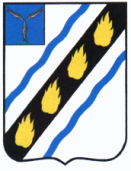 ЛЮБИМОВСКОЕ  МУНИЦИПАЛЬНОЕ  ОБРАЗОВАНИЕ СОВЕТСКОГО  МУНИЦИПАЛЬНОГО  РАЙОНА  САРАТОВСКОЙ  ОБЛАСТИСОВЕТ  ДЕПУТАТОВ (четвертого созыва)РЕШЕНИЕОт 30.06.2021 г. № 111с.Любимово         О внесении изменений в решение Совета депутатов         Любимовского муниципального образования        Советского муниципального района       Саратовской области от 16.12.2020 № 89Руководствуясь Уставом Любимовского муниципального образования, Совет депутатов РЕШИЛ:1. Внести в решение Совета депутатов Любимовского муниципального образования от 16.12.2020 № 89 «О бюджете Любимовского муниципального образования на 2021 год и на плановый период 2022 и 2023 годов» (с изменениями от 29.01.2021 №91; от 26.02.2021 №94; 17.03.2021 №95; 20.04.2021 №98; 25.05.2021 №99;11.06.2021 №105)  изменения следующего содержания:1) в пункте 1:- в подпункте 1.1 цифры «6400,4» заменить цифрами «6787,2»;- в подпункте 1.2 цифры «6472,5» заменить цифрами «6859,3»;2) в пункте 6 приложение № 3 изложить в новой редакции (приложение № 1);3) в пункте 7 приложение № 4 и № 5 изложить в новой редакции (приложение № 2 и № 3);4) в пункте 8 приложение № 6 изложить в новой редакции (приложение № 4);5) в пункте 10 приложение № 7 изложить в новой редакции (приложение № 5).2. Настоящее решение вступает в силу со дня его официального опубликования.Глава Любимовского	муниципального образования  			                    Н.И. ЕфановаВерно: Секретарь Совета депутатов Любимовского муниципального образования                      Е.А.Шамина Верно:Секретарь Совета депутатов Любимовского муниципального образования                      Е.А.Шамина Верно:Секретарь Совета депутатов Любимовского муниципального образования                      Е.А.Шамина Верно:Секретарь Совета депутатов Любимовского муниципального образования                      Е.А.Шамина Приложение № 5к решению Совета депутатовот 30.06.2021 № 111«Приложение № 7 к решению Совета депутатовот 16.12.2020 № 89»Источники финансирования дефицита бюджета Любимовского муниципального образованияна 2021 год и на плановый период 2022 и 2023 годов (тыс. рублей)Верно:Секретарь Совета депутатов Любимовского муниципального образования                      Е.А.Шамина                                                                                                                                                       Приложение № 1                                                                                                                                                      Приложение № 1                                                                                                                                                      Приложение № 1                                                                                                                                                      Приложение № 1                                                                                                                                                      Приложение № 1                                                                                                                                                       к решению Совета депутатов                                                                                                                                                       к решению Совета депутатов                                                                                                                                                       к решению Совета депутатов                                                                                                                                                       к решению Совета депутатов                                                                                                                                                       к решению Совета депутатов                                                                                                                                                      от 30.06.2021  № 111                                                                                                                                                      от 30.06.2021  № 111                                                                                                                                                      от 30.06.2021  № 111                                                                                                                                                      от 30.06.2021  № 111                                                                                                                                                      от 30.06.2021  № 111                                                                                                                                                     "Приложение № 3 к решению Совета депутатов                                                                                                                                                     "Приложение № 3 к решению Совета депутатов                                                                                                                                                     "Приложение № 3 к решению Совета депутатов                                                                                                                                                     "Приложение № 3 к решению Совета депутатов                                                                                                                                                     "Приложение № 3 к решению Совета депутатов                                                                                                                                                      от 16.12.2020 № 89"                                                                                                                                                      от 16.12.2020 № 89"                                                                                                                                                      от 16.12.2020 № 89"                                                                                                                                                      от 16.12.2020 № 89"                                                                                                                                                      от 16.12.2020 № 89"Объем поступлений доходов в бюджет Любимовского муниципального образования по кодам классификации доходов на 2021 год и на плановый период 2022 и 2023 годовОбъем поступлений доходов в бюджет Любимовского муниципального образования по кодам классификации доходов на 2021 год и на плановый период 2022 и 2023 годовОбъем поступлений доходов в бюджет Любимовского муниципального образования по кодам классификации доходов на 2021 год и на плановый период 2022 и 2023 годовОбъем поступлений доходов в бюджет Любимовского муниципального образования по кодам классификации доходов на 2021 год и на плановый период 2022 и 2023 годовОбъем поступлений доходов в бюджет Любимовского муниципального образования по кодам классификации доходов на 2021 год и на плановый период 2022 и 2023 годов(тыс.рублей)(тыс.рублей)(тыс.рублей)(тыс.рублей)(тыс.рублей)Код классификации доходов Наименование кода классификации доходовСуммаСуммаСуммаКод классификации доходов Наименование кода классификации доходов2021 год2022 год2023 год123451 00 00 000 00 0000 000НАЛОГОВЫЕ И НЕНАЛОГОВЫЕ ДОХОДЫ3 815,1 3 414,6 3 427,1 НАЛОГОВЫЕ ДОХОДЫ2 516,2 2 379,6 2 380,1 1 01 00 000 00 0000 000НАЛОГИ НА ПРИБЫЛЬ, ДОХОДЫ297,0 297,0 297,0 1 01 02 000 00 0000 000Налог на доходы физических лиц297,0 297,0 297,0 1 05 00 000 00 0000 000НАЛОГИ НА СОВОКУПНЫЙ ДОХОД449,2 312,6 313,1 1 05 03 000 00 0000 000Единый сельскохозяйственный налог449,2 312,6 313,1 1 06 00 000 00 0000 000НАЛОГИ НА ИМУЩЕСТВО1 770,0 1 770,0 1 770,0 1 06 01 000 0 0000 000Налог на имущество физических лиц308,0 308,0 308,0 1 06 06 000 00 0000 000Земельный налог  с физических  лиц1 462,0 1 462,0 1 462,0 НЕНАЛОГОВЫЕ ДОХОДЫ1 298,9 1 035,0 1 047,0 1 11 00 000 00 0000 000ДОХОДЫ ОТ ИСПОЛЬЗОВАНИЯ ИМУЩЕСТВА, НАХОДЯЩЕГОСЯ В ГОСУДАРСТВЕННОЙ И МУНИЦИПАЛЬНОЙ СОБСТВЕННОСТИ111,0 58,0 58,0 1 11 09 045 10 0000 120Прочие поступления от использования имущества, находящегося в собственности поселений (за исключением имущества муниципальных бюджетных и автономных учреждений, а также имущества муниципальных унитарных предприятий, в том числе казенных)111,0 58,0 58,0 1 13 00000 00 0000 000ДОХОДЫ ОТ ОКАЗАНИЯ ПЛАТНЫХ УСЛУГ И КОМПЕНСАЦИИ ЗАТРАТ ГОСУДАРСТВА1 062,9 970,0 980,0 1 13 01 995 10 0000 130Прочие доходы от оказания платных услуг (работ)получателями средств бюджетов1 062,9 970,0 980,0 1 16 00000 00 0000 000ШТРАФЫ, САНКЦИИ, ВОЗМЕЩЕНИЕ УЩЕРБА5,0 7,0 9,0 1 16 07 090 10 0000 140Штрафы, неустойки, пени, уплаченные в случае просрочки исполнения поставщиком (подрядчиком, исполнителем) обязательств, предусмотренных муниципальным контрактом, заключенным муниципальным органом, казенным учреждением сельского поселения5,0 7,0 9,0 1 17 00000 00 0000 000ПРОЧИЕ НЕНАЛОГОВЫЕ ДОХОДЫ120,0 0,0 0,0 1 17 15000 00 0000 150ИНИЦИАТИВНЫЕ ПЛАТЕЖИ120,0 0,0 0,0 1 17 15 030 10 2126 150Инициативные платежи, зачисляемые в бюджеты сельских поселений (инициативные платежи граждан на реализацию проекта ремонтных работ по модернизации металлической водонакопительной конструкции для запаса, регулирования напора и расхода воды в водопроводной системе в с. Любимово Любимовского муниципального образования Советского муниципального района с использованием средств областного бюджета)60,0 0,0 0,0 1 17 15 030 10 3126 150Инициативные платежи, зачисляемые в бюджеты сельских поселений (инициативные платежи индивидуальных предпринимателей и юридических лиц на реализацию проекта ремонтных работ по модернизации металлической водонакопительной конструкции для запаса, регулирования напора и расхода воды в водопроводной системе в с. Любимово Любимовского муниципального образования Советского муниципального района с использованием средств областного бюджета)60,0 0,0 0,0 2 00 00 000 00 0000 000БЕЗВОЗМЕЗДНЫЕ ПОСТУПЛЕНИЯ2 972,1 1 704,0 1 732,4 2 02 00 000 00 0000 000Безвозмездные поступления от других бюджетов бюджетной системы Российской Федерации2 972,1 1 704,0 1 732,4 2 02 16 000 00 0000 150Дотации  бюджетам  бюджетной системы Российской Федерации 53,3 55,3 57,1 2 02 16001 10 0002 150Дотации бюджетам сельских поселений на выравнивание бюджетной обеспеченности за счет средств областного бюджета53,3 55,3 57,1 2 02 29 000 00 0000 150Субсидии бюджетам сельских поселений области на реализацию проектов развития муниципальных образований области, основанных на местных инициативах963,2 0,0 0,0 2 02 29 999 10 0073 150Субсидии бюджетам сельских поселений области на реализацию проектов развития муниципальных образований области, основанных на местных инициативах963,2 0,0 0,0 2 02 35 000 00 0000 150Субвенции бюджетам субъектов Российской Федерации и муниципальных образований93,7 94,6 98,2 2 02 35 118 10 0000 150Субвенции бюджетам сельских поселений на осуществление первичного воинского учета на территориях, где отсутствуют военные комиссариаты93,7 94,6 98,2 2 02 40 000 00 0000 150Иные межбюджетные трансферты1 861,9 1 554,1 1 577,1 2 02 40 014 10 0001 150Межбюджетные трансферты, передаваемые бюджетам сельских поселений из бюджетов муниципальных районов на осуществление части полномочий по решению вопросов местного значения в соответствии с заключенными соглашениями (в части доходов от уплаты акцизов из муниципального района)1 058,4 855,1 878,1 2 02 40 014 10 0008 150Межбюджетные трансферты, передаваемые бюджетам сельских поселений из бюджетов муниципальных районов на осуществление части полномочий по решению вопросов местного значения в соответствии с заключенными соглашениями (в части поступления транспортного налога)699,0 699,0 699,0 2 02 49 999 10 0054 150Межбюджетные трансферты, передаваемые бюджетам сельских поселений области на достижение надлежащего уровня оплаты труда в органах местного самоуправления104,5 0,0 0,0 ВсегоВсего6 787,2 5 118,6 5 159,5 Приложение № 2Приложение № 2Приложение № 2Приложение № 2к решению Совета депутатовк решению Совета депутатовк решению Совета депутатовк решению Совета депутатовот 30.06.2021 №111от 30.06.2021 №111от 30.06.2021 №111от 30.06.2021 №111"Приложение № 4 к решению Совета депутатов"Приложение № 4 к решению Совета депутатов"Приложение № 4 к решению Совета депутатов"Приложение № 4 к решению Совета депутатов"Приложение № 4 к решению Совета депутатов"Приложение № 4 к решению Совета депутатовот 16.12.2020 № 89"от 16.12.2020 № 89"от 16.12.2020 № 89"от 16.12.2020 № 89"Объем и распределение бюджетных ассигнований по разделам, подразделам, целевым статьям (муниципальным программам и непрограммным направлениям деятельности), группам ( группам и подгруппам) видов расходов классификации расходов бюджета  Любимовского муниципального образования на 2021 год и на плановый период 2022 и 2023 годовОбъем и распределение бюджетных ассигнований по разделам, подразделам, целевым статьям (муниципальным программам и непрограммным направлениям деятельности), группам ( группам и подгруппам) видов расходов классификации расходов бюджета  Любимовского муниципального образования на 2021 год и на плановый период 2022 и 2023 годовОбъем и распределение бюджетных ассигнований по разделам, подразделам, целевым статьям (муниципальным программам и непрограммным направлениям деятельности), группам ( группам и подгруппам) видов расходов классификации расходов бюджета  Любимовского муниципального образования на 2021 год и на плановый период 2022 и 2023 годовОбъем и распределение бюджетных ассигнований по разделам, подразделам, целевым статьям (муниципальным программам и непрограммным направлениям деятельности), группам ( группам и подгруппам) видов расходов классификации расходов бюджета  Любимовского муниципального образования на 2021 год и на плановый период 2022 и 2023 годовОбъем и распределение бюджетных ассигнований по разделам, подразделам, целевым статьям (муниципальным программам и непрограммным направлениям деятельности), группам ( группам и подгруппам) видов расходов классификации расходов бюджета  Любимовского муниципального образования на 2021 год и на плановый период 2022 и 2023 годовОбъем и распределение бюджетных ассигнований по разделам, подразделам, целевым статьям (муниципальным программам и непрограммным направлениям деятельности), группам ( группам и подгруппам) видов расходов классификации расходов бюджета  Любимовского муниципального образования на 2021 год и на плановый период 2022 и 2023 годовОбъем и распределение бюджетных ассигнований по разделам, подразделам, целевым статьям (муниципальным программам и непрограммным направлениям деятельности), группам ( группам и подгруппам) видов расходов классификации расходов бюджета  Любимовского муниципального образования на 2021 год и на плановый период 2022 и 2023 годовОбъем и распределение бюджетных ассигнований по разделам, подразделам, целевым статьям (муниципальным программам и непрограммным направлениям деятельности), группам ( группам и подгруппам) видов расходов классификации расходов бюджета  Любимовского муниципального образования на 2021 год и на плановый период 2022 и 2023 годовОбъем и распределение бюджетных ассигнований по разделам, подразделам, целевым статьям (муниципальным программам и непрограммным направлениям деятельности), группам ( группам и подгруппам) видов расходов классификации расходов бюджета  Любимовского муниципального образования на 2021 год и на плановый период 2022 и 2023 годовОбъем и распределение бюджетных ассигнований по разделам, подразделам, целевым статьям (муниципальным программам и непрограммным направлениям деятельности), группам ( группам и подгруппам) видов расходов классификации расходов бюджета  Любимовского муниципального образования на 2021 год и на плановый период 2022 и 2023 годовОбъем и распределение бюджетных ассигнований по разделам, подразделам, целевым статьям (муниципальным программам и непрограммным направлениям деятельности), группам ( группам и подгруппам) видов расходов классификации расходов бюджета  Любимовского муниципального образования на 2021 год и на плановый период 2022 и 2023 годовОбъем и распределение бюджетных ассигнований по разделам, подразделам, целевым статьям (муниципальным программам и непрограммным направлениям деятельности), группам ( группам и подгруппам) видов расходов классификации расходов бюджета  Любимовского муниципального образования на 2021 год и на плановый период 2022 и 2023 годовОбъем и распределение бюджетных ассигнований по разделам, подразделам, целевым статьям (муниципальным программам и непрограммным направлениям деятельности), группам ( группам и подгруппам) видов расходов классификации расходов бюджета  Любимовского муниципального образования на 2021 год и на плановый период 2022 и 2023 годовОбъем и распределение бюджетных ассигнований по разделам, подразделам, целевым статьям (муниципальным программам и непрограммным направлениям деятельности), группам ( группам и подгруппам) видов расходов классификации расходов бюджета  Любимовского муниципального образования на 2021 год и на плановый период 2022 и 2023 годовОбъем и распределение бюджетных ассигнований по разделам, подразделам, целевым статьям (муниципальным программам и непрограммным направлениям деятельности), группам ( группам и подгруппам) видов расходов классификации расходов бюджета  Любимовского муниципального образования на 2021 год и на плановый период 2022 и 2023 годовОбъем и распределение бюджетных ассигнований по разделам, подразделам, целевым статьям (муниципальным программам и непрограммным направлениям деятельности), группам ( группам и подгруппам) видов расходов классификации расходов бюджета  Любимовского муниципального образования на 2021 год и на плановый период 2022 и 2023 годовОбъем и распределение бюджетных ассигнований по разделам, подразделам, целевым статьям (муниципальным программам и непрограммным направлениям деятельности), группам ( группам и подгруппам) видов расходов классификации расходов бюджета  Любимовского муниципального образования на 2021 год и на плановый период 2022 и 2023 годовОбъем и распределение бюджетных ассигнований по разделам, подразделам, целевым статьям (муниципальным программам и непрограммным направлениям деятельности), группам ( группам и подгруппам) видов расходов классификации расходов бюджета  Любимовского муниципального образования на 2021 год и на плановый период 2022 и 2023 годовОбъем и распределение бюджетных ассигнований по разделам, подразделам, целевым статьям (муниципальным программам и непрограммным направлениям деятельности), группам ( группам и подгруппам) видов расходов классификации расходов бюджета  Любимовского муниципального образования на 2021 год и на плановый период 2022 и 2023 годовОбъем и распределение бюджетных ассигнований по разделам, подразделам, целевым статьям (муниципальным программам и непрограммным направлениям деятельности), группам ( группам и подгруппам) видов расходов классификации расходов бюджета  Любимовского муниципального образования на 2021 год и на плановый период 2022 и 2023 годовОбъем и распределение бюджетных ассигнований по разделам, подразделам, целевым статьям (муниципальным программам и непрограммным направлениям деятельности), группам ( группам и подгруппам) видов расходов классификации расходов бюджета  Любимовского муниципального образования на 2021 год и на плановый период 2022 и 2023 годовОбъем и распределение бюджетных ассигнований по разделам, подразделам, целевым статьям (муниципальным программам и непрограммным направлениям деятельности), группам ( группам и подгруппам) видов расходов классификации расходов бюджета  Любимовского муниципального образования на 2021 год и на плановый период 2022 и 2023 годовОбъем и распределение бюджетных ассигнований по разделам, подразделам, целевым статьям (муниципальным программам и непрограммным направлениям деятельности), группам ( группам и подгруппам) видов расходов классификации расходов бюджета  Любимовского муниципального образования на 2021 год и на плановый период 2022 и 2023 годов20212021(тыс рублей)НаименованиеРазделПод-разделПод-разделЦелевая статьяЦелевая статьяЦелевая статьяЦелевая статьяВид расходовСуммаСуммаСуммаСуммаСуммаСуммаНаименованиеРазделПод-разделПод-разделЦелевая статьяЦелевая статьяЦелевая статьяЦелевая статьяВид расходов2021 год2021 год2021 год2022 год2022 год2023 год123344445666778Общегосударственные вопросыОбщегосударственные вопросыОбщегосударственные вопросыОбщегосударственные вопросыОбщегосударственные вопросыОбщегосударственные вопросыОбщегосударственные вопросыОбщегосударственные вопросы012 291,902 291,902 291,902 110,002 110,002 042,20Функционирование высшего должностного лица субъекта Российской Федерации и муниципального образованияФункционирование высшего должностного лица субъекта Российской Федерации и муниципального образованияФункционирование высшего должностного лица субъекта Российской Федерации и муниципального образованияФункционирование высшего должностного лица субъекта Российской Федерации и муниципального образованияФункционирование высшего должностного лица субъекта Российской Федерации и муниципального образованияФункционирование высшего должностного лица субъекта Российской Федерации и муниципального образованияФункционирование высшего должностного лица субъекта Российской Федерации и муниципального образованияФункционирование высшего должностного лица субъекта Российской Федерации и муниципального образования010202746,90746,90746,90620,00620,00640,00Выполнение функций органами местного самоуправленияВыполнение функций органами местного самоуправленияВыполнение функций органами местного самоуправленияВыполнение функций органами местного самоуправленияВыполнение функций органами местного самоуправленияВыполнение функций органами местного самоуправленияВыполнение функций органами местного самоуправленияВыполнение функций органами местного самоуправления01020281 0 00 0000081 0 00 0000081 0 00 0000081 0 00 00000746,90746,90746,90620,00620,00640,00Обеспечение деятельности органов местного самоуправленияОбеспечение деятельности органов местного самоуправленияОбеспечение деятельности органов местного самоуправленияОбеспечение деятельности органов местного самоуправленияОбеспечение деятельности органов местного самоуправленияОбеспечение деятельности органов местного самоуправленияОбеспечение деятельности органов местного самоуправленияОбеспечение деятельности органов местного самоуправления01020281 3 00 0000081 3 00 0000081 3 00 0000081 3 00 00000746,90746,90746,90620,00620,00640,00Расходы на обеспечение деятельности главы муниципального образованияРасходы на обеспечение деятельности главы муниципального образованияРасходы на обеспечение деятельности главы муниципального образованияРасходы на обеспечение деятельности главы муниципального образованияРасходы на обеспечение деятельности главы муниципального образованияРасходы на обеспечение деятельности главы муниципального образованияРасходы на обеспечение деятельности главы муниципального образованияРасходы на обеспечение деятельности главы муниципального образования01020281 3 00 0200081 3 00 0200081 3 00 0200081 3 00 02000642,40642,40642,40620,00620,00640,00 Расходы на выплаты персоналу в целях обеспечения выполнения функций государственными (муниципальными) органами, казенными учреждениями, органами управления государственными внебюджетными фондами Расходы на выплаты персоналу в целях обеспечения выполнения функций государственными (муниципальными) органами, казенными учреждениями, органами управления государственными внебюджетными фондами Расходы на выплаты персоналу в целях обеспечения выполнения функций государственными (муниципальными) органами, казенными учреждениями, органами управления государственными внебюджетными фондами Расходы на выплаты персоналу в целях обеспечения выполнения функций государственными (муниципальными) органами, казенными учреждениями, органами управления государственными внебюджетными фондами Расходы на выплаты персоналу в целях обеспечения выполнения функций государственными (муниципальными) органами, казенными учреждениями, органами управления государственными внебюджетными фондами Расходы на выплаты персоналу в целях обеспечения выполнения функций государственными (муниципальными) органами, казенными учреждениями, органами управления государственными внебюджетными фондами Расходы на выплаты персоналу в целях обеспечения выполнения функций государственными (муниципальными) органами, казенными учреждениями, органами управления государственными внебюджетными фондами Расходы на выплаты персоналу в целях обеспечения выполнения функций государственными (муниципальными) органами, казенными учреждениями, органами управления государственными внебюджетными фондами01020281 3 00 0200081 3 00 0200081 3 00 0200081 3 00 02000100642,40642,40642,40620,00620,00640,00 Расходы на выплаты персоналу государственных (муниципальных) органов Расходы на выплаты персоналу государственных (муниципальных) органов Расходы на выплаты персоналу государственных (муниципальных) органов Расходы на выплаты персоналу государственных (муниципальных) органов Расходы на выплаты персоналу государственных (муниципальных) органов Расходы на выплаты персоналу государственных (муниципальных) органов Расходы на выплаты персоналу государственных (муниципальных) органов Расходы на выплаты персоналу государственных (муниципальных) органов01020281 3 00 0200081 3 00 0200081 3 00 0200081 3 00 02000120642,40642,40642,40620,00620,00640,00Достижение надлежащего уровня оплаты труда в органах местного самоуправленияДостижение надлежащего уровня оплаты труда в органах местного самоуправленияДостижение надлежащего уровня оплаты труда в органах местного самоуправленияДостижение надлежащего уровня оплаты труда в органах местного самоуправленияДостижение надлежащего уровня оплаты труда в органах местного самоуправленияДостижение надлежащего уровня оплаты труда в органах местного самоуправленияДостижение надлежащего уровня оплаты труда в органах местного самоуправленияДостижение надлежащего уровня оплаты труда в органах местного самоуправления01020281 3 00 7862081 3 00 7862081 3 00 7862081 3 00 78620104,50104,50104,500,000,000,00 Расходы на выплаты персоналу в целях обеспечения выполнения функций государственными (муниципальными) органами, казенными учреждениями, органами управления государственными внебюджетными фондами Расходы на выплаты персоналу в целях обеспечения выполнения функций государственными (муниципальными) органами, казенными учреждениями, органами управления государственными внебюджетными фондами Расходы на выплаты персоналу в целях обеспечения выполнения функций государственными (муниципальными) органами, казенными учреждениями, органами управления государственными внебюджетными фондами Расходы на выплаты персоналу в целях обеспечения выполнения функций государственными (муниципальными) органами, казенными учреждениями, органами управления государственными внебюджетными фондами Расходы на выплаты персоналу в целях обеспечения выполнения функций государственными (муниципальными) органами, казенными учреждениями, органами управления государственными внебюджетными фондами Расходы на выплаты персоналу в целях обеспечения выполнения функций государственными (муниципальными) органами, казенными учреждениями, органами управления государственными внебюджетными фондами Расходы на выплаты персоналу в целях обеспечения выполнения функций государственными (муниципальными) органами, казенными учреждениями, органами управления государственными внебюджетными фондами Расходы на выплаты персоналу в целях обеспечения выполнения функций государственными (муниципальными) органами, казенными учреждениями, органами управления государственными внебюджетными фондами01020281 3 00 7862081 3 00 7862081 3 00 7862081 3 00 78620100104,50104,50104,500,000,000,00 Расходы на выплаты персоналу государственных (муниципальных) органов Расходы на выплаты персоналу государственных (муниципальных) органов Расходы на выплаты персоналу государственных (муниципальных) органов Расходы на выплаты персоналу государственных (муниципальных) органов Расходы на выплаты персоналу государственных (муниципальных) органов Расходы на выплаты персоналу государственных (муниципальных) органов Расходы на выплаты персоналу государственных (муниципальных) органов Расходы на выплаты персоналу государственных (муниципальных) органов01020281 3 00 7862081 3 00 7862081 3 00 7862081 3 00 78620120104,50104,50104,500,000,000,00Функционирование Правительства Российской Федерации, высших исполнительных органов государственной власти субъектов Российской Федерации, местных администрацийФункционирование Правительства Российской Федерации, высших исполнительных органов государственной власти субъектов Российской Федерации, местных администрацийФункционирование Правительства Российской Федерации, высших исполнительных органов государственной власти субъектов Российской Федерации, местных администрацийФункционирование Правительства Российской Федерации, высших исполнительных органов государственной власти субъектов Российской Федерации, местных администрацийФункционирование Правительства Российской Федерации, высших исполнительных органов государственной власти субъектов Российской Федерации, местных администрацийФункционирование Правительства Российской Федерации, высших исполнительных органов государственной власти субъектов Российской Федерации, местных администрацийФункционирование Правительства Российской Федерации, высших исполнительных органов государственной власти субъектов Российской Федерации, местных администрацийФункционирование Правительства Российской Федерации, высших исполнительных органов государственной власти субъектов Российской Федерации, местных администраций0104041 313,001 313,001 313,001 278,001 278,001 190,20Выполнение функций органами местного самоуправленияВыполнение функций органами местного самоуправленияВыполнение функций органами местного самоуправленияВыполнение функций органами местного самоуправленияВыполнение функций органами местного самоуправленияВыполнение функций органами местного самоуправленияВыполнение функций органами местного самоуправленияВыполнение функций органами местного самоуправления01040481 0 00 0000081 0 00 0000081 0 00 0000081 0 00 000001 313,001 313,001 313,001 278,001 278,001 190,20Обеспечение деятельности органов местного самоуправленияОбеспечение деятельности органов местного самоуправленияОбеспечение деятельности органов местного самоуправленияОбеспечение деятельности органов местного самоуправленияОбеспечение деятельности органов местного самоуправленияОбеспечение деятельности органов местного самоуправленияОбеспечение деятельности органов местного самоуправленияОбеспечение деятельности органов местного самоуправления01040481 3 00 0000081 3 00 0000081 3 00 0000081 3 00 000001 313,001 313,001 313,001 278,001 278,001 190,20Расходы на обеспечение деятельности центрального аппаратаРасходы на обеспечение деятельности центрального аппаратаРасходы на обеспечение деятельности центрального аппаратаРасходы на обеспечение деятельности центрального аппаратаРасходы на обеспечение деятельности центрального аппаратаРасходы на обеспечение деятельности центрального аппаратаРасходы на обеспечение деятельности центрального аппаратаРасходы на обеспечение деятельности центрального аппарата01040481 3 00 0220081 3 00 0220081 3 00 0220081 3 00 022001 307,001 307,001 307,001 272,001 272,001 184,20 Расходы на выплаты персоналу в целях обеспечения выполнения функций государственными (муниципальными) органами, казенными учреждениями, органами управления государственными внебюджетными фондами Расходы на выплаты персоналу в целях обеспечения выполнения функций государственными (муниципальными) органами, казенными учреждениями, органами управления государственными внебюджетными фондами Расходы на выплаты персоналу в целях обеспечения выполнения функций государственными (муниципальными) органами, казенными учреждениями, органами управления государственными внебюджетными фондами Расходы на выплаты персоналу в целях обеспечения выполнения функций государственными (муниципальными) органами, казенными учреждениями, органами управления государственными внебюджетными фондами Расходы на выплаты персоналу в целях обеспечения выполнения функций государственными (муниципальными) органами, казенными учреждениями, органами управления государственными внебюджетными фондами Расходы на выплаты персоналу в целях обеспечения выполнения функций государственными (муниципальными) органами, казенными учреждениями, органами управления государственными внебюджетными фондами Расходы на выплаты персоналу в целях обеспечения выполнения функций государственными (муниципальными) органами, казенными учреждениями, органами управления государственными внебюджетными фондами Расходы на выплаты персоналу в целях обеспечения выполнения функций государственными (муниципальными) органами, казенными учреждениями, органами управления государственными внебюджетными фондами01040481 3 00 0220081 3 00 0220081 3 00 0220081 3 00 022001001 305,001 305,001 305,001 270,001 270,001 182,20 Расходы на выплаты персоналу государственных (муниципальных) органов Расходы на выплаты персоналу государственных (муниципальных) органов Расходы на выплаты персоналу государственных (муниципальных) органов Расходы на выплаты персоналу государственных (муниципальных) органов Расходы на выплаты персоналу государственных (муниципальных) органов Расходы на выплаты персоналу государственных (муниципальных) органов Расходы на выплаты персоналу государственных (муниципальных) органов Расходы на выплаты персоналу государственных (муниципальных) органов01040481 3 00 0220081 3 00 0220081 3 00 0220081 3 00 022001201 305,001 305,001 305,001 270,001 270,001 182,20Иные бюджетные ассигнованияИные бюджетные ассигнованияИные бюджетные ассигнованияИные бюджетные ассигнованияИные бюджетные ассигнованияИные бюджетные ассигнованияИные бюджетные ассигнованияИные бюджетные ассигнования01040481 3 00 0220081 3 00 0220081 3 00 0220081 3 00 022008002,002,002,002,002,002,00Уплата налогов,сборов и иных платежейУплата налогов,сборов и иных платежейУплата налогов,сборов и иных платежейУплата налогов,сборов и иных платежейУплата налогов,сборов и иных платежейУплата налогов,сборов и иных платежейУплата налогов,сборов и иных платежейУплата налогов,сборов и иных платежей01040481 3 00 0220081 3 00 0220081 3 00 0220081 3 00 022008502,002,002,002,002,002,00Уплата земельного налога, налога на имущество и транспортного налога органами местного самоуправленияУплата земельного налога, налога на имущество и транспортного налога органами местного самоуправленияУплата земельного налога, налога на имущество и транспортного налога органами местного самоуправленияУплата земельного налога, налога на имущество и транспортного налога органами местного самоуправленияУплата земельного налога, налога на имущество и транспортного налога органами местного самоуправленияУплата земельного налога, налога на имущество и транспортного налога органами местного самоуправленияУплата земельного налога, налога на имущество и транспортного налога органами местного самоуправленияУплата земельного налога, налога на имущество и транспортного налога органами местного самоуправления01040481 3 00 0610081 3 00 0610081 3 00 0610081 3 00 061006,006,006,006,006,006,00Иные бюджетные ассигнованияИные бюджетные ассигнованияИные бюджетные ассигнованияИные бюджетные ассигнованияИные бюджетные ассигнованияИные бюджетные ассигнованияИные бюджетные ассигнованияИные бюджетные ассигнования01040481 3 00 0610081 3 00 0610081 3 00 0610081 3 00 061008006,006,006,006,006,006,00Уплата налогов,сборов и иных платежейУплата налогов,сборов и иных платежейУплата налогов,сборов и иных платежейУплата налогов,сборов и иных платежейУплата налогов,сборов и иных платежейУплата налогов,сборов и иных платежейУплата налогов,сборов и иных платежейУплата налогов,сборов и иных платежей01040481 3 00 0610081 3 00 0610081 3 00 0610081 3 00 061008506,006,006,006,006,006,00Резервные фондыРезервные фондыРезервные фондыРезервные фондыРезервные фондыРезервные фондыРезервные фондыРезервные фонды01111110,0010,0010,0010,0010,0010,00Расходы по исполнению отдельных обязательствРасходы по исполнению отдельных обязательствРасходы по исполнению отдельных обязательствРасходы по исполнению отдельных обязательствРасходы по исполнению отдельных обязательствРасходы по исполнению отдельных обязательствРасходы по исполнению отдельных обязательствРасходы по исполнению отдельных обязательств01111187 0 00 0000087 0 00 0000087 0 00 0000087 0 00 0000010,0010,0010,0010,0010,0010,00Средства резервного фондаСредства резервного фондаСредства резервного фондаСредства резервного фондаСредства резервного фондаСредства резервного фондаСредства резервного фондаСредства резервного фонда01111187 3 00 0000087 3 00 0000087 3 00 0000087 3 00 0000010,0010,0010,0010,0010,0010,00Средства резервного фонда из местных бюджетовСредства резервного фонда из местных бюджетовСредства резервного фонда из местных бюджетовСредства резервного фонда из местных бюджетовСредства резервного фонда из местных бюджетовСредства резервного фонда из местных бюджетовСредства резервного фонда из местных бюджетовСредства резервного фонда из местных бюджетов01111187 3 00 9420087 3 00 9420087 3 00 9420087 3 00 9420010,0010,0010,0010,0010,0010,00Иные бюджетные ассигнованияИные бюджетные ассигнованияИные бюджетные ассигнованияИные бюджетные ассигнованияИные бюджетные ассигнованияИные бюджетные ассигнованияИные бюджетные ассигнованияИные бюджетные ассигнования01111187 3 00 9420087 3 00 9420087 3 00 9420087 3 00 9420080010,0010,0010,0010,0010,0010,00Резервные средстваРезервные средстваРезервные средстваРезервные средстваРезервные средстваРезервные средстваРезервные средстваРезервные средства01111187 3 00 9420087 3 00 9420087 3 00 9420087 3 00 9420087010,0010,0010,0010,0010,0010,00Другие общегосударственные вопросыДругие общегосударственные вопросыДругие общегосударственные вопросыДругие общегосударственные вопросыДругие общегосударственные вопросыДругие общегосударственные вопросыДругие общегосударственные вопросыДругие общегосударственные вопросы011313222,00222,00222,00202,00202,00202,00Муниципальная программа"Развитие муниципальной службы в администрации Любимовского муниципального образования на 2019-2023 годы"Муниципальная программа"Развитие муниципальной службы в администрации Любимовского муниципального образования на 2019-2023 годы"Муниципальная программа"Развитие муниципальной службы в администрации Любимовского муниципального образования на 2019-2023 годы"Муниципальная программа"Развитие муниципальной службы в администрации Любимовского муниципального образования на 2019-2023 годы"Муниципальная программа"Развитие муниципальной службы в администрации Любимовского муниципального образования на 2019-2023 годы"Муниципальная программа"Развитие муниципальной службы в администрации Любимовского муниципального образования на 2019-2023 годы"Муниципальная программа"Развитие муниципальной службы в администрации Любимовского муниципального образования на 2019-2023 годы"Муниципальная программа"Развитие муниципальной службы в администрации Любимовского муниципального образования на 2019-2023 годы"01131348 0 00 0000048 0 00 0000048 0 00 0000048 0 00 00000220,00220,00220,00200,00200,00200,00Основное мероприятие "Создание условий для развития муниципальной службы в Любимовском муниципальном образовании"Основное мероприятие "Создание условий для развития муниципальной службы в Любимовском муниципальном образовании"Основное мероприятие "Создание условий для развития муниципальной службы в Любимовском муниципальном образовании"Основное мероприятие "Создание условий для развития муниципальной службы в Любимовском муниципальном образовании"Основное мероприятие "Создание условий для развития муниципальной службы в Любимовском муниципальном образовании"Основное мероприятие "Создание условий для развития муниципальной службы в Любимовском муниципальном образовании"Основное мероприятие "Создание условий для развития муниципальной службы в Любимовском муниципальном образовании"Основное мероприятие "Создание условий для развития муниципальной службы в Любимовском муниципальном образовании"01131348 0 01 0000048 0 01 0000048 0 01 0000048 0 01 00000220,00220,00220,00200,00200,00200,00Повышение эффективности и результативности муниципальной службыПовышение эффективности и результативности муниципальной службыПовышение эффективности и результативности муниципальной службыПовышение эффективности и результативности муниципальной службыПовышение эффективности и результативности муниципальной службыПовышение эффективности и результативности муниципальной службыПовышение эффективности и результативности муниципальной службыПовышение эффективности и результативности муниципальной службы01131348 0 01 V000048 0 01 V000048 0 01 V000048 0 01 V0000220,00220,00220,00200,00200,00200,00Закупка товаров, работ и услуг для обеспечения государственных (муниципальных) нуждЗакупка товаров, работ и услуг для обеспечения государственных (муниципальных) нуждЗакупка товаров, работ и услуг для обеспечения государственных (муниципальных) нуждЗакупка товаров, работ и услуг для обеспечения государственных (муниципальных) нуждЗакупка товаров, работ и услуг для обеспечения государственных (муниципальных) нуждЗакупка товаров, работ и услуг для обеспечения государственных (муниципальных) нуждЗакупка товаров, работ и услуг для обеспечения государственных (муниципальных) нуждЗакупка товаров, работ и услуг для обеспечения государственных (муниципальных) нужд01131348 0 01 V000048 0 01 V000048 0 01 V000048 0 01 V0000200220,00220,00220,00200,00200,00200,00Иные закупки товаров, работ и услуг для обеспечения государственных (муниципальных) нуждИные закупки товаров, работ и услуг для обеспечения государственных (муниципальных) нуждИные закупки товаров, работ и услуг для обеспечения государственных (муниципальных) нуждИные закупки товаров, работ и услуг для обеспечения государственных (муниципальных) нуждИные закупки товаров, работ и услуг для обеспечения государственных (муниципальных) нуждИные закупки товаров, работ и услуг для обеспечения государственных (муниципальных) нуждИные закупки товаров, работ и услуг для обеспечения государственных (муниципальных) нуждИные закупки товаров, работ и услуг для обеспечения государственных (муниципальных) нужд01131348 0 01 V000048 0 01 V000048 0 01 V000048 0 01 V0000240220,00220,00220,00200,00200,00200,00Расходы по исполнению отдельных обязательствРасходы по исполнению отдельных обязательствРасходы по исполнению отдельных обязательствРасходы по исполнению отдельных обязательствРасходы по исполнению отдельных обязательствРасходы по исполнению отдельных обязательствРасходы по исполнению отдельных обязательствРасходы по исполнению отдельных обязательств01131387 0 00 0000087 0 00 0000087 0 00 0000087 0 00 000002,002,002,002,002,002,00Выполнение прочих обязательствВыполнение прочих обязательствВыполнение прочих обязательствВыполнение прочих обязательствВыполнение прочих обязательствВыполнение прочих обязательствВыполнение прочих обязательствВыполнение прочих обязательств01131387 1 00 0000087 1 00 0000087 1 00 0000087 1 00 000002,002,002,002,002,002,00Уплата членских взносов в Ассоциацию "Совет муниципальных образований Саратовской области"Уплата членских взносов в Ассоциацию "Совет муниципальных образований Саратовской области"Уплата членских взносов в Ассоциацию "Совет муниципальных образований Саратовской области"Уплата членских взносов в Ассоциацию "Совет муниципальных образований Саратовской области"Уплата членских взносов в Ассоциацию "Совет муниципальных образований Саратовской области"Уплата членских взносов в Ассоциацию "Совет муниципальных образований Саратовской области"Уплата членских взносов в Ассоциацию "Совет муниципальных образований Саратовской области"Уплата членских взносов в Ассоциацию "Совет муниципальных образований Саратовской области"01131387 1 00 9400087 1 00 9400087 1 00 9400087 1 00 940002,002,002,002,002,002,00Иные бюджетные ассигнованияИные бюджетные ассигнованияИные бюджетные ассигнованияИные бюджетные ассигнованияИные бюджетные ассигнованияИные бюджетные ассигнованияИные бюджетные ассигнованияИные бюджетные ассигнования01131387 1 00 9400087 1 00 9400087 1 00 9400087 1 00 940008002,002,002,002,002,002,00Уплата налогов,сборов и иных платежейУплата налогов,сборов и иных платежейУплата налогов,сборов и иных платежейУплата налогов,сборов и иных платежейУплата налогов,сборов и иных платежейУплата налогов,сборов и иных платежейУплата налогов,сборов и иных платежейУплата налогов,сборов и иных платежей01131387 1 00 9400087 1 00 9400087 1 00 9400087 1 00 940008502,002,002,002,002,002,00Национальная оборонаНациональная оборонаНациональная оборонаНациональная оборонаНациональная оборонаНациональная оборонаНациональная оборонаНациональная оборона0293,7093,7093,7094,6094,6098,20Мобилизационная и вневойсковая подготовкаМобилизационная и вневойсковая подготовкаМобилизационная и вневойсковая подготовкаМобилизационная и вневойсковая подготовкаМобилизационная и вневойсковая подготовкаМобилизационная и вневойсковая подготовкаМобилизационная и вневойсковая подготовкаМобилизационная и вневойсковая подготовка02030393,7093,7093,7094,6094,6098,20Межбюджетные трансфертыМежбюджетные трансфертыМежбюджетные трансфертыМежбюджетные трансфертыМежбюджетные трансфертыМежбюджетные трансфертыМежбюджетные трансфертыМежбюджетные трансферты02030386 0 00 0000086 0 00 0000086 0 00 0000086 0 00 0000093,7093,7093,7094,6094,6098,20Осуществление переданных полномочий Российской Федерации за счет субвенций из федерального бюджетаОсуществление переданных полномочий Российской Федерации за счет субвенций из федерального бюджетаОсуществление переданных полномочий Российской Федерации за счет субвенций из федерального бюджетаОсуществление переданных полномочий Российской Федерации за счет субвенций из федерального бюджетаОсуществление переданных полномочий Российской Федерации за счет субвенций из федерального бюджетаОсуществление переданных полномочий Российской Федерации за счет субвенций из федерального бюджетаОсуществление переданных полномочий Российской Федерации за счет субвенций из федерального бюджетаОсуществление переданных полномочий Российской Федерации за счет субвенций из федерального бюджета02030386 5 00 0000086 5 00 0000086 5 00 0000086 5 00 0000093,7093,7093,7094,6094,6098,20Осуществление первичного воинского учета на территориях, где отсутствуют военные комиссариатыОсуществление первичного воинского учета на территориях, где отсутствуют военные комиссариатыОсуществление первичного воинского учета на территориях, где отсутствуют военные комиссариатыОсуществление первичного воинского учета на территориях, где отсутствуют военные комиссариатыОсуществление первичного воинского учета на территориях, где отсутствуют военные комиссариатыОсуществление первичного воинского учета на территориях, где отсутствуют военные комиссариатыОсуществление первичного воинского учета на территориях, где отсутствуют военные комиссариатыОсуществление первичного воинского учета на территориях, где отсутствуют военные комиссариаты02030386 5 00 5118086 5 00 5118086 5 00 5118086 5 00 5118093,7093,7093,7094,6094,6098,20 Расходы на выплаты персоналу в целях обеспечения выполнения функций государственными (муниципальными) органами, казенными учреждениями, органами управления государственными внебюджетными фондами Расходы на выплаты персоналу в целях обеспечения выполнения функций государственными (муниципальными) органами, казенными учреждениями, органами управления государственными внебюджетными фондами Расходы на выплаты персоналу в целях обеспечения выполнения функций государственными (муниципальными) органами, казенными учреждениями, органами управления государственными внебюджетными фондами Расходы на выплаты персоналу в целях обеспечения выполнения функций государственными (муниципальными) органами, казенными учреждениями, органами управления государственными внебюджетными фондами Расходы на выплаты персоналу в целях обеспечения выполнения функций государственными (муниципальными) органами, казенными учреждениями, органами управления государственными внебюджетными фондами Расходы на выплаты персоналу в целях обеспечения выполнения функций государственными (муниципальными) органами, казенными учреждениями, органами управления государственными внебюджетными фондами Расходы на выплаты персоналу в целях обеспечения выполнения функций государственными (муниципальными) органами, казенными учреждениями, органами управления государственными внебюджетными фондами Расходы на выплаты персоналу в целях обеспечения выполнения функций государственными (муниципальными) органами, казенными учреждениями, органами управления государственными внебюджетными фондами02030386 5 00 5118086 5 00 5118086 5 00 5118086 5 00 5118010093,7093,7093,7094,6094,6098,20 Расходы на выплаты персоналу государственных (муниципальных) органов Расходы на выплаты персоналу государственных (муниципальных) органов Расходы на выплаты персоналу государственных (муниципальных) органов Расходы на выплаты персоналу государственных (муниципальных) органов Расходы на выплаты персоналу государственных (муниципальных) органов Расходы на выплаты персоналу государственных (муниципальных) органов Расходы на выплаты персоналу государственных (муниципальных) органов Расходы на выплаты персоналу государственных (муниципальных) органов02030386 5 00 5118086 5 00 5118086 5 00 5118086 5 00 5118012093,7093,7093,7094,6094,6098,20Национальная экономикаНациональная экономикаНациональная экономикаНациональная экономикаНациональная экономикаНациональная экономикаНациональная экономикаНациональная экономика041 772,401 772,401 772,401 569,101 569,101 592,10Дорожное хозяйство(дорожные фонды)Дорожное хозяйство(дорожные фонды)Дорожное хозяйство(дорожные фонды)Дорожное хозяйство(дорожные фонды)Дорожное хозяйство(дорожные фонды)Дорожное хозяйство(дорожные фонды)Дорожное хозяйство(дорожные фонды)Дорожное хозяйство(дорожные фонды)0409091 757,401 757,401 757,401 554,101 554,101 577,10Муниципальная программа «Повышение безопасности дорожного движения в Любимовском муниципальном образовании на 2019–2023 годы»Муниципальная программа «Повышение безопасности дорожного движения в Любимовском муниципальном образовании на 2019–2023 годы»Муниципальная программа «Повышение безопасности дорожного движения в Любимовском муниципальном образовании на 2019–2023 годы»Муниципальная программа «Повышение безопасности дорожного движения в Любимовском муниципальном образовании на 2019–2023 годы»Муниципальная программа «Повышение безопасности дорожного движения в Любимовском муниципальном образовании на 2019–2023 годы»Муниципальная программа «Повышение безопасности дорожного движения в Любимовском муниципальном образовании на 2019–2023 годы»Муниципальная программа «Повышение безопасности дорожного движения в Любимовском муниципальном образовании на 2019–2023 годы»Муниципальная программа «Повышение безопасности дорожного движения в Любимовском муниципальном образовании на 2019–2023 годы»04090926 0 00 0000026 0 00 0000026 0 00 0000026 0 00 000001 757,401 757,401 757,401 554,101 554,101 577,10Снижение рисков возникновения дорожно-транспортных происшествийСнижение рисков возникновения дорожно-транспортных происшествийСнижение рисков возникновения дорожно-транспортных происшествийСнижение рисков возникновения дорожно-транспортных происшествийСнижение рисков возникновения дорожно-транспортных происшествийСнижение рисков возникновения дорожно-транспортных происшествийСнижение рисков возникновения дорожно-транспортных происшествийСнижение рисков возникновения дорожно-транспортных происшествий04090926 0 00 D430026 0 00 D430026 0 00 D430026 0 00 D43001 058,401 058,401 058,40855,10855,10878,10Закупка товаров, работ и услуг для обеспечения государственных (муниципальных) нуждЗакупка товаров, работ и услуг для обеспечения государственных (муниципальных) нуждЗакупка товаров, работ и услуг для обеспечения государственных (муниципальных) нуждЗакупка товаров, работ и услуг для обеспечения государственных (муниципальных) нуждЗакупка товаров, работ и услуг для обеспечения государственных (муниципальных) нуждЗакупка товаров, работ и услуг для обеспечения государственных (муниципальных) нуждЗакупка товаров, работ и услуг для обеспечения государственных (муниципальных) нуждЗакупка товаров, работ и услуг для обеспечения государственных (муниципальных) нужд04090926 0 00 D430026 0 00 D430026 0 00 D430026 0 00 D43002001 058,401 058,401 058,40855,10855,10878,10Иные закупки товаров, работ и услуг для обеспечения государственных (муниципальных) нуждИные закупки товаров, работ и услуг для обеспечения государственных (муниципальных) нуждИные закупки товаров, работ и услуг для обеспечения государственных (муниципальных) нуждИные закупки товаров, работ и услуг для обеспечения государственных (муниципальных) нуждИные закупки товаров, работ и услуг для обеспечения государственных (муниципальных) нуждИные закупки товаров, работ и услуг для обеспечения государственных (муниципальных) нуждИные закупки товаров, работ и услуг для обеспечения государственных (муниципальных) нуждИные закупки товаров, работ и услуг для обеспечения государственных (муниципальных) нужд04090926 0 00 D430026 0 00 D430026 0 00 D430026 0 00 D43002401 058,401 058,401 058,40855,10855,10878,10Обеспечение капитального ремонта, ремонта и содержания автомобильных дорог общего пользования местного значения сельского поселения за счет средств муниципального дорожного фонда (транспортный налог)Обеспечение капитального ремонта, ремонта и содержания автомобильных дорог общего пользования местного значения сельского поселения за счет средств муниципального дорожного фонда (транспортный налог)Обеспечение капитального ремонта, ремонта и содержания автомобильных дорог общего пользования местного значения сельского поселения за счет средств муниципального дорожного фонда (транспортный налог)Обеспечение капитального ремонта, ремонта и содержания автомобильных дорог общего пользования местного значения сельского поселения за счет средств муниципального дорожного фонда (транспортный налог)Обеспечение капитального ремонта, ремонта и содержания автомобильных дорог общего пользования местного значения сельского поселения за счет средств муниципального дорожного фонда (транспортный налог)Обеспечение капитального ремонта, ремонта и содержания автомобильных дорог общего пользования местного значения сельского поселения за счет средств муниципального дорожного фонда (транспортный налог)Обеспечение капитального ремонта, ремонта и содержания автомобильных дорог общего пользования местного значения сельского поселения за счет средств муниципального дорожного фонда (транспортный налог)Обеспечение капитального ремонта, ремонта и содержания автомобильных дорог общего пользования местного значения сельского поселения за счет средств муниципального дорожного фонда (транспортный налог)04090926 0 00 D440026 0 00 D440026 0 00 D440026 0 00 D4400699,00699,00699,00699,00699,00699,00Закупка товаров, работ и услуг для обеспечения государственных (муниципальных) нуждЗакупка товаров, работ и услуг для обеспечения государственных (муниципальных) нуждЗакупка товаров, работ и услуг для обеспечения государственных (муниципальных) нуждЗакупка товаров, работ и услуг для обеспечения государственных (муниципальных) нуждЗакупка товаров, работ и услуг для обеспечения государственных (муниципальных) нуждЗакупка товаров, работ и услуг для обеспечения государственных (муниципальных) нуждЗакупка товаров, работ и услуг для обеспечения государственных (муниципальных) нуждЗакупка товаров, работ и услуг для обеспечения государственных (муниципальных) нужд04090926 0 00 D440026 0 00 D440026 0 00 D440026 0 00 D4400200699,00699,00699,00699,00699,00699,00Иные закупки товаров, работ и услуг для обеспечения государственных (муниципальных) нуждИные закупки товаров, работ и услуг для обеспечения государственных (муниципальных) нуждИные закупки товаров, работ и услуг для обеспечения государственных (муниципальных) нуждИные закупки товаров, работ и услуг для обеспечения государственных (муниципальных) нуждИные закупки товаров, работ и услуг для обеспечения государственных (муниципальных) нуждИные закупки товаров, работ и услуг для обеспечения государственных (муниципальных) нуждИные закупки товаров, работ и услуг для обеспечения государственных (муниципальных) нуждИные закупки товаров, работ и услуг для обеспечения государственных (муниципальных) нужд04090926 0 00 D440026 0 00 D440026 0 00 D440026 0 00 D4400240699,00699,00699,00699,00699,00699,00Другие вопросы в области национальной экономикиДругие вопросы в области национальной экономикиДругие вопросы в области национальной экономикиДругие вопросы в области национальной экономикиДругие вопросы в области национальной экономикиДругие вопросы в области национальной экономикиДругие вопросы в области национальной экономикиДругие вопросы в области национальной экономики04121215,0015,0015,0015,0015,0015,00Мероприятия в сфере приватизации и продажи муниципального имуществаМероприятия в сфере приватизации и продажи муниципального имуществаМероприятия в сфере приватизации и продажи муниципального имуществаМероприятия в сфере приватизации и продажи муниципального имуществаМероприятия в сфере приватизации и продажи муниципального имуществаМероприятия в сфере приватизации и продажи муниципального имуществаМероприятия в сфере приватизации и продажи муниципального имуществаМероприятия в сфере приватизации и продажи муниципального имущества04121284 0 00 0000084 0 00 0000084 0 00 0000084 0 00 0000015,0015,0015,0015,0015,0015,00Мероприятия по землеустройству и землепользованиюМероприятия по землеустройству и землепользованиюМероприятия по землеустройству и землепользованиюМероприятия по землеустройству и землепользованиюМероприятия по землеустройству и землепользованиюМероприятия по землеустройству и землепользованиюМероприятия по землеустройству и землепользованиюМероприятия по землеустройству и землепользованию04121284 0 00 0680084 0 00 0680084 0 00 0680084 0 00 0680015,0015,0015,0015,0015,0015,00Закупка товаров, работ и услуг для обеспечения государственных (муниципальных) нуждЗакупка товаров, работ и услуг для обеспечения государственных (муниципальных) нуждЗакупка товаров, работ и услуг для обеспечения государственных (муниципальных) нуждЗакупка товаров, работ и услуг для обеспечения государственных (муниципальных) нуждЗакупка товаров, работ и услуг для обеспечения государственных (муниципальных) нуждЗакупка товаров, работ и услуг для обеспечения государственных (муниципальных) нуждЗакупка товаров, работ и услуг для обеспечения государственных (муниципальных) нуждЗакупка товаров, работ и услуг для обеспечения государственных (муниципальных) нужд04121284 0 00 0680084 0 00 0680084 0 00 0680084 0 00 0680020015,0015,0015,0015,0015,0015,00Иные закупки товаров, работ и услуг для обеспечения государственных (муниципальных) нуждИные закупки товаров, работ и услуг для обеспечения государственных (муниципальных) нуждИные закупки товаров, работ и услуг для обеспечения государственных (муниципальных) нуждИные закупки товаров, работ и услуг для обеспечения государственных (муниципальных) нуждИные закупки товаров, работ и услуг для обеспечения государственных (муниципальных) нуждИные закупки товаров, работ и услуг для обеспечения государственных (муниципальных) нуждИные закупки товаров, работ и услуг для обеспечения государственных (муниципальных) нуждИные закупки товаров, работ и услуг для обеспечения государственных (муниципальных) нужд04121284 0 00 0680084 0 00 0680084 0 00 0680084 0 00 0680024015,0015,0015,0015,0015,0015,00Жилищно-коммунальное хозяйствоЖилищно-коммунальное хозяйствоЖилищно-коммунальное хозяйствоЖилищно-коммунальное хозяйствоЖилищно-коммунальное хозяйствоЖилищно-коммунальное хозяйствоЖилищно-коммунальное хозяйствоЖилищно-коммунальное хозяйство052 621,302 621,302 621,301 177,901 177,901 173,00Коммунальное хозяйствоКоммунальное хозяйствоКоммунальное хозяйствоКоммунальное хозяйствоКоммунальное хозяйствоКоммунальное хозяйствоКоммунальное хозяйствоКоммунальное хозяйство0502021 423,101 423,101 423,10120,00120,00120,00Муниципальная программа "Комплексное развитие систем коммунальной инфраструктуры Любимовского муниципального образования Советского муниципального района на 2018-2028гг."Муниципальная программа "Комплексное развитие систем коммунальной инфраструктуры Любимовского муниципального образования Советского муниципального района на 2018-2028гг."Муниципальная программа "Комплексное развитие систем коммунальной инфраструктуры Любимовского муниципального образования Советского муниципального района на 2018-2028гг."Муниципальная программа "Комплексное развитие систем коммунальной инфраструктуры Любимовского муниципального образования Советского муниципального района на 2018-2028гг."Муниципальная программа "Комплексное развитие систем коммунальной инфраструктуры Любимовского муниципального образования Советского муниципального района на 2018-2028гг."Муниципальная программа "Комплексное развитие систем коммунальной инфраструктуры Любимовского муниципального образования Советского муниципального района на 2018-2028гг."Муниципальная программа "Комплексное развитие систем коммунальной инфраструктуры Любимовского муниципального образования Советского муниципального района на 2018-2028гг."Муниципальная программа "Комплексное развитие систем коммунальной инфраструктуры Любимовского муниципального образования Советского муниципального района на 2018-2028гг."05020262 0 00 0000062 0 00 0000062 0 00 0000062 0 00 000001 286,201 286,201 286,200,000,000,00Основное мероприятие "Обеспечение населения Любимовского муниципального образования хощяйственно-питьевым водоснабжением"Основное мероприятие "Обеспечение населения Любимовского муниципального образования хощяйственно-питьевым водоснабжением"Основное мероприятие "Обеспечение населения Любимовского муниципального образования хощяйственно-питьевым водоснабжением"Основное мероприятие "Обеспечение населения Любимовского муниципального образования хощяйственно-питьевым водоснабжением"Основное мероприятие "Обеспечение населения Любимовского муниципального образования хощяйственно-питьевым водоснабжением"Основное мероприятие "Обеспечение населения Любимовского муниципального образования хощяйственно-питьевым водоснабжением"Основное мероприятие "Обеспечение населения Любимовского муниципального образования хощяйственно-питьевым водоснабжением"Основное мероприятие "Обеспечение населения Любимовского муниципального образования хощяйственно-питьевым водоснабжением"05020262 0 01 0000062 0 01 0000062 0 01 0000062 0 01 000001 286,201 286,201 286,200,000,000,00Реализация инициативных проектов за счет субсидий из областного бюджета (проект "Ремонтные работы по модернизации металлической водонакопительной конструкции для создания запаса, регулирования напора и расхода воды в водопроводной системе в с. Любимово  Любимовского муниципального образования Советского муниципального района")Реализация инициативных проектов за счет субсидий из областного бюджета (проект "Ремонтные работы по модернизации металлической водонакопительной конструкции для создания запаса, регулирования напора и расхода воды в водопроводной системе в с. Любимово  Любимовского муниципального образования Советского муниципального района")Реализация инициативных проектов за счет субсидий из областного бюджета (проект "Ремонтные работы по модернизации металлической водонакопительной конструкции для создания запаса, регулирования напора и расхода воды в водопроводной системе в с. Любимово  Любимовского муниципального образования Советского муниципального района")Реализация инициативных проектов за счет субсидий из областного бюджета (проект "Ремонтные работы по модернизации металлической водонакопительной конструкции для создания запаса, регулирования напора и расхода воды в водопроводной системе в с. Любимово  Любимовского муниципального образования Советского муниципального района")Реализация инициативных проектов за счет субсидий из областного бюджета (проект "Ремонтные работы по модернизации металлической водонакопительной конструкции для создания запаса, регулирования напора и расхода воды в водопроводной системе в с. Любимово  Любимовского муниципального образования Советского муниципального района")Реализация инициативных проектов за счет субсидий из областного бюджета (проект "Ремонтные работы по модернизации металлической водонакопительной конструкции для создания запаса, регулирования напора и расхода воды в водопроводной системе в с. Любимово  Любимовского муниципального образования Советского муниципального района")Реализация инициативных проектов за счет субсидий из областного бюджета (проект "Ремонтные работы по модернизации металлической водонакопительной конструкции для создания запаса, регулирования напора и расхода воды в водопроводной системе в с. Любимово  Любимовского муниципального образования Советского муниципального района")Реализация инициативных проектов за счет субсидий из областного бюджета (проект "Ремонтные работы по модернизации металлической водонакопительной конструкции для создания запаса, регулирования напора и расхода воды в водопроводной системе в с. Любимово  Любимовского муниципального образования Советского муниципального района")05020262 0 01 7210162 0 01 7210162 0 01 7210162 0 01 72101963,20963,20963,200,000,000,00Капитальные вложения в объекты недвижимого имущества государственной( му 
)собственностиКапитальные вложения в объекты недвижимого имущества государственной( му 
)собственностиКапитальные вложения в объекты недвижимого имущества государственной( му 
)собственностиКапитальные вложения в объекты недвижимого имущества государственной( му 
)собственностиКапитальные вложения в объекты недвижимого имущества государственной( му 
)собственностиКапитальные вложения в объекты недвижимого имущества государственной( му 
)собственностиКапитальные вложения в объекты недвижимого имущества государственной( му 
)собственностиКапитальные вложения в объекты недвижимого имущества государственной( му 
)собственности05020262 0 01 7210162 0 01 7210162 0 01 7210162 0 01 72101400963,20963,20963,200,000,000,00Бюджетные инвестицииБюджетные инвестицииБюджетные инвестицииБюджетные инвестицииБюджетные инвестицииБюджетные инвестицииБюджетные инвестицииБюджетные инвестиции05020262 0 01 7210162 0 01 7210162 0 01 7210162 0 01 72101410963,20963,20963,200,000,000,00Реализация инициативных проектов за счет средств местного бюджета, за исключением инициативных платежей (проект "Реализация инициативных проектов за счет субсидий из областного бюджета (проект "Ремонтные работы по модернизации металлической водонакопительной конструкции для создания запаса, регулирования напора и расхода воды в водопроводной системе в с. Любимово  Любимовского муниципального образования Советского муниципального района")Реализация инициативных проектов за счет средств местного бюджета, за исключением инициативных платежей (проект "Реализация инициативных проектов за счет субсидий из областного бюджета (проект "Ремонтные работы по модернизации металлической водонакопительной конструкции для создания запаса, регулирования напора и расхода воды в водопроводной системе в с. Любимово  Любимовского муниципального образования Советского муниципального района")Реализация инициативных проектов за счет средств местного бюджета, за исключением инициативных платежей (проект "Реализация инициативных проектов за счет субсидий из областного бюджета (проект "Ремонтные работы по модернизации металлической водонакопительной конструкции для создания запаса, регулирования напора и расхода воды в водопроводной системе в с. Любимово  Любимовского муниципального образования Советского муниципального района")Реализация инициативных проектов за счет средств местного бюджета, за исключением инициативных платежей (проект "Реализация инициативных проектов за счет субсидий из областного бюджета (проект "Ремонтные работы по модернизации металлической водонакопительной конструкции для создания запаса, регулирования напора и расхода воды в водопроводной системе в с. Любимово  Любимовского муниципального образования Советского муниципального района")Реализация инициативных проектов за счет средств местного бюджета, за исключением инициативных платежей (проект "Реализация инициативных проектов за счет субсидий из областного бюджета (проект "Ремонтные работы по модернизации металлической водонакопительной конструкции для создания запаса, регулирования напора и расхода воды в водопроводной системе в с. Любимово  Любимовского муниципального образования Советского муниципального района")Реализация инициативных проектов за счет средств местного бюджета, за исключением инициативных платежей (проект "Реализация инициативных проектов за счет субсидий из областного бюджета (проект "Ремонтные работы по модернизации металлической водонакопительной конструкции для создания запаса, регулирования напора и расхода воды в водопроводной системе в с. Любимово  Любимовского муниципального образования Советского муниципального района")Реализация инициативных проектов за счет средств местного бюджета, за исключением инициативных платежей (проект "Реализация инициативных проектов за счет субсидий из областного бюджета (проект "Ремонтные работы по модернизации металлической водонакопительной конструкции для создания запаса, регулирования напора и расхода воды в водопроводной системе в с. Любимово  Любимовского муниципального образования Советского муниципального района")Реализация инициативных проектов за счет средств местного бюджета, за исключением инициативных платежей (проект "Реализация инициативных проектов за счет субсидий из областного бюджета (проект "Ремонтные работы по модернизации металлической водонакопительной конструкции для создания запаса, регулирования напора и расхода воды в водопроводной системе в с. Любимово  Любимовского муниципального образования Советского муниципального района")05020262 0 01 S211162 0 01 S211162 0 01 S211162 0 01 S2111150,00150,00150,000,000,000,00Капитальные вложения в объекты недвижимого имущества государственной( му 
)собственностиКапитальные вложения в объекты недвижимого имущества государственной( му 
)собственностиКапитальные вложения в объекты недвижимого имущества государственной( му 
)собственностиКапитальные вложения в объекты недвижимого имущества государственной( му 
)собственностиКапитальные вложения в объекты недвижимого имущества государственной( му 
)собственностиКапитальные вложения в объекты недвижимого имущества государственной( му 
)собственностиКапитальные вложения в объекты недвижимого имущества государственной( му 
)собственностиКапитальные вложения в объекты недвижимого имущества государственной( му 
)собственности05020262 0 01 S211162 0 01 S211162 0 01 S211162 0 01 S2111400150,00150,00150,000,000,000,00Бюджетные инвестицииБюджетные инвестицииБюджетные инвестицииБюджетные инвестицииБюджетные инвестицииБюджетные инвестицииБюджетные инвестицииБюджетные инвестиции05020262 0 01 S211162 0 01 S211162 0 01 S211162 0 01 S2111410150,00150,00150,000,000,000,00Реализация инициативных проектов за счет средств местного бюджета в части инициативных платежей граждан (проект "Реализация инициативных проектов за счет субсидий из областного бюджета (проект "Ремонтные работы по модернизации металлической водонакопительной конструкции для создания запаса, регулирования напора и расхода воды в водопроводной системе в с. Любимово  Любимовского муниципального образования Советского муниципального района")Реализация инициативных проектов за счет средств местного бюджета в части инициативных платежей граждан (проект "Реализация инициативных проектов за счет субсидий из областного бюджета (проект "Ремонтные работы по модернизации металлической водонакопительной конструкции для создания запаса, регулирования напора и расхода воды в водопроводной системе в с. Любимово  Любимовского муниципального образования Советского муниципального района")Реализация инициативных проектов за счет средств местного бюджета в части инициативных платежей граждан (проект "Реализация инициативных проектов за счет субсидий из областного бюджета (проект "Ремонтные работы по модернизации металлической водонакопительной конструкции для создания запаса, регулирования напора и расхода воды в водопроводной системе в с. Любимово  Любимовского муниципального образования Советского муниципального района")Реализация инициативных проектов за счет средств местного бюджета в части инициативных платежей граждан (проект "Реализация инициативных проектов за счет субсидий из областного бюджета (проект "Ремонтные работы по модернизации металлической водонакопительной конструкции для создания запаса, регулирования напора и расхода воды в водопроводной системе в с. Любимово  Любимовского муниципального образования Советского муниципального района")Реализация инициативных проектов за счет средств местного бюджета в части инициативных платежей граждан (проект "Реализация инициативных проектов за счет субсидий из областного бюджета (проект "Ремонтные работы по модернизации металлической водонакопительной конструкции для создания запаса, регулирования напора и расхода воды в водопроводной системе в с. Любимово  Любимовского муниципального образования Советского муниципального района")Реализация инициативных проектов за счет средств местного бюджета в части инициативных платежей граждан (проект "Реализация инициативных проектов за счет субсидий из областного бюджета (проект "Ремонтные работы по модернизации металлической водонакопительной конструкции для создания запаса, регулирования напора и расхода воды в водопроводной системе в с. Любимово  Любимовского муниципального образования Советского муниципального района")Реализация инициативных проектов за счет средств местного бюджета в части инициативных платежей граждан (проект "Реализация инициативных проектов за счет субсидий из областного бюджета (проект "Ремонтные работы по модернизации металлической водонакопительной конструкции для создания запаса, регулирования напора и расхода воды в водопроводной системе в с. Любимово  Любимовского муниципального образования Советского муниципального района")Реализация инициативных проектов за счет средств местного бюджета в части инициативных платежей граждан (проект "Реализация инициативных проектов за счет субсидий из областного бюджета (проект "Ремонтные работы по модернизации металлической водонакопительной конструкции для создания запаса, регулирования напора и расхода воды в водопроводной системе в с. Любимово  Любимовского муниципального образования Советского муниципального района")05020262 0 01 S212162 0 01 S212162 0 01 S212162 0 01 S212160,0060,0060,000,000,000,00Капитальные вложения в объекты недвижимого имущества государственной( му 
)собственностиКапитальные вложения в объекты недвижимого имущества государственной( му 
)собственностиКапитальные вложения в объекты недвижимого имущества государственной( му 
)собственностиКапитальные вложения в объекты недвижимого имущества государственной( му 
)собственностиКапитальные вложения в объекты недвижимого имущества государственной( му 
)собственностиКапитальные вложения в объекты недвижимого имущества государственной( му 
)собственностиКапитальные вложения в объекты недвижимого имущества государственной( му 
)собственностиКапитальные вложения в объекты недвижимого имущества государственной( му 
)собственности05020262 0 01 S212162 0 01 S212162 0 01 S212162 0 01 S212140060,0060,0060,000,000,000,00Бюджетные инвестицииБюджетные инвестицииБюджетные инвестицииБюджетные инвестицииБюджетные инвестицииБюджетные инвестицииБюджетные инвестицииБюджетные инвестиции05020262 0 01 S212162 0 01 S212162 0 01 S212162 0 01 S212141060,0060,0060,000,000,000,00Реализация инициативных проектов за счет средств местного бюджета в части инициативных платежей индивидуальных предпринимателей и юридических лиц (проект "Реализация инициативных проектов за счет субсидий из областного бюджета (проект "Ремонтные работы по модернизации металлической водонакопительной конструкции для создания запаса, регулирования напора и расхода воды в водопроводной системе в с. Любимово  Любимовского муниципального образования Советского муниципального района")Реализация инициативных проектов за счет средств местного бюджета в части инициативных платежей индивидуальных предпринимателей и юридических лиц (проект "Реализация инициативных проектов за счет субсидий из областного бюджета (проект "Ремонтные работы по модернизации металлической водонакопительной конструкции для создания запаса, регулирования напора и расхода воды в водопроводной системе в с. Любимово  Любимовского муниципального образования Советского муниципального района")Реализация инициативных проектов за счет средств местного бюджета в части инициативных платежей индивидуальных предпринимателей и юридических лиц (проект "Реализация инициативных проектов за счет субсидий из областного бюджета (проект "Ремонтные работы по модернизации металлической водонакопительной конструкции для создания запаса, регулирования напора и расхода воды в водопроводной системе в с. Любимово  Любимовского муниципального образования Советского муниципального района")Реализация инициативных проектов за счет средств местного бюджета в части инициативных платежей индивидуальных предпринимателей и юридических лиц (проект "Реализация инициативных проектов за счет субсидий из областного бюджета (проект "Ремонтные работы по модернизации металлической водонакопительной конструкции для создания запаса, регулирования напора и расхода воды в водопроводной системе в с. Любимово  Любимовского муниципального образования Советского муниципального района")Реализация инициативных проектов за счет средств местного бюджета в части инициативных платежей индивидуальных предпринимателей и юридических лиц (проект "Реализация инициативных проектов за счет субсидий из областного бюджета (проект "Ремонтные работы по модернизации металлической водонакопительной конструкции для создания запаса, регулирования напора и расхода воды в водопроводной системе в с. Любимово  Любимовского муниципального образования Советского муниципального района")Реализация инициативных проектов за счет средств местного бюджета в части инициативных платежей индивидуальных предпринимателей и юридических лиц (проект "Реализация инициативных проектов за счет субсидий из областного бюджета (проект "Ремонтные работы по модернизации металлической водонакопительной конструкции для создания запаса, регулирования напора и расхода воды в водопроводной системе в с. Любимово  Любимовского муниципального образования Советского муниципального района")Реализация инициативных проектов за счет средств местного бюджета в части инициативных платежей индивидуальных предпринимателей и юридических лиц (проект "Реализация инициативных проектов за счет субсидий из областного бюджета (проект "Ремонтные работы по модернизации металлической водонакопительной конструкции для создания запаса, регулирования напора и расхода воды в водопроводной системе в с. Любимово  Любимовского муниципального образования Советского муниципального района")Реализация инициативных проектов за счет средств местного бюджета в части инициативных платежей индивидуальных предпринимателей и юридических лиц (проект "Реализация инициативных проектов за счет субсидий из областного бюджета (проект "Ремонтные работы по модернизации металлической водонакопительной конструкции для создания запаса, регулирования напора и расхода воды в водопроводной системе в с. Любимово  Любимовского муниципального образования Советского муниципального района")05020262 0 01 S213162 0 01 S213162 0 01 S213162 0 01 S213160,0060,0060,000,000,000,00Капитальные вложения в объекты недвижимого имущества государственной( му 
)собственностиКапитальные вложения в объекты недвижимого имущества государственной( му 
)собственностиКапитальные вложения в объекты недвижимого имущества государственной( му 
)собственностиКапитальные вложения в объекты недвижимого имущества государственной( му 
)собственностиКапитальные вложения в объекты недвижимого имущества государственной( му 
)собственностиКапитальные вложения в объекты недвижимого имущества государственной( му 
)собственностиКапитальные вложения в объекты недвижимого имущества государственной( му 
)собственностиКапитальные вложения в объекты недвижимого имущества государственной( му 
)собственности05020262 0 01 S213162 0 01 S213162 0 01 S213162 0 01 S213140060,0060,0060,000,000,000,00Бюджетные инвестицииБюджетные инвестицииБюджетные инвестицииБюджетные инвестицииБюджетные инвестицииБюджетные инвестицииБюджетные инвестицииБюджетные инвестиции05020262 0 01 S213162 0 01 S213162 0 01 S213162 0 01 S213141060,0060,0060,000,000,000,00Реализация основного мероприятияРеализация основного мероприятияРеализация основного мероприятияРеализация основного мероприятияРеализация основного мероприятияРеализация основного мероприятияРеализация основного мероприятияРеализация основного мероприятия05020262 0 01 V000062 0 01 V000062 0 01 V000062 0 01 V000053,0053,0053,000,000,000,00Капитальные вложения в объекты недвижимого имущества государственной( му 
)собственностиКапитальные вложения в объекты недвижимого имущества государственной( му 
)собственностиКапитальные вложения в объекты недвижимого имущества государственной( му 
)собственностиКапитальные вложения в объекты недвижимого имущества государственной( му 
)собственностиКапитальные вложения в объекты недвижимого имущества государственной( му 
)собственностиКапитальные вложения в объекты недвижимого имущества государственной( му 
)собственностиКапитальные вложения в объекты недвижимого имущества государственной( му 
)собственностиКапитальные вложения в объекты недвижимого имущества государственной( му 
)собственности05020262 0 01 V000062 0 01 V000062 0 01 V000062 0 01 V000040053,0053,0053,000,000,000,00Бюджетные инвестицииБюджетные инвестицииБюджетные инвестицииБюджетные инвестицииБюджетные инвестицииБюджетные инвестицииБюджетные инвестицииБюджетные инвестиции05020262 0 01 V000062 0 01 V000062 0 01 V000062 0 01 V000041053,0053,0053,000,000,000,00Обеспечение деятельности муниципальных учреждений и иных некоммерческих организаций (оказание муниципальных услуг, выполнение работ)Обеспечение деятельности муниципальных учреждений и иных некоммерческих организаций (оказание муниципальных услуг, выполнение работ)Обеспечение деятельности муниципальных учреждений и иных некоммерческих организаций (оказание муниципальных услуг, выполнение работ)Обеспечение деятельности муниципальных учреждений и иных некоммерческих организаций (оказание муниципальных услуг, выполнение работ)Обеспечение деятельности муниципальных учреждений и иных некоммерческих организаций (оказание муниципальных услуг, выполнение работ)Обеспечение деятельности муниципальных учреждений и иных некоммерческих организаций (оказание муниципальных услуг, выполнение работ)Обеспечение деятельности муниципальных учреждений и иных некоммерческих организаций (оказание муниципальных услуг, выполнение работ)Обеспечение деятельности муниципальных учреждений и иных некоммерческих организаций (оказание муниципальных услуг, выполнение работ)05020283 0 00 0000083 0 00 0000083 0 00 0000083 0 00 00000136,90136,90136,90120,00120,00120,00Обеспечение деятельности прочих учреждений (централизованные бухгалтерии, методические объединения, группы хозяйственного обслуживания)Обеспечение деятельности прочих учреждений (централизованные бухгалтерии, методические объединения, группы хозяйственного обслуживания)Обеспечение деятельности прочих учреждений (централизованные бухгалтерии, методические объединения, группы хозяйственного обслуживания)Обеспечение деятельности прочих учреждений (централизованные бухгалтерии, методические объединения, группы хозяйственного обслуживания)Обеспечение деятельности прочих учреждений (централизованные бухгалтерии, методические объединения, группы хозяйственного обслуживания)Обеспечение деятельности прочих учреждений (централизованные бухгалтерии, методические объединения, группы хозяйственного обслуживания)Обеспечение деятельности прочих учреждений (централизованные бухгалтерии, методические объединения, группы хозяйственного обслуживания)Обеспечение деятельности прочих учреждений (централизованные бухгалтерии, методические объединения, группы хозяйственного обслуживания)05020283 8 00 0000083 8 00 0000083 8 00 0000083 8 00 00000136,90136,90136,90120,00120,00120,00Расходы на обеспечение деятельности муниципальных казенных учрежденийРасходы на обеспечение деятельности муниципальных казенных учрежденийРасходы на обеспечение деятельности муниципальных казенных учрежденийРасходы на обеспечение деятельности муниципальных казенных учрежденийРасходы на обеспечение деятельности муниципальных казенных учрежденийРасходы на обеспечение деятельности муниципальных казенных учрежденийРасходы на обеспечение деятельности муниципальных казенных учрежденийРасходы на обеспечение деятельности муниципальных казенных учреждений05020283 8 00 0420083 8 00 0420083 8 00 0420083 8 00 04200136,90136,90136,90120,00120,00120,00Закупка товаров, работ и услуг для обеспечения государственных (муниципальных) нуждЗакупка товаров, работ и услуг для обеспечения государственных (муниципальных) нуждЗакупка товаров, работ и услуг для обеспечения государственных (муниципальных) нуждЗакупка товаров, работ и услуг для обеспечения государственных (муниципальных) нуждЗакупка товаров, работ и услуг для обеспечения государственных (муниципальных) нуждЗакупка товаров, работ и услуг для обеспечения государственных (муниципальных) нуждЗакупка товаров, работ и услуг для обеспечения государственных (муниципальных) нуждЗакупка товаров, работ и услуг для обеспечения государственных (муниципальных) нужд05020283 8 00 0420083 8 00 0420083 8 00 0420083 8 00 04200200136,80136,80136,80120,00120,00120,00Иные закупки товаров, работ и услуг для обеспечения государственных (муниципальных) нуждИные закупки товаров, работ и услуг для обеспечения государственных (муниципальных) нуждИные закупки товаров, работ и услуг для обеспечения государственных (муниципальных) нуждИные закупки товаров, работ и услуг для обеспечения государственных (муниципальных) нуждИные закупки товаров, работ и услуг для обеспечения государственных (муниципальных) нуждИные закупки товаров, работ и услуг для обеспечения государственных (муниципальных) нуждИные закупки товаров, работ и услуг для обеспечения государственных (муниципальных) нуждИные закупки товаров, работ и услуг для обеспечения государственных (муниципальных) нужд05020283 8 00 0420083 8 00 0420083 8 00 0420083 8 00 04200240136,80136,80136,80120,00120,00120,00Иные бюджетные ассигнованияИные бюджетные ассигнованияИные бюджетные ассигнованияИные бюджетные ассигнованияИные бюджетные ассигнованияИные бюджетные ассигнованияИные бюджетные ассигнованияИные бюджетные ассигнования05020283 8 00 0420083 8 00 0420083 8 00 0420083 8 00 042008000,100,100,100,000,000,00Уплата налогов,сборов и иных платежейУплата налогов,сборов и иных платежейУплата налогов,сборов и иных платежейУплата налогов,сборов и иных платежейУплата налогов,сборов и иных платежейУплата налогов,сборов и иных платежейУплата налогов,сборов и иных платежейУплата налогов,сборов и иных платежей05020283 8 00 0420083 8 00 0420083 8 00 0420083 8 00 042008500,100,100,100,000,000,00БлагоустройствоБлагоустройствоБлагоустройствоБлагоустройствоБлагоустройствоБлагоустройствоБлагоустройствоБлагоустройство050303375,10375,10375,10217,90217,90213,00Муниципальная программа "Развитие благоустройства Любимовского муниципального образования на 2019-2023 годы"Муниципальная программа "Развитие благоустройства Любимовского муниципального образования на 2019-2023 годы"Муниципальная программа "Развитие благоустройства Любимовского муниципального образования на 2019-2023 годы"Муниципальная программа "Развитие благоустройства Любимовского муниципального образования на 2019-2023 годы"Муниципальная программа "Развитие благоустройства Любимовского муниципального образования на 2019-2023 годы"Муниципальная программа "Развитие благоустройства Любимовского муниципального образования на 2019-2023 годы"Муниципальная программа "Развитие благоустройства Любимовского муниципального образования на 2019-2023 годы"Муниципальная программа "Развитие благоустройства Любимовского муниципального образования на 2019-2023 годы"05030343 0 00 0000043 0 00 0000043 0 00 0000043 0 00 00000375,10375,10375,10217,90217,90213,00Основное мероприятие "Совершенствование системы комплексного благоустройства Любимовского муниципального образования"Основное мероприятие "Совершенствование системы комплексного благоустройства Любимовского муниципального образования"Основное мероприятие "Совершенствование системы комплексного благоустройства Любимовского муниципального образования"Основное мероприятие "Совершенствование системы комплексного благоустройства Любимовского муниципального образования"Основное мероприятие "Совершенствование системы комплексного благоустройства Любимовского муниципального образования"Основное мероприятие "Совершенствование системы комплексного благоустройства Любимовского муниципального образования"Основное мероприятие "Совершенствование системы комплексного благоустройства Любимовского муниципального образования"Основное мероприятие "Совершенствование системы комплексного благоустройства Любимовского муниципального образования"05030343 0 01 0000043 0 01 0000043 0 01 0000043 0 01 00000375,10375,10375,10217,90217,90213,00Уличное освещениеУличное освещениеУличное освещениеУличное освещениеУличное освещениеУличное освещениеУличное освещениеУличное освещение05030343 0 01 V100043 0 01 V100043 0 01 V100043 0 01 V1000321,30321,30321,30200,00200,00200,00Закупка товаров, работ и услуг для обеспечения государственных (муниципальных) нуждЗакупка товаров, работ и услуг для обеспечения государственных (муниципальных) нуждЗакупка товаров, работ и услуг для обеспечения государственных (муниципальных) нуждЗакупка товаров, работ и услуг для обеспечения государственных (муниципальных) нуждЗакупка товаров, работ и услуг для обеспечения государственных (муниципальных) нуждЗакупка товаров, работ и услуг для обеспечения государственных (муниципальных) нуждЗакупка товаров, работ и услуг для обеспечения государственных (муниципальных) нуждЗакупка товаров, работ и услуг для обеспечения государственных (муниципальных) нужд05030343 0 01 V100043 0 01 V100043 0 01 V100043 0 01 V1000200321,30321,30321,30200,00200,00200,00Иные закупки товаров, работ и услуг для обеспечения государственных (муниципальных) нуждИные закупки товаров, работ и услуг для обеспечения государственных (муниципальных) нуждИные закупки товаров, работ и услуг для обеспечения государственных (муниципальных) нуждИные закупки товаров, работ и услуг для обеспечения государственных (муниципальных) нуждИные закупки товаров, работ и услуг для обеспечения государственных (муниципальных) нуждИные закупки товаров, работ и услуг для обеспечения государственных (муниципальных) нуждИные закупки товаров, работ и услуг для обеспечения государственных (муниципальных) нуждИные закупки товаров, работ и услуг для обеспечения государственных (муниципальных) нужд05030343 0 01 V100043 0 01 V100043 0 01 V100043 0 01 V1000240321,30321,30321,30200,00200,00200,00ОзеленениеОзеленениеОзеленениеОзеленениеОзеленениеОзеленениеОзеленениеОзеленение05030343 0 01 V200043 0 01 V200043 0 01 V200043 0 01 V20003,003,003,003,003,003,00Закупка товаров, работ и услуг для обеспечения государственных (муниципальных) нуждЗакупка товаров, работ и услуг для обеспечения государственных (муниципальных) нуждЗакупка товаров, работ и услуг для обеспечения государственных (муниципальных) нуждЗакупка товаров, работ и услуг для обеспечения государственных (муниципальных) нуждЗакупка товаров, работ и услуг для обеспечения государственных (муниципальных) нуждЗакупка товаров, работ и услуг для обеспечения государственных (муниципальных) нуждЗакупка товаров, работ и услуг для обеспечения государственных (муниципальных) нуждЗакупка товаров, работ и услуг для обеспечения государственных (муниципальных) нужд05030343 0 01 V200043 0 01 V200043 0 01 V200043 0 01 V20002003,003,003,003,003,003,00Иные закупки товаров, работ и услуг для обеспечения государственных (муниципальных) нуждИные закупки товаров, работ и услуг для обеспечения государственных (муниципальных) нуждИные закупки товаров, работ и услуг для обеспечения государственных (муниципальных) нуждИные закупки товаров, работ и услуг для обеспечения государственных (муниципальных) нуждИные закупки товаров, работ и услуг для обеспечения государственных (муниципальных) нуждИные закупки товаров, работ и услуг для обеспечения государственных (муниципальных) нуждИные закупки товаров, работ и услуг для обеспечения государственных (муниципальных) нуждИные закупки товаров, работ и услуг для обеспечения государственных (муниципальных) нужд05030343 0 01 V200043 0 01 V200043 0 01 V200043 0 01 V20002403,003,003,003,003,003,00Прочие мероприяти по благоустройствуПрочие мероприяти по благоустройствуПрочие мероприяти по благоустройствуПрочие мероприяти по благоустройствуПрочие мероприяти по благоустройствуПрочие мероприяти по благоустройствуПрочие мероприяти по благоустройствуПрочие мероприяти по благоустройству05030343 0 01 V600043 0 01 V600043 0 01 V600043 0 01 V600050,8050,8050,8014,9014,9010,00Закупка товаров, работ и услуг для обеспечения государственных (муниципальных) нуждЗакупка товаров, работ и услуг для обеспечения государственных (муниципальных) нуждЗакупка товаров, работ и услуг для обеспечения государственных (муниципальных) нуждЗакупка товаров, работ и услуг для обеспечения государственных (муниципальных) нуждЗакупка товаров, работ и услуг для обеспечения государственных (муниципальных) нуждЗакупка товаров, работ и услуг для обеспечения государственных (муниципальных) нуждЗакупка товаров, работ и услуг для обеспечения государственных (муниципальных) нуждЗакупка товаров, работ и услуг для обеспечения государственных (муниципальных) нужд05030343 0 01 V600043 0 01 V600043 0 01 V600043 0 01 V600020050,8050,8050,8014,9014,9010,00Иные закупки товаров, работ и услуг для обеспечения государственных (муниципальных) нуждИные закупки товаров, работ и услуг для обеспечения государственных (муниципальных) нуждИные закупки товаров, работ и услуг для обеспечения государственных (муниципальных) нуждИные закупки товаров, работ и услуг для обеспечения государственных (муниципальных) нуждИные закупки товаров, работ и услуг для обеспечения государственных (муниципальных) нуждИные закупки товаров, работ и услуг для обеспечения государственных (муниципальных) нуждИные закупки товаров, работ и услуг для обеспечения государственных (муниципальных) нуждИные закупки товаров, работ и услуг для обеспечения государственных (муниципальных) нужд05030343 0 01 V600043 0 01 V600043 0 01 V600043 0 01 V600024050,8050,8050,8014,9014,9010,00Другие вопросы в области жилищно-коммунального хозяйстваДругие вопросы в области жилищно-коммунального хозяйстваДругие вопросы в области жилищно-коммунального хозяйстваДругие вопросы в области жилищно-коммунального хозяйстваДругие вопросы в области жилищно-коммунального хозяйстваДругие вопросы в области жилищно-коммунального хозяйстваДругие вопросы в области жилищно-коммунального хозяйстваДругие вопросы в области жилищно-коммунального хозяйства050505823,10823,10823,10840,00840,00840,00Обеспечение деятельности муниципальных учреждений и иных некоммерческих организаций (оказание муниципальных услуг, выполнение работ)Обеспечение деятельности муниципальных учреждений и иных некоммерческих организаций (оказание муниципальных услуг, выполнение работ)Обеспечение деятельности муниципальных учреждений и иных некоммерческих организаций (оказание муниципальных услуг, выполнение работ)Обеспечение деятельности муниципальных учреждений и иных некоммерческих организаций (оказание муниципальных услуг, выполнение работ)Обеспечение деятельности муниципальных учреждений и иных некоммерческих организаций (оказание муниципальных услуг, выполнение работ)Обеспечение деятельности муниципальных учреждений и иных некоммерческих организаций (оказание муниципальных услуг, выполнение работ)Обеспечение деятельности муниципальных учреждений и иных некоммерческих организаций (оказание муниципальных услуг, выполнение работ)Обеспечение деятельности муниципальных учреждений и иных некоммерческих организаций (оказание муниципальных услуг, выполнение работ)05050583 0 00 0000083 0 00 0000083 0 00 0000083 0 00 00000750,30750,30750,30840,00840,00840,00Обеспечение деятельности прочих учреждений (централизованные бухгалтерии, методические объединения, группы хозяйственного обслуживания)Обеспечение деятельности прочих учреждений (централизованные бухгалтерии, методические объединения, группы хозяйственного обслуживания)Обеспечение деятельности прочих учреждений (централизованные бухгалтерии, методические объединения, группы хозяйственного обслуживания)Обеспечение деятельности прочих учреждений (централизованные бухгалтерии, методические объединения, группы хозяйственного обслуживания)Обеспечение деятельности прочих учреждений (централизованные бухгалтерии, методические объединения, группы хозяйственного обслуживания)Обеспечение деятельности прочих учреждений (централизованные бухгалтерии, методические объединения, группы хозяйственного обслуживания)Обеспечение деятельности прочих учреждений (централизованные бухгалтерии, методические объединения, группы хозяйственного обслуживания)Обеспечение деятельности прочих учреждений (централизованные бухгалтерии, методические объединения, группы хозяйственного обслуживания)05050583 8 00 0000083 8 00 0000083 8 00 0000083 8 00 00000750,30750,30750,30840,00840,00840,00Расходы на обеспечение деятельности муниципальных казенных учрежденийРасходы на обеспечение деятельности муниципальных казенных учрежденийРасходы на обеспечение деятельности муниципальных казенных учрежденийРасходы на обеспечение деятельности муниципальных казенных учрежденийРасходы на обеспечение деятельности муниципальных казенных учрежденийРасходы на обеспечение деятельности муниципальных казенных учрежденийРасходы на обеспечение деятельности муниципальных казенных учрежденийРасходы на обеспечение деятельности муниципальных казенных учреждений05050583 8 00 0420083 8 00 0420083 8 00 0420083 8 00 04200685,60685,60685,60840,00840,00840,00 Расходы на выплаты персоналу в целях обеспечения выполнения функций государственными (муниципальными) органами, казенными учреждениями, органами управления государственными внебюджетными фондами Расходы на выплаты персоналу в целях обеспечения выполнения функций государственными (муниципальными) органами, казенными учреждениями, органами управления государственными внебюджетными фондами Расходы на выплаты персоналу в целях обеспечения выполнения функций государственными (муниципальными) органами, казенными учреждениями, органами управления государственными внебюджетными фондами Расходы на выплаты персоналу в целях обеспечения выполнения функций государственными (муниципальными) органами, казенными учреждениями, органами управления государственными внебюджетными фондами Расходы на выплаты персоналу в целях обеспечения выполнения функций государственными (муниципальными) органами, казенными учреждениями, органами управления государственными внебюджетными фондами Расходы на выплаты персоналу в целях обеспечения выполнения функций государственными (муниципальными) органами, казенными учреждениями, органами управления государственными внебюджетными фондами Расходы на выплаты персоналу в целях обеспечения выполнения функций государственными (муниципальными) органами, казенными учреждениями, органами управления государственными внебюджетными фондами Расходы на выплаты персоналу в целях обеспечения выполнения функций государственными (муниципальными) органами, казенными учреждениями, органами управления государственными внебюджетными фондами05050583 8 00 0420083 8 00 0420083 8 00 0420083 8 00 04200100593,20593,20593,20666,00666,00666,00 Расходы на выплаты персоналу казенных учреждений Расходы на выплаты персоналу казенных учреждений Расходы на выплаты персоналу казенных учреждений Расходы на выплаты персоналу казенных учреждений Расходы на выплаты персоналу казенных учреждений Расходы на выплаты персоналу казенных учреждений Расходы на выплаты персоналу казенных учреждений Расходы на выплаты персоналу казенных учреждений05050583 8 00 0420083 8 00 0420083 8 00 0420083 8 00 04200110593,20593,20593,20666,00666,00666,00Закупка товаров, работ и услуг для обеспечения государственных (муниципальных) нуждЗакупка товаров, работ и услуг для обеспечения государственных (муниципальных) нуждЗакупка товаров, работ и услуг для обеспечения государственных (муниципальных) нуждЗакупка товаров, работ и услуг для обеспечения государственных (муниципальных) нуждЗакупка товаров, работ и услуг для обеспечения государственных (муниципальных) нуждЗакупка товаров, работ и услуг для обеспечения государственных (муниципальных) нуждЗакупка товаров, работ и услуг для обеспечения государственных (муниципальных) нуждЗакупка товаров, работ и услуг для обеспечения государственных (муниципальных) нужд05050583 8 00 0420083 8 00 0420083 8 00 0420083 8 00 0420020092,4092,4092,40174,00174,00174,00Иные закупки товаров, работ и услуг для обеспечения государственных (муниципальных) нуждИные закупки товаров, работ и услуг для обеспечения государственных (муниципальных) нуждИные закупки товаров, работ и услуг для обеспечения государственных (муниципальных) нуждИные закупки товаров, работ и услуг для обеспечения государственных (муниципальных) нуждИные закупки товаров, работ и услуг для обеспечения государственных (муниципальных) нуждИные закупки товаров, работ и услуг для обеспечения государственных (муниципальных) нуждИные закупки товаров, работ и услуг для обеспечения государственных (муниципальных) нуждИные закупки товаров, работ и услуг для обеспечения государственных (муниципальных) нужд05050583 8 00 0420083 8 00 0420083 8 00 0420083 8 00 0420024092,4092,4092,40174,00174,00174,00Иные бюджетные ассигнованияИные бюджетные ассигнованияИные бюджетные ассигнованияИные бюджетные ассигнованияИные бюджетные ассигнованияИные бюджетные ассигнованияИные бюджетные ассигнованияИные бюджетные ассигнования05050583 8 00 0420083 8 00 0420083 8 00 0420083 8 00 042008000,000,000,000,000,000,00Уплата налогов,сборов и иных платежейУплата налогов,сборов и иных платежейУплата налогов,сборов и иных платежейУплата налогов,сборов и иных платежейУплата налогов,сборов и иных платежейУплата налогов,сборов и иных платежейУплата налогов,сборов и иных платежейУплата налогов,сборов и иных платежей05050583 8 00 0420083 8 00 0420083 8 00 0420083 8 00 042008500,000,000,000,000,000,00Уплата земельного налога, налога на имущество и транспортного налога муниципальными казенными учреждениямиУплата земельного налога, налога на имущество и транспортного налога муниципальными казенными учреждениямиУплата земельного налога, налога на имущество и транспортного налога муниципальными казенными учреждениямиУплата земельного налога, налога на имущество и транспортного налога муниципальными казенными учреждениямиУплата земельного налога, налога на имущество и транспортного налога муниципальными казенными учреждениямиУплата земельного налога, налога на имущество и транспортного налога муниципальными казенными учреждениямиУплата земельного налога, налога на имущество и транспортного налога муниципальными казенными учреждениямиУплата земельного налога, налога на имущество и транспортного налога муниципальными казенными учреждениями05050583 8 00 0620083 8 00 0620083 8 00 0620083 8 00 0620064,7064,7064,700,000,000,00Иные бюджетные ассигнованияИные бюджетные ассигнованияИные бюджетные ассигнованияИные бюджетные ассигнованияИные бюджетные ассигнованияИные бюджетные ассигнованияИные бюджетные ассигнованияИные бюджетные ассигнования05050583 8 00 0620083 8 00 0620083 8 00 0620083 8 00 0620080064,7064,7064,700,000,000,00Уплата налогов,сборов и иных платежейУплата налогов,сборов и иных платежейУплата налогов,сборов и иных платежейУплата налогов,сборов и иных платежейУплата налогов,сборов и иных платежейУплата налогов,сборов и иных платежейУплата налогов,сборов и иных платежейУплата налогов,сборов и иных платежей05050583 8 00 0620083 8 00 0620083 8 00 0620083 8 00 0620085064,7064,7064,700,000,000,00Расходы по исполнению отдельных обязательствРасходы по исполнению отдельных обязательствРасходы по исполнению отдельных обязательствРасходы по исполнению отдельных обязательствРасходы по исполнению отдельных обязательствРасходы по исполнению отдельных обязательствРасходы по исполнению отдельных обязательствРасходы по исполнению отдельных обязательств05050587 0 00 0000087 0 00 0000087 0 00 0000087 0 00 0000072,8072,8072,800,000,000,00Погашение просроченной кредиторской задолженностиПогашение просроченной кредиторской задолженностиПогашение просроченной кредиторской задолженностиПогашение просроченной кредиторской задолженностиПогашение просроченной кредиторской задолженностиПогашение просроченной кредиторской задолженностиПогашение просроченной кредиторской задолженностиПогашение просроченной кредиторской задолженности05050587 4 00 0000087 4 00 0000087 4 00 0000087 4 00 0000072,8072,8072,800,000,000,00Погашение просроченной кредиторской задолженности по мероприятиямПогашение просроченной кредиторской задолженности по мероприятиямПогашение просроченной кредиторской задолженности по мероприятиямПогашение просроченной кредиторской задолженности по мероприятиямПогашение просроченной кредиторской задолженности по мероприятиямПогашение просроченной кредиторской задолженности по мероприятиямПогашение просроченной кредиторской задолженности по мероприятиямПогашение просроченной кредиторской задолженности по мероприятиям05050587 4 00 9700087 4 00 9700087 4 00 9700087 4 00 9700072,8072,8072,800,000,000,00Закупка товаров, работ и услуг для обеспечения государственных (муниципальных) нуждЗакупка товаров, работ и услуг для обеспечения государственных (муниципальных) нуждЗакупка товаров, работ и услуг для обеспечения государственных (муниципальных) нуждЗакупка товаров, работ и услуг для обеспечения государственных (муниципальных) нуждЗакупка товаров, работ и услуг для обеспечения государственных (муниципальных) нуждЗакупка товаров, работ и услуг для обеспечения государственных (муниципальных) нуждЗакупка товаров, работ и услуг для обеспечения государственных (муниципальных) нуждЗакупка товаров, работ и услуг для обеспечения государственных (муниципальных) нужд05050587 4 00 9700087 4 00 9700087 4 00 9700087 4 00 9700020072,8072,8072,800,000,000,00Иные закупки товаров, работ и услуг для обеспечения государственных (муниципальных) нуждИные закупки товаров, работ и услуг для обеспечения государственных (муниципальных) нуждИные закупки товаров, работ и услуг для обеспечения государственных (муниципальных) нуждИные закупки товаров, работ и услуг для обеспечения государственных (муниципальных) нуждИные закупки товаров, работ и услуг для обеспечения государственных (муниципальных) нуждИные закупки товаров, работ и услуг для обеспечения государственных (муниципальных) нуждИные закупки товаров, работ и услуг для обеспечения государственных (муниципальных) нуждИные закупки товаров, работ и услуг для обеспечения государственных (муниципальных) нужд05050587 4 00 9700087 4 00 9700087 4 00 9700087 4 00 9700024072,8072,8072,800,000,000,00Социальная политикаСоциальная политикаСоциальная политикаСоциальная политикаСоциальная политикаСоциальная политикаСоциальная политикаСоциальная политика1080,0080,0080,0080,0080,0080,00Пенсионное обеспечениеПенсионное обеспечениеПенсионное обеспечениеПенсионное обеспечениеПенсионное обеспечениеПенсионное обеспечениеПенсионное обеспечениеПенсионное обеспечение10010180,0080,0080,0080,0080,0080,00Меры социальной поддержки и социальная поддержка отдельных категорий населения районаМеры социальной поддержки и социальная поддержка отдельных категорий населения районаМеры социальной поддержки и социальная поддержка отдельных категорий населения районаМеры социальной поддержки и социальная поддержка отдельных категорий населения районаМеры социальной поддержки и социальная поддержка отдельных категорий населения районаМеры социальной поддержки и социальная поддержка отдельных категорий населения районаМеры социальной поддержки и социальная поддержка отдельных категорий населения районаМеры социальной поддержки и социальная поддержка отдельных категорий населения района10010189 0 00 0000089 0 00 0000089 0 00 0000089 0 00 0000080,0080,0080,0080,0080,0080,00Доплата к пенсиям муниципальным служащимДоплата к пенсиям муниципальным служащимДоплата к пенсиям муниципальным служащимДоплата к пенсиям муниципальным служащимДоплата к пенсиям муниципальным служащимДоплата к пенсиям муниципальным служащимДоплата к пенсиям муниципальным служащимДоплата к пенсиям муниципальным служащим10010189 0 00 1001089 0 00 1001089 0 00 1001089 0 00 1001080,0080,0080,0080,0080,0080,00Социальное обеспечение и иные выплаты населениюСоциальное обеспечение и иные выплаты населениюСоциальное обеспечение и иные выплаты населениюСоциальное обеспечение и иные выплаты населениюСоциальное обеспечение и иные выплаты населениюСоциальное обеспечение и иные выплаты населениюСоциальное обеспечение и иные выплаты населениюСоциальное обеспечение и иные выплаты населению10010189 0 00 1001089 0 00 1001089 0 00 1001089 0 00 1001030080,0080,0080,0080,0080,0080,00Публичные нормативные социальные выплаты гражданамПубличные нормативные социальные выплаты гражданамПубличные нормативные социальные выплаты гражданамПубличные нормативные социальные выплаты гражданамПубличные нормативные социальные выплаты гражданамПубличные нормативные социальные выплаты гражданамПубличные нормативные социальные выплаты гражданамПубличные нормативные социальные выплаты гражданам10010189 0 00 1001089 0 00 1001089 0 00 1001089 0 00 1001031080,0080,0080,0080,0080,0080,00Всего6 859,306 859,306 859,305 031,605 031,604 985,50Приложение № 3Приложение № 3Приложение № 3к решению Совета депутатовк решению Совета депутатовк решению Совета депутатовот  30.06.2021 №111от  30.06.2021 №111от  30.06.2021 №111"Приложение № 5 к решению Совета депутатов"Приложение № 5 к решению Совета депутатов"Приложение № 5 к решению Совета депутатов"Приложение № 5 к решению Совета депутатов"Приложение № 5 к решению Совета депутатовот 16.12.2020 № 89"от 16.12.2020 № 89"от 16.12.2020 № 89"Объем и распределение бюджетных ассигнований по целевым статьям (муниципальным программам и непрограммным направлениям деятельности), группам (группам и подгруппам) видов расходов классификации расходов бюджета  Любимовского муниципального образования  на 2021 год и на плановый период 2022 и 2023 годов Объем и распределение бюджетных ассигнований по целевым статьям (муниципальным программам и непрограммным направлениям деятельности), группам (группам и подгруппам) видов расходов классификации расходов бюджета  Любимовского муниципального образования  на 2021 год и на плановый период 2022 и 2023 годов Объем и распределение бюджетных ассигнований по целевым статьям (муниципальным программам и непрограммным направлениям деятельности), группам (группам и подгруппам) видов расходов классификации расходов бюджета  Любимовского муниципального образования  на 2021 год и на плановый период 2022 и 2023 годов Объем и распределение бюджетных ассигнований по целевым статьям (муниципальным программам и непрограммным направлениям деятельности), группам (группам и подгруппам) видов расходов классификации расходов бюджета  Любимовского муниципального образования  на 2021 год и на плановый период 2022 и 2023 годов Объем и распределение бюджетных ассигнований по целевым статьям (муниципальным программам и непрограммным направлениям деятельности), группам (группам и подгруппам) видов расходов классификации расходов бюджета  Любимовского муниципального образования  на 2021 год и на плановый период 2022 и 2023 годов Объем и распределение бюджетных ассигнований по целевым статьям (муниципальным программам и непрограммным направлениям деятельности), группам (группам и подгруппам) видов расходов классификации расходов бюджета  Любимовского муниципального образования  на 2021 год и на плановый период 2022 и 2023 годов Объем и распределение бюджетных ассигнований по целевым статьям (муниципальным программам и непрограммным направлениям деятельности), группам (группам и подгруппам) видов расходов классификации расходов бюджета  Любимовского муниципального образования  на 2021 год и на плановый период 2022 и 2023 годов Объем и распределение бюджетных ассигнований по целевым статьям (муниципальным программам и непрограммным направлениям деятельности), группам (группам и подгруппам) видов расходов классификации расходов бюджета  Любимовского муниципального образования  на 2021 год и на плановый период 2022 и 2023 годов Объем и распределение бюджетных ассигнований по целевым статьям (муниципальным программам и непрограммным направлениям деятельности), группам (группам и подгруппам) видов расходов классификации расходов бюджета  Любимовского муниципального образования  на 2021 год и на плановый период 2022 и 2023 годов Объем и распределение бюджетных ассигнований по целевым статьям (муниципальным программам и непрограммным направлениям деятельности), группам (группам и подгруппам) видов расходов классификации расходов бюджета  Любимовского муниципального образования  на 2021 год и на плановый период 2022 и 2023 годов Объем и распределение бюджетных ассигнований по целевым статьям (муниципальным программам и непрограммным направлениям деятельности), группам (группам и подгруппам) видов расходов классификации расходов бюджета  Любимовского муниципального образования  на 2021 год и на плановый период 2022 и 2023 годов Объем и распределение бюджетных ассигнований по целевым статьям (муниципальным программам и непрограммным направлениям деятельности), группам (группам и подгруппам) видов расходов классификации расходов бюджета  Любимовского муниципального образования  на 2021 год и на плановый период 2022 и 2023 годов Объем и распределение бюджетных ассигнований по целевым статьям (муниципальным программам и непрограммным направлениям деятельности), группам (группам и подгруппам) видов расходов классификации расходов бюджета  Любимовского муниципального образования  на 2021 год и на плановый период 2022 и 2023 годов Объем и распределение бюджетных ассигнований по целевым статьям (муниципальным программам и непрограммным направлениям деятельности), группам (группам и подгруппам) видов расходов классификации расходов бюджета  Любимовского муниципального образования  на 2021 год и на плановый период 2022 и 2023 годов Объем и распределение бюджетных ассигнований по целевым статьям (муниципальным программам и непрограммным направлениям деятельности), группам (группам и подгруппам) видов расходов классификации расходов бюджета  Любимовского муниципального образования  на 2021 год и на плановый период 2022 и 2023 годов Объем и распределение бюджетных ассигнований по целевым статьям (муниципальным программам и непрограммным направлениям деятельности), группам (группам и подгруппам) видов расходов классификации расходов бюджета  Любимовского муниципального образования  на 2021 год и на плановый период 2022 и 2023 годов 20212021(тыс. рублей)(тыс. рублей)НаименованиеЦелевая статьяЦелевая статьяВид расходовВид расходовСуммаСуммаСуммаСуммаСуммаНаименованиеЦелевая статьяЦелевая статьяВид расходовВид расходов2021 год2022 год2022 год2023 год2023 год1223345566Муниципальная программа «Повышение безопасности дорожного движения в Любимовском муниципальном образовании на 2019–2023 годы»Муниципальная программа «Повышение безопасности дорожного движения в Любимовском муниципальном образовании на 2019–2023 годы»Муниципальная программа «Повышение безопасности дорожного движения в Любимовском муниципальном образовании на 2019–2023 годы»Муниципальная программа «Повышение безопасности дорожного движения в Любимовском муниципальном образовании на 2019–2023 годы»Муниципальная программа «Повышение безопасности дорожного движения в Любимовском муниципальном образовании на 2019–2023 годы»Муниципальная программа «Повышение безопасности дорожного движения в Любимовском муниципальном образовании на 2019–2023 годы»26 0 00 0000026 0 00 000001 757,401 554,101 554,101 577,101 577,10Снижение рисков возникновения дорожно-транспортных происшествийСнижение рисков возникновения дорожно-транспортных происшествийСнижение рисков возникновения дорожно-транспортных происшествийСнижение рисков возникновения дорожно-транспортных происшествийСнижение рисков возникновения дорожно-транспортных происшествийСнижение рисков возникновения дорожно-транспортных происшествий26 0 00 D430026 0 00 D43001 058,40855,10855,10878,10878,10Закупка товаров, работ и услуг для обеспечения государственных (муниципальных) нуждЗакупка товаров, работ и услуг для обеспечения государственных (муниципальных) нуждЗакупка товаров, работ и услуг для обеспечения государственных (муниципальных) нуждЗакупка товаров, работ и услуг для обеспечения государственных (муниципальных) нуждЗакупка товаров, работ и услуг для обеспечения государственных (муниципальных) нуждЗакупка товаров, работ и услуг для обеспечения государственных (муниципальных) нужд26 0 00 D430026 0 00 D43002002001 058,40855,10855,10878,10878,10Иные закупки товаров, работ и услуг для обеспечения государственных (муниципальных) нуждИные закупки товаров, работ и услуг для обеспечения государственных (муниципальных) нуждИные закупки товаров, работ и услуг для обеспечения государственных (муниципальных) нуждИные закупки товаров, работ и услуг для обеспечения государственных (муниципальных) нуждИные закупки товаров, работ и услуг для обеспечения государственных (муниципальных) нуждИные закупки товаров, работ и услуг для обеспечения государственных (муниципальных) нужд26 0 00 D430026 0 00 D43002402401 058,40855,10855,10878,10878,10Обеспечение капитального ремонта, ремонта и содержания автомобильных дорог общего пользования местного значения сельского поселения за счет средств муниципального дорожного фонда (транспортный налог)Обеспечение капитального ремонта, ремонта и содержания автомобильных дорог общего пользования местного значения сельского поселения за счет средств муниципального дорожного фонда (транспортный налог)Обеспечение капитального ремонта, ремонта и содержания автомобильных дорог общего пользования местного значения сельского поселения за счет средств муниципального дорожного фонда (транспортный налог)Обеспечение капитального ремонта, ремонта и содержания автомобильных дорог общего пользования местного значения сельского поселения за счет средств муниципального дорожного фонда (транспортный налог)Обеспечение капитального ремонта, ремонта и содержания автомобильных дорог общего пользования местного значения сельского поселения за счет средств муниципального дорожного фонда (транспортный налог)Обеспечение капитального ремонта, ремонта и содержания автомобильных дорог общего пользования местного значения сельского поселения за счет средств муниципального дорожного фонда (транспортный налог)26 0 00 D440026 0 00 D4400699,00699,00699,00699,00699,00Закупка товаров, работ и услуг для обеспечения государственных (муниципальных) нуждЗакупка товаров, работ и услуг для обеспечения государственных (муниципальных) нуждЗакупка товаров, работ и услуг для обеспечения государственных (муниципальных) нуждЗакупка товаров, работ и услуг для обеспечения государственных (муниципальных) нуждЗакупка товаров, работ и услуг для обеспечения государственных (муниципальных) нуждЗакупка товаров, работ и услуг для обеспечения государственных (муниципальных) нужд26 0 00 D440026 0 00 D4400200200699,00699,00699,00699,00699,00Иные закупки товаров, работ и услуг для обеспечения государственных (муниципальных) нуждИные закупки товаров, работ и услуг для обеспечения государственных (муниципальных) нуждИные закупки товаров, работ и услуг для обеспечения государственных (муниципальных) нуждИные закупки товаров, работ и услуг для обеспечения государственных (муниципальных) нуждИные закупки товаров, работ и услуг для обеспечения государственных (муниципальных) нуждИные закупки товаров, работ и услуг для обеспечения государственных (муниципальных) нужд26 0 00 D440026 0 00 D4400240240699,00699,00699,00699,00699,00Муниципальная программа "Развитие благоустройства Любимовского муниципального образования на 2019-2023 годы"Муниципальная программа "Развитие благоустройства Любимовского муниципального образования на 2019-2023 годы"Муниципальная программа "Развитие благоустройства Любимовского муниципального образования на 2019-2023 годы"Муниципальная программа "Развитие благоустройства Любимовского муниципального образования на 2019-2023 годы"Муниципальная программа "Развитие благоустройства Любимовского муниципального образования на 2019-2023 годы"Муниципальная программа "Развитие благоустройства Любимовского муниципального образования на 2019-2023 годы"43 0 00 0000043 0 00 00000375,10217,90217,90213,00213,00Основное мероприятие "Совершенствование системы комплексного благоустройства Любимовского муниципального образования"Основное мероприятие "Совершенствование системы комплексного благоустройства Любимовского муниципального образования"Основное мероприятие "Совершенствование системы комплексного благоустройства Любимовского муниципального образования"Основное мероприятие "Совершенствование системы комплексного благоустройства Любимовского муниципального образования"Основное мероприятие "Совершенствование системы комплексного благоустройства Любимовского муниципального образования"Основное мероприятие "Совершенствование системы комплексного благоустройства Любимовского муниципального образования"43 0 01 0000043 0 01 00000375,10217,90217,90213,00213,00Уличное освещениеУличное освещениеУличное освещениеУличное освещениеУличное освещениеУличное освещение43 0 01 V100043 0 01 V1000321,30200,00200,00200,00200,00Закупка товаров, работ и услуг для обеспечения государственных (муниципальных) нуждЗакупка товаров, работ и услуг для обеспечения государственных (муниципальных) нуждЗакупка товаров, работ и услуг для обеспечения государственных (муниципальных) нуждЗакупка товаров, работ и услуг для обеспечения государственных (муниципальных) нуждЗакупка товаров, работ и услуг для обеспечения государственных (муниципальных) нуждЗакупка товаров, работ и услуг для обеспечения государственных (муниципальных) нужд43 0 01 V100043 0 01 V1000200200321,30200,00200,00200,00200,00Иные закупки товаров, работ и услуг для обеспечения государственных (муниципальных) нуждИные закупки товаров, работ и услуг для обеспечения государственных (муниципальных) нуждИные закупки товаров, работ и услуг для обеспечения государственных (муниципальных) нуждИные закупки товаров, работ и услуг для обеспечения государственных (муниципальных) нуждИные закупки товаров, работ и услуг для обеспечения государственных (муниципальных) нуждИные закупки товаров, работ и услуг для обеспечения государственных (муниципальных) нужд43 0 01 V100043 0 01 V1000240240321,30200,00200,00200,00200,00ОзеленениеОзеленениеОзеленениеОзеленениеОзеленениеОзеленение43 0 01 V200043 0 01 V20003,003,003,003,003,00Закупка товаров, работ и услуг для обеспечения государственных (муниципальных) нуждЗакупка товаров, работ и услуг для обеспечения государственных (муниципальных) нуждЗакупка товаров, работ и услуг для обеспечения государственных (муниципальных) нуждЗакупка товаров, работ и услуг для обеспечения государственных (муниципальных) нуждЗакупка товаров, работ и услуг для обеспечения государственных (муниципальных) нуждЗакупка товаров, работ и услуг для обеспечения государственных (муниципальных) нужд43 0 01 V200043 0 01 V20002002003,003,003,003,003,00Иные закупки товаров, работ и услуг для обеспечения государственных (муниципальных) нуждИные закупки товаров, работ и услуг для обеспечения государственных (муниципальных) нуждИные закупки товаров, работ и услуг для обеспечения государственных (муниципальных) нуждИные закупки товаров, работ и услуг для обеспечения государственных (муниципальных) нуждИные закупки товаров, работ и услуг для обеспечения государственных (муниципальных) нуждИные закупки товаров, работ и услуг для обеспечения государственных (муниципальных) нужд43 0 01 V200043 0 01 V20002402403,003,003,003,003,00Прочие мероприяти по благоустройствуПрочие мероприяти по благоустройствуПрочие мероприяти по благоустройствуПрочие мероприяти по благоустройствуПрочие мероприяти по благоустройствуПрочие мероприяти по благоустройству43 0 01 V600043 0 01 V600050,8014,9014,9010,0010,00Закупка товаров, работ и услуг для обеспечения государственных (муниципальных) нуждЗакупка товаров, работ и услуг для обеспечения государственных (муниципальных) нуждЗакупка товаров, работ и услуг для обеспечения государственных (муниципальных) нуждЗакупка товаров, работ и услуг для обеспечения государственных (муниципальных) нуждЗакупка товаров, работ и услуг для обеспечения государственных (муниципальных) нуждЗакупка товаров, работ и услуг для обеспечения государственных (муниципальных) нужд43 0 01 V600043 0 01 V600020020050,8014,9014,9010,0010,00Иные закупки товаров, работ и услуг для обеспечения государственных (муниципальных) нуждИные закупки товаров, работ и услуг для обеспечения государственных (муниципальных) нуждИные закупки товаров, работ и услуг для обеспечения государственных (муниципальных) нуждИные закупки товаров, работ и услуг для обеспечения государственных (муниципальных) нуждИные закупки товаров, работ и услуг для обеспечения государственных (муниципальных) нуждИные закупки товаров, работ и услуг для обеспечения государственных (муниципальных) нужд43 0 01 V600043 0 01 V600024024050,8014,9014,9010,0010,00Муниципальная программа"Развитие муниципальной службы в администрации Любимовского муниципального образования на 2019-2023 годы"Муниципальная программа"Развитие муниципальной службы в администрации Любимовского муниципального образования на 2019-2023 годы"Муниципальная программа"Развитие муниципальной службы в администрации Любимовского муниципального образования на 2019-2023 годы"Муниципальная программа"Развитие муниципальной службы в администрации Любимовского муниципального образования на 2019-2023 годы"Муниципальная программа"Развитие муниципальной службы в администрации Любимовского муниципального образования на 2019-2023 годы"Муниципальная программа"Развитие муниципальной службы в администрации Любимовского муниципального образования на 2019-2023 годы"48 0 00 0000048 0 00 00000220,00200,00200,00200,00200,00Основное мероприятие "Создание условий для развития муниципальной службы в Любимовском муниципальном образовании"Основное мероприятие "Создание условий для развития муниципальной службы в Любимовском муниципальном образовании"Основное мероприятие "Создание условий для развития муниципальной службы в Любимовском муниципальном образовании"Основное мероприятие "Создание условий для развития муниципальной службы в Любимовском муниципальном образовании"Основное мероприятие "Создание условий для развития муниципальной службы в Любимовском муниципальном образовании"Основное мероприятие "Создание условий для развития муниципальной службы в Любимовском муниципальном образовании"48 0 01 0000048 0 01 00000220,00200,00200,00200,00200,00Повышение эффективности и результативности муниципальной службыПовышение эффективности и результативности муниципальной службыПовышение эффективности и результативности муниципальной службыПовышение эффективности и результативности муниципальной службыПовышение эффективности и результативности муниципальной службыПовышение эффективности и результативности муниципальной службы48 0 01 V000048 0 01 V0000220,00200,00200,00200,00200,00Закупка товаров, работ и услуг для обеспечения государственных (муниципальных) нуждЗакупка товаров, работ и услуг для обеспечения государственных (муниципальных) нуждЗакупка товаров, работ и услуг для обеспечения государственных (муниципальных) нуждЗакупка товаров, работ и услуг для обеспечения государственных (муниципальных) нуждЗакупка товаров, работ и услуг для обеспечения государственных (муниципальных) нуждЗакупка товаров, работ и услуг для обеспечения государственных (муниципальных) нужд48 0 01 V000048 0 01 V0000200200220,00200,00200,00200,00200,00Иные закупки товаров, работ и услуг для обеспечения государственных (муниципальных) нуждИные закупки товаров, работ и услуг для обеспечения государственных (муниципальных) нуждИные закупки товаров, работ и услуг для обеспечения государственных (муниципальных) нуждИные закупки товаров, работ и услуг для обеспечения государственных (муниципальных) нуждИные закупки товаров, работ и услуг для обеспечения государственных (муниципальных) нуждИные закупки товаров, работ и услуг для обеспечения государственных (муниципальных) нужд48 0 01 V000048 0 01 V0000240240220,00200,00200,00200,00200,00Муниципальная программа "Комплексное развитие систем коммунальной инфраструктуры Любимовского муниципального образования Советского муниципального района на 2018-2028гг."Муниципальная программа "Комплексное развитие систем коммунальной инфраструктуры Любимовского муниципального образования Советского муниципального района на 2018-2028гг."Муниципальная программа "Комплексное развитие систем коммунальной инфраструктуры Любимовского муниципального образования Советского муниципального района на 2018-2028гг."Муниципальная программа "Комплексное развитие систем коммунальной инфраструктуры Любимовского муниципального образования Советского муниципального района на 2018-2028гг."Муниципальная программа "Комплексное развитие систем коммунальной инфраструктуры Любимовского муниципального образования Советского муниципального района на 2018-2028гг."Муниципальная программа "Комплексное развитие систем коммунальной инфраструктуры Любимовского муниципального образования Советского муниципального района на 2018-2028гг."62 0 00 0000062 0 00 000001 286,200,000,000,000,00Основное мероприятие "Обеспечение населения Любимовского муниципального образования хощяйственно-питьевым водоснабжением"Основное мероприятие "Обеспечение населения Любимовского муниципального образования хощяйственно-питьевым водоснабжением"Основное мероприятие "Обеспечение населения Любимовского муниципального образования хощяйственно-питьевым водоснабжением"Основное мероприятие "Обеспечение населения Любимовского муниципального образования хощяйственно-питьевым водоснабжением"Основное мероприятие "Обеспечение населения Любимовского муниципального образования хощяйственно-питьевым водоснабжением"Основное мероприятие "Обеспечение населения Любимовского муниципального образования хощяйственно-питьевым водоснабжением"62 0 01 0000062 0 01 000001 286,200,000,000,000,00Реализация инициативных проектов за счет субсидий из областного бюджета (проект "Ремонтные работы по модернизации металлической водонакопительной конструкции для создания запаса, регулирования напора и расхода воды в водопроводной системе в с. Любимово  Любимовского муниципального образования Советского муниципального района")Реализация инициативных проектов за счет субсидий из областного бюджета (проект "Ремонтные работы по модернизации металлической водонакопительной конструкции для создания запаса, регулирования напора и расхода воды в водопроводной системе в с. Любимово  Любимовского муниципального образования Советского муниципального района")Реализация инициативных проектов за счет субсидий из областного бюджета (проект "Ремонтные работы по модернизации металлической водонакопительной конструкции для создания запаса, регулирования напора и расхода воды в водопроводной системе в с. Любимово  Любимовского муниципального образования Советского муниципального района")Реализация инициативных проектов за счет субсидий из областного бюджета (проект "Ремонтные работы по модернизации металлической водонакопительной конструкции для создания запаса, регулирования напора и расхода воды в водопроводной системе в с. Любимово  Любимовского муниципального образования Советского муниципального района")Реализация инициативных проектов за счет субсидий из областного бюджета (проект "Ремонтные работы по модернизации металлической водонакопительной конструкции для создания запаса, регулирования напора и расхода воды в водопроводной системе в с. Любимово  Любимовского муниципального образования Советского муниципального района")Реализация инициативных проектов за счет субсидий из областного бюджета (проект "Ремонтные работы по модернизации металлической водонакопительной конструкции для создания запаса, регулирования напора и расхода воды в водопроводной системе в с. Любимово  Любимовского муниципального образования Советского муниципального района")62 0 01 7210162 0 01 72101963,200,000,000,000,00Капитальные вложения в объекты недвижимого имущества государственной( му 
)собственностиКапитальные вложения в объекты недвижимого имущества государственной( му 
)собственностиКапитальные вложения в объекты недвижимого имущества государственной( му 
)собственностиКапитальные вложения в объекты недвижимого имущества государственной( му 
)собственностиКапитальные вложения в объекты недвижимого имущества государственной( му 
)собственностиКапитальные вложения в объекты недвижимого имущества государственной( му 
)собственности62 0 01 7210162 0 01 72101400400963,200,000,000,000,00Бюджетные инвестицииБюджетные инвестицииБюджетные инвестицииБюджетные инвестицииБюджетные инвестицииБюджетные инвестиции62 0 01 7210162 0 01 72101410410963,200,000,000,000,00Реализация инициативных проектов за счет средств местного бюджета, за исключением инициативных платежей (проект "Реализация инициативных проектов за счет субсидий из областного бюджета (проект "Ремонтные работы по модернизации металлической водонакопительной конструкции для создания запаса, регулирования напора и расхода воды в водопроводной системе в с. Любимово  Любимовского муниципального образования Советского муниципального района")Реализация инициативных проектов за счет средств местного бюджета, за исключением инициативных платежей (проект "Реализация инициативных проектов за счет субсидий из областного бюджета (проект "Ремонтные работы по модернизации металлической водонакопительной конструкции для создания запаса, регулирования напора и расхода воды в водопроводной системе в с. Любимово  Любимовского муниципального образования Советского муниципального района")Реализация инициативных проектов за счет средств местного бюджета, за исключением инициативных платежей (проект "Реализация инициативных проектов за счет субсидий из областного бюджета (проект "Ремонтные работы по модернизации металлической водонакопительной конструкции для создания запаса, регулирования напора и расхода воды в водопроводной системе в с. Любимово  Любимовского муниципального образования Советского муниципального района")Реализация инициативных проектов за счет средств местного бюджета, за исключением инициативных платежей (проект "Реализация инициативных проектов за счет субсидий из областного бюджета (проект "Ремонтные работы по модернизации металлической водонакопительной конструкции для создания запаса, регулирования напора и расхода воды в водопроводной системе в с. Любимово  Любимовского муниципального образования Советского муниципального района")Реализация инициативных проектов за счет средств местного бюджета, за исключением инициативных платежей (проект "Реализация инициативных проектов за счет субсидий из областного бюджета (проект "Ремонтные работы по модернизации металлической водонакопительной конструкции для создания запаса, регулирования напора и расхода воды в водопроводной системе в с. Любимово  Любимовского муниципального образования Советского муниципального района")Реализация инициативных проектов за счет средств местного бюджета, за исключением инициативных платежей (проект "Реализация инициативных проектов за счет субсидий из областного бюджета (проект "Ремонтные работы по модернизации металлической водонакопительной конструкции для создания запаса, регулирования напора и расхода воды в водопроводной системе в с. Любимово  Любимовского муниципального образования Советского муниципального района")62 0 01 S211162 0 01 S2111150,000,000,000,000,00Капитальные вложения в объекты недвижимого имущества государственной( му 
)собственностиКапитальные вложения в объекты недвижимого имущества государственной( му 
)собственностиКапитальные вложения в объекты недвижимого имущества государственной( му 
)собственностиКапитальные вложения в объекты недвижимого имущества государственной( му 
)собственностиКапитальные вложения в объекты недвижимого имущества государственной( му 
)собственностиКапитальные вложения в объекты недвижимого имущества государственной( му 
)собственности62 0 01 S211162 0 01 S2111400400150,000,000,000,000,00Бюджетные инвестицииБюджетные инвестицииБюджетные инвестицииБюджетные инвестицииБюджетные инвестицииБюджетные инвестиции62 0 01 S211162 0 01 S2111410410150,000,000,000,000,00Реализация инициативных проектов за счет средств местного бюджета в части инициативных платежей граждан (проект "Реализация инициативных проектов за счет субсидий из областного бюджета (проект "Ремонтные работы по модернизации металлической водонакопительной конструкции для создания запаса, регулирования напора и расхода воды в водопроводной системе в с. Любимово  Любимовского муниципального образования Советского муниципального района")Реализация инициативных проектов за счет средств местного бюджета в части инициативных платежей граждан (проект "Реализация инициативных проектов за счет субсидий из областного бюджета (проект "Ремонтные работы по модернизации металлической водонакопительной конструкции для создания запаса, регулирования напора и расхода воды в водопроводной системе в с. Любимово  Любимовского муниципального образования Советского муниципального района")Реализация инициативных проектов за счет средств местного бюджета в части инициативных платежей граждан (проект "Реализация инициативных проектов за счет субсидий из областного бюджета (проект "Ремонтные работы по модернизации металлической водонакопительной конструкции для создания запаса, регулирования напора и расхода воды в водопроводной системе в с. Любимово  Любимовского муниципального образования Советского муниципального района")Реализация инициативных проектов за счет средств местного бюджета в части инициативных платежей граждан (проект "Реализация инициативных проектов за счет субсидий из областного бюджета (проект "Ремонтные работы по модернизации металлической водонакопительной конструкции для создания запаса, регулирования напора и расхода воды в водопроводной системе в с. Любимово  Любимовского муниципального образования Советского муниципального района")Реализация инициативных проектов за счет средств местного бюджета в части инициативных платежей граждан (проект "Реализация инициативных проектов за счет субсидий из областного бюджета (проект "Ремонтные работы по модернизации металлической водонакопительной конструкции для создания запаса, регулирования напора и расхода воды в водопроводной системе в с. Любимово  Любимовского муниципального образования Советского муниципального района")Реализация инициативных проектов за счет средств местного бюджета в части инициативных платежей граждан (проект "Реализация инициативных проектов за счет субсидий из областного бюджета (проект "Ремонтные работы по модернизации металлической водонакопительной конструкции для создания запаса, регулирования напора и расхода воды в водопроводной системе в с. Любимово  Любимовского муниципального образования Советского муниципального района")62 0 01 S212162 0 01 S212160,000,000,000,000,00Капитальные вложения в объекты недвижимого имущества государственной( му 
)собственностиКапитальные вложения в объекты недвижимого имущества государственной( му 
)собственностиКапитальные вложения в объекты недвижимого имущества государственной( му 
)собственностиКапитальные вложения в объекты недвижимого имущества государственной( му 
)собственностиКапитальные вложения в объекты недвижимого имущества государственной( му 
)собственностиКапитальные вложения в объекты недвижимого имущества государственной( му 
)собственности62 0 01 S212162 0 01 S212140040060,000,000,000,000,00Бюджетные инвестицииБюджетные инвестицииБюджетные инвестицииБюджетные инвестицииБюджетные инвестицииБюджетные инвестиции62 0 01 S212162 0 01 S212141041060,000,000,000,000,00Реализация инициативных проектов за счет средств местного бюджета в части инициативных платежей индивидуальных предпринимателей и юридических лиц (проект "Реализация инициативных проектов за счет субсидий из областного бюджета (проект "Ремонтные работы по модернизации металлической водонакопительной конструкции для создания запаса, регулирования напора и расхода воды в водопроводной системе в с. Любимово  Любимовского муниципального образования Советского муниципального района")Реализация инициативных проектов за счет средств местного бюджета в части инициативных платежей индивидуальных предпринимателей и юридических лиц (проект "Реализация инициативных проектов за счет субсидий из областного бюджета (проект "Ремонтные работы по модернизации металлической водонакопительной конструкции для создания запаса, регулирования напора и расхода воды в водопроводной системе в с. Любимово  Любимовского муниципального образования Советского муниципального района")Реализация инициативных проектов за счет средств местного бюджета в части инициативных платежей индивидуальных предпринимателей и юридических лиц (проект "Реализация инициативных проектов за счет субсидий из областного бюджета (проект "Ремонтные работы по модернизации металлической водонакопительной конструкции для создания запаса, регулирования напора и расхода воды в водопроводной системе в с. Любимово  Любимовского муниципального образования Советского муниципального района")Реализация инициативных проектов за счет средств местного бюджета в части инициативных платежей индивидуальных предпринимателей и юридических лиц (проект "Реализация инициативных проектов за счет субсидий из областного бюджета (проект "Ремонтные работы по модернизации металлической водонакопительной конструкции для создания запаса, регулирования напора и расхода воды в водопроводной системе в с. Любимово  Любимовского муниципального образования Советского муниципального района")Реализация инициативных проектов за счет средств местного бюджета в части инициативных платежей индивидуальных предпринимателей и юридических лиц (проект "Реализация инициативных проектов за счет субсидий из областного бюджета (проект "Ремонтные работы по модернизации металлической водонакопительной конструкции для создания запаса, регулирования напора и расхода воды в водопроводной системе в с. Любимово  Любимовского муниципального образования Советского муниципального района")Реализация инициативных проектов за счет средств местного бюджета в части инициативных платежей индивидуальных предпринимателей и юридических лиц (проект "Реализация инициативных проектов за счет субсидий из областного бюджета (проект "Ремонтные работы по модернизации металлической водонакопительной конструкции для создания запаса, регулирования напора и расхода воды в водопроводной системе в с. Любимово  Любимовского муниципального образования Советского муниципального района")62 0 01 S213162 0 01 S213160,000,000,000,000,00Капитальные вложения в объекты недвижимого имущества государственной( му 
)собственностиКапитальные вложения в объекты недвижимого имущества государственной( му 
)собственностиКапитальные вложения в объекты недвижимого имущества государственной( му 
)собственностиКапитальные вложения в объекты недвижимого имущества государственной( му 
)собственностиКапитальные вложения в объекты недвижимого имущества государственной( му 
)собственностиКапитальные вложения в объекты недвижимого имущества государственной( му 
)собственности62 0 01 S213162 0 01 S213140040060,000,000,000,000,00Бюджетные инвестицииБюджетные инвестицииБюджетные инвестицииБюджетные инвестицииБюджетные инвестицииБюджетные инвестиции62 0 01 S213162 0 01 S213141041060,000,000,000,000,00Реализация основного мероприятияРеализация основного мероприятияРеализация основного мероприятияРеализация основного мероприятияРеализация основного мероприятияРеализация основного мероприятия62 0 01 V000062 0 01 V000053,000,000,000,000,00Капитальные вложения в объекты недвижимого имущества государственной( му 
)собственностиКапитальные вложения в объекты недвижимого имущества государственной( му 
)собственностиКапитальные вложения в объекты недвижимого имущества государственной( му 
)собственностиКапитальные вложения в объекты недвижимого имущества государственной( му 
)собственностиКапитальные вложения в объекты недвижимого имущества государственной( му 
)собственностиКапитальные вложения в объекты недвижимого имущества государственной( му 
)собственности62 0 01 V000062 0 01 V000040040053,000,000,000,000,00Бюджетные инвестицииБюджетные инвестицииБюджетные инвестицииБюджетные инвестицииБюджетные инвестицииБюджетные инвестиции62 0 01 V000062 0 01 V000041041053,000,000,000,000,00Выполнение функций органами местного самоуправленияВыполнение функций органами местного самоуправленияВыполнение функций органами местного самоуправленияВыполнение функций органами местного самоуправленияВыполнение функций органами местного самоуправленияВыполнение функций органами местного самоуправления81 0 00 0000081 0 00 000002 059,901 898,001 898,001 830,201 830,20Обеспечение деятельности органов местного самоуправленияОбеспечение деятельности органов местного самоуправленияОбеспечение деятельности органов местного самоуправленияОбеспечение деятельности органов местного самоуправленияОбеспечение деятельности органов местного самоуправленияОбеспечение деятельности органов местного самоуправления81 3 00 0000081 3 00 000002 059,901 898,001 898,001 830,201 830,20Расходы на обеспечение деятельности главы муниципального образованияРасходы на обеспечение деятельности главы муниципального образованияРасходы на обеспечение деятельности главы муниципального образованияРасходы на обеспечение деятельности главы муниципального образованияРасходы на обеспечение деятельности главы муниципального образованияРасходы на обеспечение деятельности главы муниципального образования81 3 00 0200081 3 00 02000642,40620,00620,00640,00640,00 Расходы на выплаты персоналу в целях обеспечения выполнения функций государственными (муниципальными) органами, казенными учреждениями, органами управления государственными внебюджетными фондами Расходы на выплаты персоналу в целях обеспечения выполнения функций государственными (муниципальными) органами, казенными учреждениями, органами управления государственными внебюджетными фондами Расходы на выплаты персоналу в целях обеспечения выполнения функций государственными (муниципальными) органами, казенными учреждениями, органами управления государственными внебюджетными фондами Расходы на выплаты персоналу в целях обеспечения выполнения функций государственными (муниципальными) органами, казенными учреждениями, органами управления государственными внебюджетными фондами Расходы на выплаты персоналу в целях обеспечения выполнения функций государственными (муниципальными) органами, казенными учреждениями, органами управления государственными внебюджетными фондами Расходы на выплаты персоналу в целях обеспечения выполнения функций государственными (муниципальными) органами, казенными учреждениями, органами управления государственными внебюджетными фондами81 3 00 0200081 3 00 02000100100642,40620,00620,00640,00640,00 Расходы на выплаты персоналу государственных (муниципальных) органов Расходы на выплаты персоналу государственных (муниципальных) органов Расходы на выплаты персоналу государственных (муниципальных) органов Расходы на выплаты персоналу государственных (муниципальных) органов Расходы на выплаты персоналу государственных (муниципальных) органов Расходы на выплаты персоналу государственных (муниципальных) органов81 3 00 0200081 3 00 02000120120642,40620,00620,00640,00640,00Расходы на обеспечение деятельности центрального аппаратаРасходы на обеспечение деятельности центрального аппаратаРасходы на обеспечение деятельности центрального аппаратаРасходы на обеспечение деятельности центрального аппаратаРасходы на обеспечение деятельности центрального аппаратаРасходы на обеспечение деятельности центрального аппарата81 3 00 0220081 3 00 022001 307,001 272,001 272,001 184,201 184,20 Расходы на выплаты персоналу в целях обеспечения выполнения функций государственными (муниципальными) органами, казенными учреждениями, органами управления государственными внебюджетными фондами Расходы на выплаты персоналу в целях обеспечения выполнения функций государственными (муниципальными) органами, казенными учреждениями, органами управления государственными внебюджетными фондами Расходы на выплаты персоналу в целях обеспечения выполнения функций государственными (муниципальными) органами, казенными учреждениями, органами управления государственными внебюджетными фондами Расходы на выплаты персоналу в целях обеспечения выполнения функций государственными (муниципальными) органами, казенными учреждениями, органами управления государственными внебюджетными фондами Расходы на выплаты персоналу в целях обеспечения выполнения функций государственными (муниципальными) органами, казенными учреждениями, органами управления государственными внебюджетными фондами Расходы на выплаты персоналу в целях обеспечения выполнения функций государственными (муниципальными) органами, казенными учреждениями, органами управления государственными внебюджетными фондами81 3 00 0220081 3 00 022001001001 305,001 270,001 270,001 182,201 182,20 Расходы на выплаты персоналу государственных (муниципальных) органов Расходы на выплаты персоналу государственных (муниципальных) органов Расходы на выплаты персоналу государственных (муниципальных) органов Расходы на выплаты персоналу государственных (муниципальных) органов Расходы на выплаты персоналу государственных (муниципальных) органов Расходы на выплаты персоналу государственных (муниципальных) органов81 3 00 0220081 3 00 022001201201 305,001 270,001 270,001 182,201 182,20Иные бюджетные ассигнованияИные бюджетные ассигнованияИные бюджетные ассигнованияИные бюджетные ассигнованияИные бюджетные ассигнованияИные бюджетные ассигнования81 3 00 0220081 3 00 022008008002,002,002,002,002,00Уплата налогов,сборов и иных платежейУплата налогов,сборов и иных платежейУплата налогов,сборов и иных платежейУплата налогов,сборов и иных платежейУплата налогов,сборов и иных платежейУплата налогов,сборов и иных платежей81 3 00 0220081 3 00 022008508502,002,002,002,002,00Уплата земельного налога, налога на имущество и транспортного налога органами местного самоуправленияУплата земельного налога, налога на имущество и транспортного налога органами местного самоуправленияУплата земельного налога, налога на имущество и транспортного налога органами местного самоуправленияУплата земельного налога, налога на имущество и транспортного налога органами местного самоуправленияУплата земельного налога, налога на имущество и транспортного налога органами местного самоуправленияУплата земельного налога, налога на имущество и транспортного налога органами местного самоуправления81 3 00 0610081 3 00 061006,006,006,006,006,00Иные бюджетные ассигнованияИные бюджетные ассигнованияИные бюджетные ассигнованияИные бюджетные ассигнованияИные бюджетные ассигнованияИные бюджетные ассигнования81 3 00 0610081 3 00 061008008006,006,006,006,006,00Уплата налогов,сборов и иных платежейУплата налогов,сборов и иных платежейУплата налогов,сборов и иных платежейУплата налогов,сборов и иных платежейУплата налогов,сборов и иных платежейУплата налогов,сборов и иных платежей81 3 00 0610081 3 00 061008508506,006,006,006,006,00Достижение надлежащего уровня оплаты труда в органах местного самоуправленияДостижение надлежащего уровня оплаты труда в органах местного самоуправленияДостижение надлежащего уровня оплаты труда в органах местного самоуправленияДостижение надлежащего уровня оплаты труда в органах местного самоуправленияДостижение надлежащего уровня оплаты труда в органах местного самоуправленияДостижение надлежащего уровня оплаты труда в органах местного самоуправления81 3 00 7862081 3 00 78620104,500,000,000,000,00 Расходы на выплаты персоналу в целях обеспечения выполнения функций государственными (муниципальными) органами, казенными учреждениями, органами управления государственными внебюджетными фондами Расходы на выплаты персоналу в целях обеспечения выполнения функций государственными (муниципальными) органами, казенными учреждениями, органами управления государственными внебюджетными фондами Расходы на выплаты персоналу в целях обеспечения выполнения функций государственными (муниципальными) органами, казенными учреждениями, органами управления государственными внебюджетными фондами Расходы на выплаты персоналу в целях обеспечения выполнения функций государственными (муниципальными) органами, казенными учреждениями, органами управления государственными внебюджетными фондами Расходы на выплаты персоналу в целях обеспечения выполнения функций государственными (муниципальными) органами, казенными учреждениями, органами управления государственными внебюджетными фондами Расходы на выплаты персоналу в целях обеспечения выполнения функций государственными (муниципальными) органами, казенными учреждениями, органами управления государственными внебюджетными фондами81 3 00 7862081 3 00 78620100100104,500,000,000,000,00 Расходы на выплаты персоналу государственных (муниципальных) органов Расходы на выплаты персоналу государственных (муниципальных) органов Расходы на выплаты персоналу государственных (муниципальных) органов Расходы на выплаты персоналу государственных (муниципальных) органов Расходы на выплаты персоналу государственных (муниципальных) органов Расходы на выплаты персоналу государственных (муниципальных) органов81 3 00 7862081 3 00 78620120120104,500,000,000,000,00Обеспечение деятельности муниципальных учреждений и иных некоммерческих организаций (оказание муниципальных услуг, выполнение работ)Обеспечение деятельности муниципальных учреждений и иных некоммерческих организаций (оказание муниципальных услуг, выполнение работ)Обеспечение деятельности муниципальных учреждений и иных некоммерческих организаций (оказание муниципальных услуг, выполнение работ)Обеспечение деятельности муниципальных учреждений и иных некоммерческих организаций (оказание муниципальных услуг, выполнение работ)Обеспечение деятельности муниципальных учреждений и иных некоммерческих организаций (оказание муниципальных услуг, выполнение работ)Обеспечение деятельности муниципальных учреждений и иных некоммерческих организаций (оказание муниципальных услуг, выполнение работ)83 0 00 0000083 0 00 00000887,20960,00960,00960,00960,00Обеспечение деятельности прочих учреждений (централизованные бухгалтерии, методические объединения, группы хозяйственного обслуживания)Обеспечение деятельности прочих учреждений (централизованные бухгалтерии, методические объединения, группы хозяйственного обслуживания)Обеспечение деятельности прочих учреждений (централизованные бухгалтерии, методические объединения, группы хозяйственного обслуживания)Обеспечение деятельности прочих учреждений (централизованные бухгалтерии, методические объединения, группы хозяйственного обслуживания)Обеспечение деятельности прочих учреждений (централизованные бухгалтерии, методические объединения, группы хозяйственного обслуживания)Обеспечение деятельности прочих учреждений (централизованные бухгалтерии, методические объединения, группы хозяйственного обслуживания)83 8 00 0000083 8 00 00000887,20960,00960,00960,00960,00Расходы на обеспечение деятельности муниципальных казенных учрежденийРасходы на обеспечение деятельности муниципальных казенных учрежденийРасходы на обеспечение деятельности муниципальных казенных учрежденийРасходы на обеспечение деятельности муниципальных казенных учрежденийРасходы на обеспечение деятельности муниципальных казенных учрежденийРасходы на обеспечение деятельности муниципальных казенных учреждений83 8 00 0420083 8 00 04200822,50960,00960,00960,00960,00 Расходы на выплаты персоналу в целях обеспечения выполнения функций государственными (муниципальными) органами, казенными учреждениями, органами управления государственными внебюджетными фондами Расходы на выплаты персоналу в целях обеспечения выполнения функций государственными (муниципальными) органами, казенными учреждениями, органами управления государственными внебюджетными фондами Расходы на выплаты персоналу в целях обеспечения выполнения функций государственными (муниципальными) органами, казенными учреждениями, органами управления государственными внебюджетными фондами Расходы на выплаты персоналу в целях обеспечения выполнения функций государственными (муниципальными) органами, казенными учреждениями, органами управления государственными внебюджетными фондами Расходы на выплаты персоналу в целях обеспечения выполнения функций государственными (муниципальными) органами, казенными учреждениями, органами управления государственными внебюджетными фондами Расходы на выплаты персоналу в целях обеспечения выполнения функций государственными (муниципальными) органами, казенными учреждениями, органами управления государственными внебюджетными фондами83 8 00 0420083 8 00 04200100100593,20666,00666,00666,00666,00 Расходы на выплаты персоналу казенных учреждений Расходы на выплаты персоналу казенных учреждений Расходы на выплаты персоналу казенных учреждений Расходы на выплаты персоналу казенных учреждений Расходы на выплаты персоналу казенных учреждений Расходы на выплаты персоналу казенных учреждений83 8 00 0420083 8 00 04200110110593,20666,00666,00666,00666,00Закупка товаров, работ и услуг для обеспечения государственных (муниципальных) нуждЗакупка товаров, работ и услуг для обеспечения государственных (муниципальных) нуждЗакупка товаров, работ и услуг для обеспечения государственных (муниципальных) нуждЗакупка товаров, работ и услуг для обеспечения государственных (муниципальных) нуждЗакупка товаров, работ и услуг для обеспечения государственных (муниципальных) нуждЗакупка товаров, работ и услуг для обеспечения государственных (муниципальных) нужд83 8 00 0420083 8 00 04200200200229,20294,00294,00294,00294,00Иные закупки товаров, работ и услуг для обеспечения государственных (муниципальных) нуждИные закупки товаров, работ и услуг для обеспечения государственных (муниципальных) нуждИные закупки товаров, работ и услуг для обеспечения государственных (муниципальных) нуждИные закупки товаров, работ и услуг для обеспечения государственных (муниципальных) нуждИные закупки товаров, работ и услуг для обеспечения государственных (муниципальных) нуждИные закупки товаров, работ и услуг для обеспечения государственных (муниципальных) нужд83 8 00 0420083 8 00 04200240240229,20294,00294,00294,00294,00Иные бюджетные ассигнованияИные бюджетные ассигнованияИные бюджетные ассигнованияИные бюджетные ассигнованияИные бюджетные ассигнованияИные бюджетные ассигнования83 8 00 0420083 8 00 042008008000,100,000,000,000,00Уплата налогов,сборов и иных платежейУплата налогов,сборов и иных платежейУплата налогов,сборов и иных платежейУплата налогов,сборов и иных платежейУплата налогов,сборов и иных платежейУплата налогов,сборов и иных платежей83 8 00 0420083 8 00 042008508500,100,000,000,000,00Уплата земельного налога, налога на имущество и транспортного налога муниципальными казенными учреждениямиУплата земельного налога, налога на имущество и транспортного налога муниципальными казенными учреждениямиУплата земельного налога, налога на имущество и транспортного налога муниципальными казенными учреждениямиУплата земельного налога, налога на имущество и транспортного налога муниципальными казенными учреждениямиУплата земельного налога, налога на имущество и транспортного налога муниципальными казенными учреждениямиУплата земельного налога, налога на имущество и транспортного налога муниципальными казенными учреждениями83 8 00 0620083 8 00 0620064,700,000,000,000,00Иные бюджетные ассигнованияИные бюджетные ассигнованияИные бюджетные ассигнованияИные бюджетные ассигнованияИные бюджетные ассигнованияИные бюджетные ассигнования83 8 00 0620083 8 00 0620080080064,700,000,000,000,00Уплата налогов,сборов и иных платежейУплата налогов,сборов и иных платежейУплата налогов,сборов и иных платежейУплата налогов,сборов и иных платежейУплата налогов,сборов и иных платежейУплата налогов,сборов и иных платежей83 8 00 0620083 8 00 0620085085064,700,000,000,000,00Мероприятия в сфере приватизации и продажи муниципального имуществаМероприятия в сфере приватизации и продажи муниципального имуществаМероприятия в сфере приватизации и продажи муниципального имуществаМероприятия в сфере приватизации и продажи муниципального имуществаМероприятия в сфере приватизации и продажи муниципального имуществаМероприятия в сфере приватизации и продажи муниципального имущества84 0 00 0000084 0 00 0000015,0015,0015,0015,0015,00Мероприятия по землеустройству и землепользованиюМероприятия по землеустройству и землепользованиюМероприятия по землеустройству и землепользованиюМероприятия по землеустройству и землепользованиюМероприятия по землеустройству и землепользованиюМероприятия по землеустройству и землепользованию84 0 00 0680084 0 00 0680015,0015,0015,0015,0015,00Закупка товаров, работ и услуг для обеспечения государственных (муниципальных) нуждЗакупка товаров, работ и услуг для обеспечения государственных (муниципальных) нуждЗакупка товаров, работ и услуг для обеспечения государственных (муниципальных) нуждЗакупка товаров, работ и услуг для обеспечения государственных (муниципальных) нуждЗакупка товаров, работ и услуг для обеспечения государственных (муниципальных) нуждЗакупка товаров, работ и услуг для обеспечения государственных (муниципальных) нужд84 0 00 0680084 0 00 0680020020015,0015,0015,0015,0015,00Иные закупки товаров, работ и услуг для обеспечения государственных (муниципальных) нуждИные закупки товаров, работ и услуг для обеспечения государственных (муниципальных) нуждИные закупки товаров, работ и услуг для обеспечения государственных (муниципальных) нуждИные закупки товаров, работ и услуг для обеспечения государственных (муниципальных) нуждИные закупки товаров, работ и услуг для обеспечения государственных (муниципальных) нуждИные закупки товаров, работ и услуг для обеспечения государственных (муниципальных) нужд84 0 00 0680084 0 00 0680024024015,0015,0015,0015,0015,00Межбюджетные трансфертыМежбюджетные трансфертыМежбюджетные трансфертыМежбюджетные трансфертыМежбюджетные трансфертыМежбюджетные трансферты86 0 00 0000086 0 00 0000093,7094,6094,6098,2098,20Осуществление переданных полномочий Российской Федерации за счет субвенций из федерального бюджетаОсуществление переданных полномочий Российской Федерации за счет субвенций из федерального бюджетаОсуществление переданных полномочий Российской Федерации за счет субвенций из федерального бюджетаОсуществление переданных полномочий Российской Федерации за счет субвенций из федерального бюджетаОсуществление переданных полномочий Российской Федерации за счет субвенций из федерального бюджетаОсуществление переданных полномочий Российской Федерации за счет субвенций из федерального бюджета86 5 00 0000086 5 00 0000093,7094,6094,6098,2098,20Осуществление первичного воинского учета на территориях, где отсутствуют военные комиссариатыОсуществление первичного воинского учета на территориях, где отсутствуют военные комиссариатыОсуществление первичного воинского учета на территориях, где отсутствуют военные комиссариатыОсуществление первичного воинского учета на территориях, где отсутствуют военные комиссариатыОсуществление первичного воинского учета на территориях, где отсутствуют военные комиссариатыОсуществление первичного воинского учета на территориях, где отсутствуют военные комиссариаты86 5 00 5118086 5 00 5118093,7094,6094,6098,2098,20 Расходы на выплаты персоналу в целях обеспечения выполнения функций государственными (муниципальными) органами, казенными учреждениями, органами управления государственными внебюджетными фондами Расходы на выплаты персоналу в целях обеспечения выполнения функций государственными (муниципальными) органами, казенными учреждениями, органами управления государственными внебюджетными фондами Расходы на выплаты персоналу в целях обеспечения выполнения функций государственными (муниципальными) органами, казенными учреждениями, органами управления государственными внебюджетными фондами Расходы на выплаты персоналу в целях обеспечения выполнения функций государственными (муниципальными) органами, казенными учреждениями, органами управления государственными внебюджетными фондами Расходы на выплаты персоналу в целях обеспечения выполнения функций государственными (муниципальными) органами, казенными учреждениями, органами управления государственными внебюджетными фондами Расходы на выплаты персоналу в целях обеспечения выполнения функций государственными (муниципальными) органами, казенными учреждениями, органами управления государственными внебюджетными фондами86 5 00 5118086 5 00 5118010010093,7094,6094,6098,2098,20 Расходы на выплаты персоналу государственных (муниципальных) органов Расходы на выплаты персоналу государственных (муниципальных) органов Расходы на выплаты персоналу государственных (муниципальных) органов Расходы на выплаты персоналу государственных (муниципальных) органов Расходы на выплаты персоналу государственных (муниципальных) органов Расходы на выплаты персоналу государственных (муниципальных) органов86 5 00 5118086 5 00 5118012012093,7094,6094,6098,2098,20Расходы по исполнению отдельных обязательствРасходы по исполнению отдельных обязательствРасходы по исполнению отдельных обязательствРасходы по исполнению отдельных обязательствРасходы по исполнению отдельных обязательствРасходы по исполнению отдельных обязательств87 0 00 0000087 0 00 0000084,8012,0012,0012,0012,00Выполнение прочих обязательствВыполнение прочих обязательствВыполнение прочих обязательствВыполнение прочих обязательствВыполнение прочих обязательствВыполнение прочих обязательств87 1 00 0000087 1 00 000002,002,002,002,002,00Уплата членских взносов в Ассоциацию "Совет муниципальных образований Саратовской области"Уплата членских взносов в Ассоциацию "Совет муниципальных образований Саратовской области"Уплата членских взносов в Ассоциацию "Совет муниципальных образований Саратовской области"Уплата членских взносов в Ассоциацию "Совет муниципальных образований Саратовской области"Уплата членских взносов в Ассоциацию "Совет муниципальных образований Саратовской области"Уплата членских взносов в Ассоциацию "Совет муниципальных образований Саратовской области"87 1 00 9400087 1 00 940002,002,002,002,002,00Иные бюджетные ассигнованияИные бюджетные ассигнованияИные бюджетные ассигнованияИные бюджетные ассигнованияИные бюджетные ассигнованияИные бюджетные ассигнования87 1 00 9400087 1 00 940008008002,002,002,002,002,00Уплата налогов,сборов и иных платежейУплата налогов,сборов и иных платежейУплата налогов,сборов и иных платежейУплата налогов,сборов и иных платежейУплата налогов,сборов и иных платежейУплата налогов,сборов и иных платежей87 1 00 9400087 1 00 940008508502,002,002,002,002,00Средства резервного фондаСредства резервного фондаСредства резервного фондаСредства резервного фондаСредства резервного фондаСредства резервного фонда87 3 00 0000087 3 00 0000010,0010,0010,0010,0010,00Средства резервного фонда из местных бюджетовСредства резервного фонда из местных бюджетовСредства резервного фонда из местных бюджетовСредства резервного фонда из местных бюджетовСредства резервного фонда из местных бюджетовСредства резервного фонда из местных бюджетов87 3 00 9420087 3 00 9420010,0010,0010,0010,0010,00Иные бюджетные ассигнованияИные бюджетные ассигнованияИные бюджетные ассигнованияИные бюджетные ассигнованияИные бюджетные ассигнованияИные бюджетные ассигнования87 3 00 9420087 3 00 9420080080010,0010,0010,0010,0010,00Резервные средстваРезервные средстваРезервные средстваРезервные средстваРезервные средстваРезервные средства87 3 00 9420087 3 00 9420087087010,0010,0010,0010,0010,00Погашение просроченной кредиторской задолженностиПогашение просроченной кредиторской задолженностиПогашение просроченной кредиторской задолженностиПогашение просроченной кредиторской задолженностиПогашение просроченной кредиторской задолженностиПогашение просроченной кредиторской задолженности87 4 00 0000087 4 00 0000072,800,000,000,000,00Погашение просроченной кредиторской задолженности по мероприятиямПогашение просроченной кредиторской задолженности по мероприятиямПогашение просроченной кредиторской задолженности по мероприятиямПогашение просроченной кредиторской задолженности по мероприятиямПогашение просроченной кредиторской задолженности по мероприятиямПогашение просроченной кредиторской задолженности по мероприятиям87 4 00 9700087 4 00 9700072,800,000,000,000,00Закупка товаров, работ и услуг для обеспечения государственных (муниципальных) нуждЗакупка товаров, работ и услуг для обеспечения государственных (муниципальных) нуждЗакупка товаров, работ и услуг для обеспечения государственных (муниципальных) нуждЗакупка товаров, работ и услуг для обеспечения государственных (муниципальных) нуждЗакупка товаров, работ и услуг для обеспечения государственных (муниципальных) нуждЗакупка товаров, работ и услуг для обеспечения государственных (муниципальных) нужд87 4 00 9700087 4 00 9700020020072,800,000,000,000,00Иные закупки товаров, работ и услуг для обеспечения государственных (муниципальных) нуждИные закупки товаров, работ и услуг для обеспечения государственных (муниципальных) нуждИные закупки товаров, работ и услуг для обеспечения государственных (муниципальных) нуждИные закупки товаров, работ и услуг для обеспечения государственных (муниципальных) нуждИные закупки товаров, работ и услуг для обеспечения государственных (муниципальных) нуждИные закупки товаров, работ и услуг для обеспечения государственных (муниципальных) нужд87 4 00 9700087 4 00 9700024024072,800,000,000,000,00Меры социальной поддержки и социальная поддержка отдельных категорий населения районаМеры социальной поддержки и социальная поддержка отдельных категорий населения районаМеры социальной поддержки и социальная поддержка отдельных категорий населения районаМеры социальной поддержки и социальная поддержка отдельных категорий населения районаМеры социальной поддержки и социальная поддержка отдельных категорий населения районаМеры социальной поддержки и социальная поддержка отдельных категорий населения района89 0 00 0000089 0 00 0000080,0080,0080,0080,0080,00Доплата к пенсиям муниципальным служащимДоплата к пенсиям муниципальным служащимДоплата к пенсиям муниципальным служащимДоплата к пенсиям муниципальным служащимДоплата к пенсиям муниципальным служащимДоплата к пенсиям муниципальным служащим89 0 00 1001089 0 00 1001080,0080,0080,0080,0080,00Социальное обеспечение и иные выплаты населениюСоциальное обеспечение и иные выплаты населениюСоциальное обеспечение и иные выплаты населениюСоциальное обеспечение и иные выплаты населениюСоциальное обеспечение и иные выплаты населениюСоциальное обеспечение и иные выплаты населению89 0 00 1001089 0 00 1001030030080,0080,0080,0080,0080,00Публичные нормативные социальные выплаты гражданамПубличные нормативные социальные выплаты гражданамПубличные нормативные социальные выплаты гражданамПубличные нормативные социальные выплаты гражданамПубличные нормативные социальные выплаты гражданамПубличные нормативные социальные выплаты гражданам89 0 00 1001089 0 00 1001031031080,0080,0080,0080,0080,00Всего6 859,305 031,605 031,604 985,504 985,50Приложение № 4Приложение № 4Приложение № 4к решению Совета депутатовк решению Совета депутатовк решению Совета депутатовк решению Совета депутатовк решению Совета депутатовк решению Совета депутатовк решению Совета депутатовот  30.06.2021 №111от  30.06.2021 №111от  30.06.2021 №111"Приложение № 6 к решению Совета депутатов"Приложение № 6 к решению Совета депутатов"Приложение № 6 к решению Совета депутатов"Приложение № 6 к решению Совета депутатов"Приложение № 6 к решению Совета депутатов"Приложение № 6 к решению Совета депутатов"Приложение № 6 к решению Совета депутатов"Приложение № 6 к решению Совета депутатов"Приложение № 6 к решению Совета депутатов"Приложение № 6 к решению Совета депутатовот 16.12.2020 № 89"от 16.12.2020 № 89"от 16.12.2020 № 89"от 16.12.2020 № 89"от 16.12.2020 № 89"от 16.12.2020 № 89"от 16.12.2020 № 89"Ведомственная структура расходов бюджета Любимовского муниципального образования на 2021 год и плановый период 2022 и 2023 годовВедомственная структура расходов бюджета Любимовского муниципального образования на 2021 год и плановый период 2022 и 2023 годовВедомственная структура расходов бюджета Любимовского муниципального образования на 2021 год и плановый период 2022 и 2023 годовВедомственная структура расходов бюджета Любимовского муниципального образования на 2021 год и плановый период 2022 и 2023 годовВедомственная структура расходов бюджета Любимовского муниципального образования на 2021 год и плановый период 2022 и 2023 годовВедомственная структура расходов бюджета Любимовского муниципального образования на 2021 год и плановый период 2022 и 2023 годовВедомственная структура расходов бюджета Любимовского муниципального образования на 2021 год и плановый период 2022 и 2023 годовВедомственная структура расходов бюджета Любимовского муниципального образования на 2021 год и плановый период 2022 и 2023 годовВедомственная структура расходов бюджета Любимовского муниципального образования на 2021 год и плановый период 2022 и 2023 годовВедомственная структура расходов бюджета Любимовского муниципального образования на 2021 год и плановый период 2022 и 2023 годовВедомственная структура расходов бюджета Любимовского муниципального образования на 2021 год и плановый период 2022 и 2023 годовВедомственная структура расходов бюджета Любимовского муниципального образования на 2021 год и плановый период 2022 и 2023 годовВедомственная структура расходов бюджета Любимовского муниципального образования на 2021 год и плановый период 2022 и 2023 годовВедомственная структура расходов бюджета Любимовского муниципального образования на 2021 год и плановый период 2022 и 2023 годовВедомственная структура расходов бюджета Любимовского муниципального образования на 2021 год и плановый период 2022 и 2023 годовВедомственная структура расходов бюджета Любимовского муниципального образования на 2021 год и плановый период 2022 и 2023 годовВедомственная структура расходов бюджета Любимовского муниципального образования на 2021 год и плановый период 2022 и 2023 годовВедомственная структура расходов бюджета Любимовского муниципального образования на 2021 год и плановый период 2022 и 2023 годовВедомственная структура расходов бюджета Любимовского муниципального образования на 2021 год и плановый период 2022 и 2023 годовВедомственная структура расходов бюджета Любимовского муниципального образования на 2021 год и плановый период 2022 и 2023 годовВедомственная структура расходов бюджета Любимовского муниципального образования на 2021 год и плановый период 2022 и 2023 годовВедомственная структура расходов бюджета Любимовского муниципального образования на 2021 год и плановый период 2022 и 2023 годовВедомственная структура расходов бюджета Любимовского муниципального образования на 2021 год и плановый период 2022 и 2023 годовВедомственная структура расходов бюджета Любимовского муниципального образования на 2021 год и плановый период 2022 и 2023 годовВедомственная структура расходов бюджета Любимовского муниципального образования на 2021 год и плановый период 2022 и 2023 годовВедомственная структура расходов бюджета Любимовского муниципального образования на 2021 год и плановый период 2022 и 2023 годовВедомственная структура расходов бюджета Любимовского муниципального образования на 2021 год и плановый период 2022 и 2023 годов(тыс. рублей)(тыс. рублей)(тыс. рублей)НаименованиеКодКодРаз-делРаз-делПод-разделПод-разделЦелевая статьяЦелевая статьяЦелевая статьяВид расходовВид расходовСуммаСуммаСуммаСуммаСуммаСумма2021 год2021 год2022 год2022 год2022 год2023 год122334455566778889Администрация Любимовского муниципального образования  Советского муниципального района Саратовской областиАдминистрация Любимовского муниципального образования  Советского муниципального района Саратовской областиАдминистрация Любимовского муниципального образования  Советского муниципального района Саратовской областиАдминистрация Любимовского муниципального образования  Советского муниципального района Саратовской областиАдминистрация Любимовского муниципального образования  Советского муниципального района Саратовской областиАдминистрация Любимовского муниципального образования  Советского муниципального района Саратовской областиАдминистрация Любимовского муниципального образования  Советского муниципального района Саратовской областиАдминистрация Любимовского муниципального образования  Советского муниципального района Саратовской областиАдминистрация Любимовского муниципального образования  Советского муниципального района Саратовской области3063066 859,306 859,305 031,605 031,605 031,604 985,50Общегосударственные вопросы30630601012 291,902 291,902 110,002 110,002 110,002 042,20Функционирование высшего должностного лица субъекта Российской Федерации и муниципального образованияФункционирование высшего должностного лица субъекта Российской Федерации и муниципального образованияФункционирование высшего должностного лица субъекта Российской Федерации и муниципального образованияФункционирование высшего должностного лица субъекта Российской Федерации и муниципального образованияФункционирование высшего должностного лица субъекта Российской Федерации и муниципального образованияФункционирование высшего должностного лица субъекта Российской Федерации и муниципального образованияФункционирование высшего должностного лица субъекта Российской Федерации и муниципального образованияФункционирование высшего должностного лица субъекта Российской Федерации и муниципального образованияФункционирование высшего должностного лица субъекта Российской Федерации и муниципального образования30630601010202746,90746,90620,00620,00620,00640,00Выполнение функций органами местного самоуправленияВыполнение функций органами местного самоуправленияВыполнение функций органами местного самоуправленияВыполнение функций органами местного самоуправленияВыполнение функций органами местного самоуправленияВыполнение функций органами местного самоуправленияВыполнение функций органами местного самоуправленияВыполнение функций органами местного самоуправленияВыполнение функций органами местного самоуправления3063060101020281 0 00 0000081 0 00 0000081 0 00 00000746,90746,90620,00620,00620,00640,00Обеспечение деятельности органов местного самоуправленияОбеспечение деятельности органов местного самоуправленияОбеспечение деятельности органов местного самоуправленияОбеспечение деятельности органов местного самоуправленияОбеспечение деятельности органов местного самоуправленияОбеспечение деятельности органов местного самоуправленияОбеспечение деятельности органов местного самоуправленияОбеспечение деятельности органов местного самоуправленияОбеспечение деятельности органов местного самоуправления3063060101020281 3 00 0000081 3 00 0000081 3 00 00000746,90746,90620,00620,00620,00640,00Расходы на обеспечение деятельности главы муниципального образованияРасходы на обеспечение деятельности главы муниципального образованияРасходы на обеспечение деятельности главы муниципального образованияРасходы на обеспечение деятельности главы муниципального образованияРасходы на обеспечение деятельности главы муниципального образованияРасходы на обеспечение деятельности главы муниципального образованияРасходы на обеспечение деятельности главы муниципального образованияРасходы на обеспечение деятельности главы муниципального образованияРасходы на обеспечение деятельности главы муниципального образования3063060101020281 3 00 0200081 3 00 0200081 3 00 02000642,40642,40620,00620,00620,00640,00 Расходы на выплаты персоналу в целях обеспечения выполнения функций государственными (муниципальными) органами, казенными учреждениями, органами управления государственными внебюджетными фондами Расходы на выплаты персоналу в целях обеспечения выполнения функций государственными (муниципальными) органами, казенными учреждениями, органами управления государственными внебюджетными фондами Расходы на выплаты персоналу в целях обеспечения выполнения функций государственными (муниципальными) органами, казенными учреждениями, органами управления государственными внебюджетными фондами Расходы на выплаты персоналу в целях обеспечения выполнения функций государственными (муниципальными) органами, казенными учреждениями, органами управления государственными внебюджетными фондами Расходы на выплаты персоналу в целях обеспечения выполнения функций государственными (муниципальными) органами, казенными учреждениями, органами управления государственными внебюджетными фондами Расходы на выплаты персоналу в целях обеспечения выполнения функций государственными (муниципальными) органами, казенными учреждениями, органами управления государственными внебюджетными фондами Расходы на выплаты персоналу в целях обеспечения выполнения функций государственными (муниципальными) органами, казенными учреждениями, органами управления государственными внебюджетными фондами Расходы на выплаты персоналу в целях обеспечения выполнения функций государственными (муниципальными) органами, казенными учреждениями, органами управления государственными внебюджетными фондами Расходы на выплаты персоналу в целях обеспечения выполнения функций государственными (муниципальными) органами, казенными учреждениями, органами управления государственными внебюджетными фондами3063060101020281 3 00 0200081 3 00 0200081 3 00 02000100100642,40642,40620,00620,00620,00640,00 Расходы на выплаты персоналу государственных (муниципальных) органов Расходы на выплаты персоналу государственных (муниципальных) органов Расходы на выплаты персоналу государственных (муниципальных) органов Расходы на выплаты персоналу государственных (муниципальных) органов Расходы на выплаты персоналу государственных (муниципальных) органов Расходы на выплаты персоналу государственных (муниципальных) органов Расходы на выплаты персоналу государственных (муниципальных) органов Расходы на выплаты персоналу государственных (муниципальных) органов Расходы на выплаты персоналу государственных (муниципальных) органов3063060101020281 3 00 0200081 3 00 0200081 3 00 02000120120642,40642,40620,00620,00620,00640,00Достижение надлежащего уровня оплаты труда в органах местного самоуправленияДостижение надлежащего уровня оплаты труда в органах местного самоуправленияДостижение надлежащего уровня оплаты труда в органах местного самоуправленияДостижение надлежащего уровня оплаты труда в органах местного самоуправленияДостижение надлежащего уровня оплаты труда в органах местного самоуправленияДостижение надлежащего уровня оплаты труда в органах местного самоуправленияДостижение надлежащего уровня оплаты труда в органах местного самоуправленияДостижение надлежащего уровня оплаты труда в органах местного самоуправленияДостижение надлежащего уровня оплаты труда в органах местного самоуправления3063060101020281 3 00 7862081 3 00 7862081 3 00 78620104,50104,500,000,000,000,00 Расходы на выплаты персоналу в целях обеспечения выполнения функций государственными (муниципальными) органами, казенными учреждениями, органами управления государственными внебюджетными фондами Расходы на выплаты персоналу в целях обеспечения выполнения функций государственными (муниципальными) органами, казенными учреждениями, органами управления государственными внебюджетными фондами Расходы на выплаты персоналу в целях обеспечения выполнения функций государственными (муниципальными) органами, казенными учреждениями, органами управления государственными внебюджетными фондами Расходы на выплаты персоналу в целях обеспечения выполнения функций государственными (муниципальными) органами, казенными учреждениями, органами управления государственными внебюджетными фондами Расходы на выплаты персоналу в целях обеспечения выполнения функций государственными (муниципальными) органами, казенными учреждениями, органами управления государственными внебюджетными фондами Расходы на выплаты персоналу в целях обеспечения выполнения функций государственными (муниципальными) органами, казенными учреждениями, органами управления государственными внебюджетными фондами Расходы на выплаты персоналу в целях обеспечения выполнения функций государственными (муниципальными) органами, казенными учреждениями, органами управления государственными внебюджетными фондами Расходы на выплаты персоналу в целях обеспечения выполнения функций государственными (муниципальными) органами, казенными учреждениями, органами управления государственными внебюджетными фондами Расходы на выплаты персоналу в целях обеспечения выполнения функций государственными (муниципальными) органами, казенными учреждениями, органами управления государственными внебюджетными фондами3063060101020281 3 00 7862081 3 00 7862081 3 00 78620100100104,50104,500,000,000,000,00 Расходы на выплаты персоналу государственных (муниципальных) органов Расходы на выплаты персоналу государственных (муниципальных) органов Расходы на выплаты персоналу государственных (муниципальных) органов Расходы на выплаты персоналу государственных (муниципальных) органов Расходы на выплаты персоналу государственных (муниципальных) органов Расходы на выплаты персоналу государственных (муниципальных) органов Расходы на выплаты персоналу государственных (муниципальных) органов Расходы на выплаты персоналу государственных (муниципальных) органов Расходы на выплаты персоналу государственных (муниципальных) органов3063060101020281 3 00 7862081 3 00 7862081 3 00 78620120120104,50104,500,000,000,000,00Функционирование Правительства Российской Федерации, высших исполнительных органов государственной власти субъектов Российской Федерации, местных администрацийФункционирование Правительства Российской Федерации, высших исполнительных органов государственной власти субъектов Российской Федерации, местных администрацийФункционирование Правительства Российской Федерации, высших исполнительных органов государственной власти субъектов Российской Федерации, местных администрацийФункционирование Правительства Российской Федерации, высших исполнительных органов государственной власти субъектов Российской Федерации, местных администрацийФункционирование Правительства Российской Федерации, высших исполнительных органов государственной власти субъектов Российской Федерации, местных администрацийФункционирование Правительства Российской Федерации, высших исполнительных органов государственной власти субъектов Российской Федерации, местных администрацийФункционирование Правительства Российской Федерации, высших исполнительных органов государственной власти субъектов Российской Федерации, местных администрацийФункционирование Правительства Российской Федерации, высших исполнительных органов государственной власти субъектов Российской Федерации, местных администрацийФункционирование Правительства Российской Федерации, высших исполнительных органов государственной власти субъектов Российской Федерации, местных администраций306306010104041 313,001 313,001 278,001 278,001 278,001 190,20Выполнение функций органами местного самоуправленияВыполнение функций органами местного самоуправленияВыполнение функций органами местного самоуправленияВыполнение функций органами местного самоуправленияВыполнение функций органами местного самоуправленияВыполнение функций органами местного самоуправленияВыполнение функций органами местного самоуправленияВыполнение функций органами местного самоуправленияВыполнение функций органами местного самоуправления3063060101040481 0 00 0000081 0 00 0000081 0 00 000001 313,001 313,001 278,001 278,001 278,001 190,20Обеспечение деятельности органов местного самоуправленияОбеспечение деятельности органов местного самоуправленияОбеспечение деятельности органов местного самоуправленияОбеспечение деятельности органов местного самоуправленияОбеспечение деятельности органов местного самоуправленияОбеспечение деятельности органов местного самоуправленияОбеспечение деятельности органов местного самоуправленияОбеспечение деятельности органов местного самоуправленияОбеспечение деятельности органов местного самоуправления3063060101040481 3 00 0000081 3 00 0000081 3 00 000001 313,001 313,001 278,001 278,001 278,001 190,20Расходы на обеспечение деятельности центрального аппаратаРасходы на обеспечение деятельности центрального аппаратаРасходы на обеспечение деятельности центрального аппаратаРасходы на обеспечение деятельности центрального аппаратаРасходы на обеспечение деятельности центрального аппаратаРасходы на обеспечение деятельности центрального аппаратаРасходы на обеспечение деятельности центрального аппаратаРасходы на обеспечение деятельности центрального аппаратаРасходы на обеспечение деятельности центрального аппарата3063060101040481 3 00 0220081 3 00 0220081 3 00 022001 307,001 307,001 272,001 272,001 272,001 184,20 Расходы на выплаты персоналу в целях обеспечения выполнения функций государственными (муниципальными) органами, казенными учреждениями, органами управления государственными внебюджетными фондами Расходы на выплаты персоналу в целях обеспечения выполнения функций государственными (муниципальными) органами, казенными учреждениями, органами управления государственными внебюджетными фондами Расходы на выплаты персоналу в целях обеспечения выполнения функций государственными (муниципальными) органами, казенными учреждениями, органами управления государственными внебюджетными фондами Расходы на выплаты персоналу в целях обеспечения выполнения функций государственными (муниципальными) органами, казенными учреждениями, органами управления государственными внебюджетными фондами Расходы на выплаты персоналу в целях обеспечения выполнения функций государственными (муниципальными) органами, казенными учреждениями, органами управления государственными внебюджетными фондами Расходы на выплаты персоналу в целях обеспечения выполнения функций государственными (муниципальными) органами, казенными учреждениями, органами управления государственными внебюджетными фондами Расходы на выплаты персоналу в целях обеспечения выполнения функций государственными (муниципальными) органами, казенными учреждениями, органами управления государственными внебюджетными фондами Расходы на выплаты персоналу в целях обеспечения выполнения функций государственными (муниципальными) органами, казенными учреждениями, органами управления государственными внебюджетными фондами Расходы на выплаты персоналу в целях обеспечения выполнения функций государственными (муниципальными) органами, казенными учреждениями, органами управления государственными внебюджетными фондами3063060101040481 3 00 0220081 3 00 0220081 3 00 022001001001 305,001 305,001 270,001 270,001 270,001 182,20 Расходы на выплаты персоналу государственных (муниципальных) органов Расходы на выплаты персоналу государственных (муниципальных) органов Расходы на выплаты персоналу государственных (муниципальных) органов Расходы на выплаты персоналу государственных (муниципальных) органов Расходы на выплаты персоналу государственных (муниципальных) органов Расходы на выплаты персоналу государственных (муниципальных) органов Расходы на выплаты персоналу государственных (муниципальных) органов Расходы на выплаты персоналу государственных (муниципальных) органов Расходы на выплаты персоналу государственных (муниципальных) органов3063060101040481 3 00 0220081 3 00 0220081 3 00 022001201201 305,001 305,001 270,001 270,001 270,001 182,20Иные бюджетные ассигнования3063060101040481 3 00 0220081 3 00 0220081 3 00 022008008002,002,002,002,002,002,00Уплата налогов,сборов и иных платежейУплата налогов,сборов и иных платежейУплата налогов,сборов и иных платежейУплата налогов,сборов и иных платежейУплата налогов,сборов и иных платежейУплата налогов,сборов и иных платежейУплата налогов,сборов и иных платежейУплата налогов,сборов и иных платежейУплата налогов,сборов и иных платежей3063060101040481 3 00 0220081 3 00 0220081 3 00 022008508502,002,002,002,002,002,00Уплата земельного налога, налога на имущество и транспортного налога органами местного самоуправленияУплата земельного налога, налога на имущество и транспортного налога органами местного самоуправленияУплата земельного налога, налога на имущество и транспортного налога органами местного самоуправленияУплата земельного налога, налога на имущество и транспортного налога органами местного самоуправленияУплата земельного налога, налога на имущество и транспортного налога органами местного самоуправленияУплата земельного налога, налога на имущество и транспортного налога органами местного самоуправленияУплата земельного налога, налога на имущество и транспортного налога органами местного самоуправленияУплата земельного налога, налога на имущество и транспортного налога органами местного самоуправленияУплата земельного налога, налога на имущество и транспортного налога органами местного самоуправления3063060101040481 3 00 0610081 3 00 0610081 3 00 061006,006,006,006,006,006,00Иные бюджетные ассигнования3063060101040481 3 00 0610081 3 00 0610081 3 00 061008008006,006,006,006,006,006,00Уплата налогов,сборов и иных платежейУплата налогов,сборов и иных платежейУплата налогов,сборов и иных платежейУплата налогов,сборов и иных платежейУплата налогов,сборов и иных платежейУплата налогов,сборов и иных платежейУплата налогов,сборов и иных платежейУплата налогов,сборов и иных платежейУплата налогов,сборов и иных платежей3063060101040481 3 00 0610081 3 00 0610081 3 00 061008508506,006,006,006,006,006,00Резервные фонды3063060101111110,0010,0010,0010,0010,0010,00Расходы по исполнению отдельных обязательствРасходы по исполнению отдельных обязательствРасходы по исполнению отдельных обязательствРасходы по исполнению отдельных обязательствРасходы по исполнению отдельных обязательствРасходы по исполнению отдельных обязательствРасходы по исполнению отдельных обязательствРасходы по исполнению отдельных обязательствРасходы по исполнению отдельных обязательств3063060101111187 0 00 0000087 0 00 0000087 0 00 0000010,0010,0010,0010,0010,0010,00Средства резервного фонда3063060101111187 3 00 0000087 3 00 0000087 3 00 0000010,0010,0010,0010,0010,0010,00Средства резервного фонда из местных бюджетовСредства резервного фонда из местных бюджетовСредства резервного фонда из местных бюджетовСредства резервного фонда из местных бюджетовСредства резервного фонда из местных бюджетовСредства резервного фонда из местных бюджетовСредства резервного фонда из местных бюджетовСредства резервного фонда из местных бюджетовСредства резервного фонда из местных бюджетов3063060101111187 3 00 9420087 3 00 9420087 3 00 9420010,0010,0010,0010,0010,0010,00Иные бюджетные ассигнования3063060101111187 3 00 9420087 3 00 9420087 3 00 9420080080010,0010,0010,0010,0010,0010,00Резервные средства3063060101111187 3 00 9420087 3 00 9420087 3 00 9420087087010,0010,0010,0010,0010,0010,00Другие общегосударственные вопросыДругие общегосударственные вопросыДругие общегосударственные вопросыДругие общегосударственные вопросыДругие общегосударственные вопросыДругие общегосударственные вопросыДругие общегосударственные вопросыДругие общегосударственные вопросыДругие общегосударственные вопросы30630601011313222,00222,00202,00202,00202,00202,00Муниципальная программа"Развитие муниципальной службы в администрации Любимовского муниципального образования на 2019-2023 годы"Муниципальная программа"Развитие муниципальной службы в администрации Любимовского муниципального образования на 2019-2023 годы"Муниципальная программа"Развитие муниципальной службы в администрации Любимовского муниципального образования на 2019-2023 годы"Муниципальная программа"Развитие муниципальной службы в администрации Любимовского муниципального образования на 2019-2023 годы"Муниципальная программа"Развитие муниципальной службы в администрации Любимовского муниципального образования на 2019-2023 годы"Муниципальная программа"Развитие муниципальной службы в администрации Любимовского муниципального образования на 2019-2023 годы"Муниципальная программа"Развитие муниципальной службы в администрации Любимовского муниципального образования на 2019-2023 годы"Муниципальная программа"Развитие муниципальной службы в администрации Любимовского муниципального образования на 2019-2023 годы"Муниципальная программа"Развитие муниципальной службы в администрации Любимовского муниципального образования на 2019-2023 годы"3063060101131348 0 00 0000048 0 00 0000048 0 00 00000220,00220,00200,00200,00200,00200,00Основное мероприятие "Создание условий для развития муниципальной службы в Любимовском муниципальном образовании"Основное мероприятие "Создание условий для развития муниципальной службы в Любимовском муниципальном образовании"Основное мероприятие "Создание условий для развития муниципальной службы в Любимовском муниципальном образовании"Основное мероприятие "Создание условий для развития муниципальной службы в Любимовском муниципальном образовании"Основное мероприятие "Создание условий для развития муниципальной службы в Любимовском муниципальном образовании"Основное мероприятие "Создание условий для развития муниципальной службы в Любимовском муниципальном образовании"Основное мероприятие "Создание условий для развития муниципальной службы в Любимовском муниципальном образовании"Основное мероприятие "Создание условий для развития муниципальной службы в Любимовском муниципальном образовании"Основное мероприятие "Создание условий для развития муниципальной службы в Любимовском муниципальном образовании"3063060101131348 0 01 0000048 0 01 0000048 0 01 00000220,00220,00200,00200,00200,00200,00Повышение эффективности и результативности муниципальной службыПовышение эффективности и результативности муниципальной службыПовышение эффективности и результативности муниципальной службыПовышение эффективности и результативности муниципальной службыПовышение эффективности и результативности муниципальной службыПовышение эффективности и результативности муниципальной службыПовышение эффективности и результативности муниципальной службыПовышение эффективности и результативности муниципальной службыПовышение эффективности и результативности муниципальной службы3063060101131348 0 01 000048 0 01 000048 0 01 0000220,00220,00200,00200,00200,00200,00Закупка товаров, работ и услуг для обеспечения государственных (муниципальных) нуждЗакупка товаров, работ и услуг для обеспечения государственных (муниципальных) нуждЗакупка товаров, работ и услуг для обеспечения государственных (муниципальных) нуждЗакупка товаров, работ и услуг для обеспечения государственных (муниципальных) нуждЗакупка товаров, работ и услуг для обеспечения государственных (муниципальных) нуждЗакупка товаров, работ и услуг для обеспечения государственных (муниципальных) нуждЗакупка товаров, работ и услуг для обеспечения государственных (муниципальных) нуждЗакупка товаров, работ и услуг для обеспечения государственных (муниципальных) нуждЗакупка товаров, работ и услуг для обеспечения государственных (муниципальных) нужд3063060101131348 0 01V000048 0 01V000048 0 01V0000200200220,00220,00200,00200,00200,00200,00Иные закупки товаров, работ и услуг для обеспечения государственных (муниципальных) нуждИные закупки товаров, работ и услуг для обеспечения государственных (муниципальных) нуждИные закупки товаров, работ и услуг для обеспечения государственных (муниципальных) нуждИные закупки товаров, работ и услуг для обеспечения государственных (муниципальных) нуждИные закупки товаров, работ и услуг для обеспечения государственных (муниципальных) нуждИные закупки товаров, работ и услуг для обеспечения государственных (муниципальных) нуждИные закупки товаров, работ и услуг для обеспечения государственных (муниципальных) нуждИные закупки товаров, работ и услуг для обеспечения государственных (муниципальных) нуждИные закупки товаров, работ и услуг для обеспечения государственных (муниципальных) нужд3063060101131348 0 01V000048 0 01V000048 0 01V0000240240220,00220,00200,00200,00200,00200,00Расходы по исполнению отдельных обязательствРасходы по исполнению отдельных обязательствРасходы по исполнению отдельных обязательствРасходы по исполнению отдельных обязательствРасходы по исполнению отдельных обязательствРасходы по исполнению отдельных обязательствРасходы по исполнению отдельных обязательствРасходы по исполнению отдельных обязательствРасходы по исполнению отдельных обязательств3063060101131387 0 00 0000087 0 00 0000087 0 00 000002,002,002,002,002,002,00Выполнение прочих обязательствВыполнение прочих обязательствВыполнение прочих обязательств3063060101131387 1 00 0000087 1 00 0000087 1 00 000002,002,002,002,002,002,00Уплата членских взносов в Ассоциацию "Совет муниципальных образований Саратовской области"Уплата членских взносов в Ассоциацию "Совет муниципальных образований Саратовской области"Уплата членских взносов в Ассоциацию "Совет муниципальных образований Саратовской области"Уплата членских взносов в Ассоциацию "Совет муниципальных образований Саратовской области"Уплата членских взносов в Ассоциацию "Совет муниципальных образований Саратовской области"Уплата членских взносов в Ассоциацию "Совет муниципальных образований Саратовской области"Уплата членских взносов в Ассоциацию "Совет муниципальных образований Саратовской области"Уплата членских взносов в Ассоциацию "Совет муниципальных образований Саратовской области"Уплата членских взносов в Ассоциацию "Совет муниципальных образований Саратовской области"3063060101131387 1 00 9400087 1 00 9400087 1 00 940002,002,002,002,002,002,00Иные бюджетные ассигнования3063060101131387 1 00 9400087 1 00 9400087 1 00 940008008002,002,002,002,002,002,00Уплата налогов,сборов и иных платежейУплата налогов,сборов и иных платежейУплата налогов,сборов и иных платежейУплата налогов,сборов и иных платежейУплата налогов,сборов и иных платежейУплата налогов,сборов и иных платежейУплата налогов,сборов и иных платежейУплата налогов,сборов и иных платежейУплата налогов,сборов и иных платежей3063060101131387 1 00 9400087 1 00 9400087 1 00 940008508502,002,002,002,002,002,00Национальная оборона306306020293,7093,7094,6094,6094,6098,20Мобилизационная и вневойсковая подготовкаМобилизационная и вневойсковая подготовкаМобилизационная и вневойсковая подготовкаМобилизационная и вневойсковая подготовкаМобилизационная и вневойсковая подготовкаМобилизационная и вневойсковая подготовкаМобилизационная и вневойсковая подготовкаМобилизационная и вневойсковая подготовкаМобилизационная и вневойсковая подготовка3063060202030393,7093,7094,6094,6094,6098,20Межбюджетные трансферты3063060202030386 0 00 0000086 0 00 0000086 0 00 0000093,7093,7094,6094,6094,6098,20Осуществление переданных полномочий Российской Федерации за счет субвенций из федерального бюджетаОсуществление переданных полномочий Российской Федерации за счет субвенций из федерального бюджетаОсуществление переданных полномочий Российской Федерации за счет субвенций из федерального бюджетаОсуществление переданных полномочий Российской Федерации за счет субвенций из федерального бюджетаОсуществление переданных полномочий Российской Федерации за счет субвенций из федерального бюджетаОсуществление переданных полномочий Российской Федерации за счет субвенций из федерального бюджетаОсуществление переданных полномочий Российской Федерации за счет субвенций из федерального бюджетаОсуществление переданных полномочий Российской Федерации за счет субвенций из федерального бюджетаОсуществление переданных полномочий Российской Федерации за счет субвенций из федерального бюджета3063060202030386 5 00 0000086 5 00 0000086 5 00 0000093,7093,7094,6094,6094,6098,20Осуществление первичного воинского учета на территориях, где отсутствуют военные комиссариатыОсуществление первичного воинского учета на территориях, где отсутствуют военные комиссариатыОсуществление первичного воинского учета на территориях, где отсутствуют военные комиссариатыОсуществление первичного воинского учета на территориях, где отсутствуют военные комиссариатыОсуществление первичного воинского учета на территориях, где отсутствуют военные комиссариатыОсуществление первичного воинского учета на территориях, где отсутствуют военные комиссариатыОсуществление первичного воинского учета на территориях, где отсутствуют военные комиссариатыОсуществление первичного воинского учета на территориях, где отсутствуют военные комиссариатыОсуществление первичного воинского учета на территориях, где отсутствуют военные комиссариаты3063060202030386 5 00 5118086 5 00 5118086 5 00 5118093,7093,7094,6094,6094,6098,20 Расходы на выплаты персоналу в целях обеспечения выполнения функций государственными (муниципальными) органами, казенными учреждениями, органами управления государственными внебюджетными фондами Расходы на выплаты персоналу в целях обеспечения выполнения функций государственными (муниципальными) органами, казенными учреждениями, органами управления государственными внебюджетными фондами Расходы на выплаты персоналу в целях обеспечения выполнения функций государственными (муниципальными) органами, казенными учреждениями, органами управления государственными внебюджетными фондами Расходы на выплаты персоналу в целях обеспечения выполнения функций государственными (муниципальными) органами, казенными учреждениями, органами управления государственными внебюджетными фондами Расходы на выплаты персоналу в целях обеспечения выполнения функций государственными (муниципальными) органами, казенными учреждениями, органами управления государственными внебюджетными фондами Расходы на выплаты персоналу в целях обеспечения выполнения функций государственными (муниципальными) органами, казенными учреждениями, органами управления государственными внебюджетными фондами Расходы на выплаты персоналу в целях обеспечения выполнения функций государственными (муниципальными) органами, казенными учреждениями, органами управления государственными внебюджетными фондами Расходы на выплаты персоналу в целях обеспечения выполнения функций государственными (муниципальными) органами, казенными учреждениями, органами управления государственными внебюджетными фондами Расходы на выплаты персоналу в целях обеспечения выполнения функций государственными (муниципальными) органами, казенными учреждениями, органами управления государственными внебюджетными фондами3063060202030386 5 00 5118086 5 00 5118086 5 00 5118010010093,7093,7094,6094,6094,6098,20 Расходы на выплаты персоналу государственных (муниципальных) органов Расходы на выплаты персоналу государственных (муниципальных) органов Расходы на выплаты персоналу государственных (муниципальных) органов Расходы на выплаты персоналу государственных (муниципальных) органов Расходы на выплаты персоналу государственных (муниципальных) органов Расходы на выплаты персоналу государственных (муниципальных) органов Расходы на выплаты персоналу государственных (муниципальных) органов Расходы на выплаты персоналу государственных (муниципальных) органов Расходы на выплаты персоналу государственных (муниципальных) органов3063060202030386 5 00 5118086 5 00 5118086 5 00 5118012012093,7093,7094,6094,6094,6098,20Национальная экономика30630604041 772,401 772,401 569,101 569,101 569,101 592,10Дорожное хозяйство(дорожные фонды)Дорожное хозяйство(дорожные фонды)Дорожное хозяйство(дорожные фонды)Дорожное хозяйство(дорожные фонды)Дорожное хозяйство(дорожные фонды)Дорожное хозяйство(дорожные фонды)Дорожное хозяйство(дорожные фонды)Дорожное хозяйство(дорожные фонды)Дорожное хозяйство(дорожные фонды)306306040409091 757,401 757,401 554,101 554,101 554,101 577,10Муниципальная программа «Повышение безопасности дорожного движения в Любимовском муниципальном образовании на 2019–2023 годы»Муниципальная программа «Повышение безопасности дорожного движения в Любимовском муниципальном образовании на 2019–2023 годы»Муниципальная программа «Повышение безопасности дорожного движения в Любимовском муниципальном образовании на 2019–2023 годы»Муниципальная программа «Повышение безопасности дорожного движения в Любимовском муниципальном образовании на 2019–2023 годы»Муниципальная программа «Повышение безопасности дорожного движения в Любимовском муниципальном образовании на 2019–2023 годы»Муниципальная программа «Повышение безопасности дорожного движения в Любимовском муниципальном образовании на 2019–2023 годы»Муниципальная программа «Повышение безопасности дорожного движения в Любимовском муниципальном образовании на 2019–2023 годы»Муниципальная программа «Повышение безопасности дорожного движения в Любимовском муниципальном образовании на 2019–2023 годы»Муниципальная программа «Повышение безопасности дорожного движения в Любимовском муниципальном образовании на 2019–2023 годы»3063060404090926 0 00 0000026 0 00 0000026 0 00 000001 757,401 757,401 554,101 554,101 554,101 577,10Снижение рисков возникновения дорожно-транспортных происшествийСнижение рисков возникновения дорожно-транспортных происшествийСнижение рисков возникновения дорожно-транспортных происшествийСнижение рисков возникновения дорожно-транспортных происшествийСнижение рисков возникновения дорожно-транспортных происшествийСнижение рисков возникновения дорожно-транспортных происшествийСнижение рисков возникновения дорожно-транспортных происшествийСнижение рисков возникновения дорожно-транспортных происшествийСнижение рисков возникновения дорожно-транспортных происшествий3063060404090926 0 00D430026 0 00D430026 0 00D43001 058,401 058,40855,10855,10855,10878,10Закупка товаров, работ и услуг для обеспечения государственных (муниципальных) нуждЗакупка товаров, работ и услуг для обеспечения государственных (муниципальных) нуждЗакупка товаров, работ и услуг для обеспечения государственных (муниципальных) нуждЗакупка товаров, работ и услуг для обеспечения государственных (муниципальных) нуждЗакупка товаров, работ и услуг для обеспечения государственных (муниципальных) нуждЗакупка товаров, работ и услуг для обеспечения государственных (муниципальных) нуждЗакупка товаров, работ и услуг для обеспечения государственных (муниципальных) нуждЗакупка товаров, работ и услуг для обеспечения государственных (муниципальных) нуждЗакупка товаров, работ и услуг для обеспечения государственных (муниципальных) нужд3063060404090926 0 00D430026 0 00D430026 0 00D43002002001 058,401 058,40855,10855,10855,10878,10Иные закупки товаров, работ и услуг для обеспечения государственных (муниципальных) нуждИные закупки товаров, работ и услуг для обеспечения государственных (муниципальных) нуждИные закупки товаров, работ и услуг для обеспечения государственных (муниципальных) нуждИные закупки товаров, работ и услуг для обеспечения государственных (муниципальных) нуждИные закупки товаров, работ и услуг для обеспечения государственных (муниципальных) нуждИные закупки товаров, работ и услуг для обеспечения государственных (муниципальных) нуждИные закупки товаров, работ и услуг для обеспечения государственных (муниципальных) нуждИные закупки товаров, работ и услуг для обеспечения государственных (муниципальных) нуждИные закупки товаров, работ и услуг для обеспечения государственных (муниципальных) нужд3063060404090926 0 00 430026 0 00 430026 0 00 43002402401 058,401 058,40855,10855,10855,10878,10Обеспечение капитального ремонта, ремонта и содержания автомобильных дорог общего пользования местного значения сельского поселения за счет средств муниципального дорожного фонда (транспортный налог)Обеспечение капитального ремонта, ремонта и содержания автомобильных дорог общего пользования местного значения сельского поселения за счет средств муниципального дорожного фонда (транспортный налог)Обеспечение капитального ремонта, ремонта и содержания автомобильных дорог общего пользования местного значения сельского поселения за счет средств муниципального дорожного фонда (транспортный налог)Обеспечение капитального ремонта, ремонта и содержания автомобильных дорог общего пользования местного значения сельского поселения за счет средств муниципального дорожного фонда (транспортный налог)Обеспечение капитального ремонта, ремонта и содержания автомобильных дорог общего пользования местного значения сельского поселения за счет средств муниципального дорожного фонда (транспортный налог)Обеспечение капитального ремонта, ремонта и содержания автомобильных дорог общего пользования местного значения сельского поселения за счет средств муниципального дорожного фонда (транспортный налог)Обеспечение капитального ремонта, ремонта и содержания автомобильных дорог общего пользования местного значения сельского поселения за счет средств муниципального дорожного фонда (транспортный налог)Обеспечение капитального ремонта, ремонта и содержания автомобильных дорог общего пользования местного значения сельского поселения за счет средств муниципального дорожного фонда (транспортный налог)Обеспечение капитального ремонта, ремонта и содержания автомобильных дорог общего пользования местного значения сельского поселения за счет средств муниципального дорожного фонда (транспортный налог)3063060404090926 0 00D440026 0 00D440026 0 00D4400699,00699,00699,00699,00699,00699,00Закупка товаров, работ и услуг для обеспечения государственных (муниципальных) нуждЗакупка товаров, работ и услуг для обеспечения государственных (муниципальных) нуждЗакупка товаров, работ и услуг для обеспечения государственных (муниципальных) нуждЗакупка товаров, работ и услуг для обеспечения государственных (муниципальных) нуждЗакупка товаров, работ и услуг для обеспечения государственных (муниципальных) нуждЗакупка товаров, работ и услуг для обеспечения государственных (муниципальных) нуждЗакупка товаров, работ и услуг для обеспечения государственных (муниципальных) нуждЗакупка товаров, работ и услуг для обеспечения государственных (муниципальных) нуждЗакупка товаров, работ и услуг для обеспечения государственных (муниципальных) нужд3063060404090926 0 00 440026 0 00 440026 0 00 4400200200699,00699,00699,00699,00699,00699,00Иные закупки товаров, работ и услуг для обеспечения государственных (муниципальных) нуждИные закупки товаров, работ и услуг для обеспечения государственных (муниципальных) нуждИные закупки товаров, работ и услуг для обеспечения государственных (муниципальных) нуждИные закупки товаров, работ и услуг для обеспечения государственных (муниципальных) нуждИные закупки товаров, работ и услуг для обеспечения государственных (муниципальных) нуждИные закупки товаров, работ и услуг для обеспечения государственных (муниципальных) нуждИные закупки товаров, работ и услуг для обеспечения государственных (муниципальных) нуждИные закупки товаров, работ и услуг для обеспечения государственных (муниципальных) нуждИные закупки товаров, работ и услуг для обеспечения государственных (муниципальных) нужд3063060404090926 0 00 440026 0 00 440026 0 00 4400240240699,00699,00699,00699,00699,00699,00Другие вопросы в области национальной экономикиДругие вопросы в области национальной экономикиДругие вопросы в области национальной экономикиДругие вопросы в области национальной экономикиДругие вопросы в области национальной экономикиДругие вопросы в области национальной экономикиДругие вопросы в области национальной экономикиДругие вопросы в области национальной экономикиДругие вопросы в области национальной экономики3063060404121215,0015,0015,0015,0015,0015,00Мероприятия в сфере приватизации и продажи муниципального имуществаМероприятия в сфере приватизации и продажи муниципального имуществаМероприятия в сфере приватизации и продажи муниципального имуществаМероприятия в сфере приватизации и продажи муниципального имуществаМероприятия в сфере приватизации и продажи муниципального имуществаМероприятия в сфере приватизации и продажи муниципального имуществаМероприятия в сфере приватизации и продажи муниципального имуществаМероприятия в сфере приватизации и продажи муниципального имуществаМероприятия в сфере приватизации и продажи муниципального имущества3063060404121284 0 00 0000084 0 00 0000084 0 00 0000015,0015,0015,0015,0015,0015,00Мероприятия по землеустройству и землепользованиюМероприятия по землеустройству и землепользованиюМероприятия по землеустройству и землепользованиюМероприятия по землеустройству и землепользованиюМероприятия по землеустройству и землепользованиюМероприятия по землеустройству и землепользованиюМероприятия по землеустройству и землепользованиюМероприятия по землеустройству и землепользованиюМероприятия по землеустройству и землепользованию3063060404121284 0 00 0680084 0 00 0680084 0 00 0680015,0015,0015,0015,0015,0015,00Закупка товаров, работ и услуг для обеспечения государственных (муниципальных) нуждЗакупка товаров, работ и услуг для обеспечения государственных (муниципальных) нуждЗакупка товаров, работ и услуг для обеспечения государственных (муниципальных) нуждЗакупка товаров, работ и услуг для обеспечения государственных (муниципальных) нуждЗакупка товаров, работ и услуг для обеспечения государственных (муниципальных) нуждЗакупка товаров, работ и услуг для обеспечения государственных (муниципальных) нуждЗакупка товаров, работ и услуг для обеспечения государственных (муниципальных) нуждЗакупка товаров, работ и услуг для обеспечения государственных (муниципальных) нуждЗакупка товаров, работ и услуг для обеспечения государственных (муниципальных) нужд3063060404121284 0 00 0680084 0 00 0680084 0 00 0680020020015,0015,0015,0015,0015,0015,00Иные закупки товаров, работ и услуг для обеспечения государственных (муниципальных) нуждИные закупки товаров, работ и услуг для обеспечения государственных (муниципальных) нуждИные закупки товаров, работ и услуг для обеспечения государственных (муниципальных) нуждИные закупки товаров, работ и услуг для обеспечения государственных (муниципальных) нуждИные закупки товаров, работ и услуг для обеспечения государственных (муниципальных) нуждИные закупки товаров, работ и услуг для обеспечения государственных (муниципальных) нуждИные закупки товаров, работ и услуг для обеспечения государственных (муниципальных) нуждИные закупки товаров, работ и услуг для обеспечения государственных (муниципальных) нуждИные закупки товаров, работ и услуг для обеспечения государственных (муниципальных) нужд3063060404121284 0 00 0680084 0 00 0680084 0 00 0680024024015,0015,0015,0015,0015,0015,00Жилищно-коммунальное хозяйствоЖилищно-коммунальное хозяйствоЖилищно-коммунальное хозяйствоЖилищно-коммунальное хозяйствоЖилищно-коммунальное хозяйствоЖилищно-коммунальное хозяйствоЖилищно-коммунальное хозяйствоЖилищно-коммунальное хозяйствоЖилищно-коммунальное хозяйство30630605052 621,302 621,301 177,901 177,901 177,901 173,00Коммунальное хозяйство306306050502021 423,101 423,10120,00120,00120,00120,00Муниципальная программа "Комплексное развитие систем коммунальной инфраструктуры Любимовского муниципального образования Советского муниципального района на 2018-2028гг."Муниципальная программа "Комплексное развитие систем коммунальной инфраструктуры Любимовского муниципального образования Советского муниципального района на 2018-2028гг."Муниципальная программа "Комплексное развитие систем коммунальной инфраструктуры Любимовского муниципального образования Советского муниципального района на 2018-2028гг."Муниципальная программа "Комплексное развитие систем коммунальной инфраструктуры Любимовского муниципального образования Советского муниципального района на 2018-2028гг."Муниципальная программа "Комплексное развитие систем коммунальной инфраструктуры Любимовского муниципального образования Советского муниципального района на 2018-2028гг."Муниципальная программа "Комплексное развитие систем коммунальной инфраструктуры Любимовского муниципального образования Советского муниципального района на 2018-2028гг."Муниципальная программа "Комплексное развитие систем коммунальной инфраструктуры Любимовского муниципального образования Советского муниципального района на 2018-2028гг."Муниципальная программа "Комплексное развитие систем коммунальной инфраструктуры Любимовского муниципального образования Советского муниципального района на 2018-2028гг."Муниципальная программа "Комплексное развитие систем коммунальной инфраструктуры Любимовского муниципального образования Советского муниципального района на 2018-2028гг."3063060505020262 0 00 0000062 0 00 0000062 0 00 000001 286,201 286,200,000,000,000,00Основное мероприятие "Обеспечение населения Любимовского муниципального образования хощяйственно-питьевым водоснабжением"Основное мероприятие "Обеспечение населения Любимовского муниципального образования хощяйственно-питьевым водоснабжением"Основное мероприятие "Обеспечение населения Любимовского муниципального образования хощяйственно-питьевым водоснабжением"Основное мероприятие "Обеспечение населения Любимовского муниципального образования хощяйственно-питьевым водоснабжением"Основное мероприятие "Обеспечение населения Любимовского муниципального образования хощяйственно-питьевым водоснабжением"Основное мероприятие "Обеспечение населения Любимовского муниципального образования хощяйственно-питьевым водоснабжением"Основное мероприятие "Обеспечение населения Любимовского муниципального образования хощяйственно-питьевым водоснабжением"Основное мероприятие "Обеспечение населения Любимовского муниципального образования хощяйственно-питьевым водоснабжением"Основное мероприятие "Обеспечение населения Любимовского муниципального образования хощяйственно-питьевым водоснабжением"3063060505020262 0 01 0000062 0 01 0000062 0 01 000001 286,201 286,200,000,000,000,00Реализация инициативных проектов за счет субсидий из областного бюджета (проект "Ремонтные работы по модернизации металлической водонакопительной конструкции для создания запаса, регулирования напора и расхода воды в водопроводной системе в с. Любимово  Любимовского муниципального образования Советского муниципального района")Реализация инициативных проектов за счет субсидий из областного бюджета (проект "Ремонтные работы по модернизации металлической водонакопительной конструкции для создания запаса, регулирования напора и расхода воды в водопроводной системе в с. Любимово  Любимовского муниципального образования Советского муниципального района")Реализация инициативных проектов за счет субсидий из областного бюджета (проект "Ремонтные работы по модернизации металлической водонакопительной конструкции для создания запаса, регулирования напора и расхода воды в водопроводной системе в с. Любимово  Любимовского муниципального образования Советского муниципального района")Реализация инициативных проектов за счет субсидий из областного бюджета (проект "Ремонтные работы по модернизации металлической водонакопительной конструкции для создания запаса, регулирования напора и расхода воды в водопроводной системе в с. Любимово  Любимовского муниципального образования Советского муниципального района")Реализация инициативных проектов за счет субсидий из областного бюджета (проект "Ремонтные работы по модернизации металлической водонакопительной конструкции для создания запаса, регулирования напора и расхода воды в водопроводной системе в с. Любимово  Любимовского муниципального образования Советского муниципального района")Реализация инициативных проектов за счет субсидий из областного бюджета (проект "Ремонтные работы по модернизации металлической водонакопительной конструкции для создания запаса, регулирования напора и расхода воды в водопроводной системе в с. Любимово  Любимовского муниципального образования Советского муниципального района")Реализация инициативных проектов за счет субсидий из областного бюджета (проект "Ремонтные работы по модернизации металлической водонакопительной конструкции для создания запаса, регулирования напора и расхода воды в водопроводной системе в с. Любимово  Любимовского муниципального образования Советского муниципального района")Реализация инициативных проектов за счет субсидий из областного бюджета (проект "Ремонтные работы по модернизации металлической водонакопительной конструкции для создания запаса, регулирования напора и расхода воды в водопроводной системе в с. Любимово  Любимовского муниципального образования Советского муниципального района")Реализация инициативных проектов за счет субсидий из областного бюджета (проект "Ремонтные работы по модернизации металлической водонакопительной конструкции для создания запаса, регулирования напора и расхода воды в водопроводной системе в с. Любимово  Любимовского муниципального образования Советского муниципального района")3063060505020262 0 01 7210162 0 01 7210162 0 01 72101963,20963,200,000,000,000,00Капитальные вложения в объекты недвижимого имущества государственной( му )собственностиКапитальные вложения в объекты недвижимого имущества государственной( му )собственностиКапитальные вложения в объекты недвижимого имущества государственной( му )собственностиКапитальные вложения в объекты недвижимого имущества государственной( му )собственностиКапитальные вложения в объекты недвижимого имущества государственной( му )собственностиКапитальные вложения в объекты недвижимого имущества государственной( му )собственностиКапитальные вложения в объекты недвижимого имущества государственной( му )собственностиКапитальные вложения в объекты недвижимого имущества государственной( му )собственностиКапитальные вложения в объекты недвижимого имущества государственной( му )собственности3063060505020262 0 01 7210162 0 01 7210162 0 01 72101400400963,20963,200,000,000,000,00Бюджетные инвестиции3063060505020262 0 01 7210162 0 01 7210162 0 01 72101410410963,20963,200,000,000,000,00Реализация инициативных проектов за счет средств местного бюджета, за исключением инициативных платежей (проект "Реализация инициативных проектов за счет субсидий из областного бюджета (проект "Ремонтные работы по модернизации металлической водонакопительной конструкции для создания запаса, регулирования напора и расхода воды в водопроводной системе в с. Любимово  Любимовского муниципального образования Советского муниципального района")Реализация инициативных проектов за счет средств местного бюджета, за исключением инициативных платежей (проект "Реализация инициативных проектов за счет субсидий из областного бюджета (проект "Ремонтные работы по модернизации металлической водонакопительной конструкции для создания запаса, регулирования напора и расхода воды в водопроводной системе в с. Любимово  Любимовского муниципального образования Советского муниципального района")Реализация инициативных проектов за счет средств местного бюджета, за исключением инициативных платежей (проект "Реализация инициативных проектов за счет субсидий из областного бюджета (проект "Ремонтные работы по модернизации металлической водонакопительной конструкции для создания запаса, регулирования напора и расхода воды в водопроводной системе в с. Любимово  Любимовского муниципального образования Советского муниципального района")Реализация инициативных проектов за счет средств местного бюджета, за исключением инициативных платежей (проект "Реализация инициативных проектов за счет субсидий из областного бюджета (проект "Ремонтные работы по модернизации металлической водонакопительной конструкции для создания запаса, регулирования напора и расхода воды в водопроводной системе в с. Любимово  Любимовского муниципального образования Советского муниципального района")Реализация инициативных проектов за счет средств местного бюджета, за исключением инициативных платежей (проект "Реализация инициативных проектов за счет субсидий из областного бюджета (проект "Ремонтные работы по модернизации металлической водонакопительной конструкции для создания запаса, регулирования напора и расхода воды в водопроводной системе в с. Любимово  Любимовского муниципального образования Советского муниципального района")Реализация инициативных проектов за счет средств местного бюджета, за исключением инициативных платежей (проект "Реализация инициативных проектов за счет субсидий из областного бюджета (проект "Ремонтные работы по модернизации металлической водонакопительной конструкции для создания запаса, регулирования напора и расхода воды в водопроводной системе в с. Любимово  Любимовского муниципального образования Советского муниципального района")Реализация инициативных проектов за счет средств местного бюджета, за исключением инициативных платежей (проект "Реализация инициативных проектов за счет субсидий из областного бюджета (проект "Ремонтные работы по модернизации металлической водонакопительной конструкции для создания запаса, регулирования напора и расхода воды в водопроводной системе в с. Любимово  Любимовского муниципального образования Советского муниципального района")Реализация инициативных проектов за счет средств местного бюджета, за исключением инициативных платежей (проект "Реализация инициативных проектов за счет субсидий из областного бюджета (проект "Ремонтные работы по модернизации металлической водонакопительной конструкции для создания запаса, регулирования напора и расхода воды в водопроводной системе в с. Любимово  Любимовского муниципального образования Советского муниципального района")Реализация инициативных проектов за счет средств местного бюджета, за исключением инициативных платежей (проект "Реализация инициативных проектов за счет субсидий из областного бюджета (проект "Ремонтные работы по модернизации металлической водонакопительной конструкции для создания запаса, регулирования напора и расхода воды в водопроводной системе в с. Любимово  Любимовского муниципального образования Советского муниципального района")3063060505020262 0 01 S211162 0 01 S211162 0 01 S2111150,00150,000,000,000,000,00Капитальные вложения в объекты недвижимого имущества государственной( му )собственностиКапитальные вложения в объекты недвижимого имущества государственной( му )собственностиКапитальные вложения в объекты недвижимого имущества государственной( му )собственностиКапитальные вложения в объекты недвижимого имущества государственной( му )собственностиКапитальные вложения в объекты недвижимого имущества государственной( му )собственностиКапитальные вложения в объекты недвижимого имущества государственной( му )собственностиКапитальные вложения в объекты недвижимого имущества государственной( му )собственностиКапитальные вложения в объекты недвижимого имущества государственной( му )собственностиКапитальные вложения в объекты недвижимого имущества государственной( му )собственности3063060505020262 0 01 S211162 0 01 S211162 0 01 S2111400400150,00150,000,000,000,000,00Бюджетные инвестиции3063060505020262 0 01 S211162 0 01 S211162 0 01 S2111410410150,00150,000,000,000,000,00Реализация инициативных проектов за счет средств местного бюджета в части инициативных платежей граждан (проект "Реализация инициативных проектов за счет субсидий из областного бюджета (проект "Ремонтные работы по модернизации металлической водонакопительной конструкции для создания запаса, регулирования напора и расхода воды в водопроводной системе в с. Любимово  Любимовского муниципального образования Советского муниципального района")Реализация инициативных проектов за счет средств местного бюджета в части инициативных платежей граждан (проект "Реализация инициативных проектов за счет субсидий из областного бюджета (проект "Ремонтные работы по модернизации металлической водонакопительной конструкции для создания запаса, регулирования напора и расхода воды в водопроводной системе в с. Любимово  Любимовского муниципального образования Советского муниципального района")Реализация инициативных проектов за счет средств местного бюджета в части инициативных платежей граждан (проект "Реализация инициативных проектов за счет субсидий из областного бюджета (проект "Ремонтные работы по модернизации металлической водонакопительной конструкции для создания запаса, регулирования напора и расхода воды в водопроводной системе в с. Любимово  Любимовского муниципального образования Советского муниципального района")Реализация инициативных проектов за счет средств местного бюджета в части инициативных платежей граждан (проект "Реализация инициативных проектов за счет субсидий из областного бюджета (проект "Ремонтные работы по модернизации металлической водонакопительной конструкции для создания запаса, регулирования напора и расхода воды в водопроводной системе в с. Любимово  Любимовского муниципального образования Советского муниципального района")Реализация инициативных проектов за счет средств местного бюджета в части инициативных платежей граждан (проект "Реализация инициативных проектов за счет субсидий из областного бюджета (проект "Ремонтные работы по модернизации металлической водонакопительной конструкции для создания запаса, регулирования напора и расхода воды в водопроводной системе в с. Любимово  Любимовского муниципального образования Советского муниципального района")Реализация инициативных проектов за счет средств местного бюджета в части инициативных платежей граждан (проект "Реализация инициативных проектов за счет субсидий из областного бюджета (проект "Ремонтные работы по модернизации металлической водонакопительной конструкции для создания запаса, регулирования напора и расхода воды в водопроводной системе в с. Любимово  Любимовского муниципального образования Советского муниципального района")Реализация инициативных проектов за счет средств местного бюджета в части инициативных платежей граждан (проект "Реализация инициативных проектов за счет субсидий из областного бюджета (проект "Ремонтные работы по модернизации металлической водонакопительной конструкции для создания запаса, регулирования напора и расхода воды в водопроводной системе в с. Любимово  Любимовского муниципального образования Советского муниципального района")Реализация инициативных проектов за счет средств местного бюджета в части инициативных платежей граждан (проект "Реализация инициативных проектов за счет субсидий из областного бюджета (проект "Ремонтные работы по модернизации металлической водонакопительной конструкции для создания запаса, регулирования напора и расхода воды в водопроводной системе в с. Любимово  Любимовского муниципального образования Советского муниципального района")Реализация инициативных проектов за счет средств местного бюджета в части инициативных платежей граждан (проект "Реализация инициативных проектов за счет субсидий из областного бюджета (проект "Ремонтные работы по модернизации металлической водонакопительной конструкции для создания запаса, регулирования напора и расхода воды в водопроводной системе в с. Любимово  Любимовского муниципального образования Советского муниципального района")3063060505020262 0 01 S212162 0 01 S212162 0 01 S212160,0060,000,000,000,000,00Капитальные вложения в объекты недвижимого имущества государственной( му )собственностиКапитальные вложения в объекты недвижимого имущества государственной( му )собственностиКапитальные вложения в объекты недвижимого имущества государственной( му )собственностиКапитальные вложения в объекты недвижимого имущества государственной( му )собственностиКапитальные вложения в объекты недвижимого имущества государственной( му )собственностиКапитальные вложения в объекты недвижимого имущества государственной( му )собственностиКапитальные вложения в объекты недвижимого имущества государственной( му )собственностиКапитальные вложения в объекты недвижимого имущества государственной( му )собственностиКапитальные вложения в объекты недвижимого имущества государственной( му )собственности3063060505020262 0 01 S212162 0 01 S212162 0 01 S212140040060,0060,000,000,000,000,00Бюджетные инвестиции3063060505020262 0 01 S212162 0 01 S212162 0 01 S212141041060,0060,000,000,000,000,00Реализация инициативных проектов за счет средств местного бюджета в части инициативных платежей индивидуальных предпринимателей и юридических лиц (проект "Реализация инициативных проектов за счет субсидий из областного бюджета (проект "Ремонтные работы по модернизации металлической водонакопительной конструкции для создания запаса, регулирования напора и расхода воды в водопроводной системе в с. Любимово  Любимовского муниципального образования Советского муниципального района")Реализация инициативных проектов за счет средств местного бюджета в части инициативных платежей индивидуальных предпринимателей и юридических лиц (проект "Реализация инициативных проектов за счет субсидий из областного бюджета (проект "Ремонтные работы по модернизации металлической водонакопительной конструкции для создания запаса, регулирования напора и расхода воды в водопроводной системе в с. Любимово  Любимовского муниципального образования Советского муниципального района")Реализация инициативных проектов за счет средств местного бюджета в части инициативных платежей индивидуальных предпринимателей и юридических лиц (проект "Реализация инициативных проектов за счет субсидий из областного бюджета (проект "Ремонтные работы по модернизации металлической водонакопительной конструкции для создания запаса, регулирования напора и расхода воды в водопроводной системе в с. Любимово  Любимовского муниципального образования Советского муниципального района")Реализация инициативных проектов за счет средств местного бюджета в части инициативных платежей индивидуальных предпринимателей и юридических лиц (проект "Реализация инициативных проектов за счет субсидий из областного бюджета (проект "Ремонтные работы по модернизации металлической водонакопительной конструкции для создания запаса, регулирования напора и расхода воды в водопроводной системе в с. Любимово  Любимовского муниципального образования Советского муниципального района")Реализация инициативных проектов за счет средств местного бюджета в части инициативных платежей индивидуальных предпринимателей и юридических лиц (проект "Реализация инициативных проектов за счет субсидий из областного бюджета (проект "Ремонтные работы по модернизации металлической водонакопительной конструкции для создания запаса, регулирования напора и расхода воды в водопроводной системе в с. Любимово  Любимовского муниципального образования Советского муниципального района")Реализация инициативных проектов за счет средств местного бюджета в части инициативных платежей индивидуальных предпринимателей и юридических лиц (проект "Реализация инициативных проектов за счет субсидий из областного бюджета (проект "Ремонтные работы по модернизации металлической водонакопительной конструкции для создания запаса, регулирования напора и расхода воды в водопроводной системе в с. Любимово  Любимовского муниципального образования Советского муниципального района")Реализация инициативных проектов за счет средств местного бюджета в части инициативных платежей индивидуальных предпринимателей и юридических лиц (проект "Реализация инициативных проектов за счет субсидий из областного бюджета (проект "Ремонтные работы по модернизации металлической водонакопительной конструкции для создания запаса, регулирования напора и расхода воды в водопроводной системе в с. Любимово  Любимовского муниципального образования Советского муниципального района")Реализация инициативных проектов за счет средств местного бюджета в части инициативных платежей индивидуальных предпринимателей и юридических лиц (проект "Реализация инициативных проектов за счет субсидий из областного бюджета (проект "Ремонтные работы по модернизации металлической водонакопительной конструкции для создания запаса, регулирования напора и расхода воды в водопроводной системе в с. Любимово  Любимовского муниципального образования Советского муниципального района")Реализация инициативных проектов за счет средств местного бюджета в части инициативных платежей индивидуальных предпринимателей и юридических лиц (проект "Реализация инициативных проектов за счет субсидий из областного бюджета (проект "Ремонтные работы по модернизации металлической водонакопительной конструкции для создания запаса, регулирования напора и расхода воды в водопроводной системе в с. Любимово  Любимовского муниципального образования Советского муниципального района")3063060505020262 0 01 S213162 0 01 S213162 0 01 S213160,0060,000,000,000,000,00Капитальные вложения в объекты недвижимого имущества государственной( му )собственностиКапитальные вложения в объекты недвижимого имущества государственной( му )собственностиКапитальные вложения в объекты недвижимого имущества государственной( му )собственностиКапитальные вложения в объекты недвижимого имущества государственной( му )собственностиКапитальные вложения в объекты недвижимого имущества государственной( му )собственностиКапитальные вложения в объекты недвижимого имущества государственной( му )собственностиКапитальные вложения в объекты недвижимого имущества государственной( му )собственностиКапитальные вложения в объекты недвижимого имущества государственной( му )собственностиКапитальные вложения в объекты недвижимого имущества государственной( му )собственности3063060505020262 0 01 S213162 0 01 S213162 0 01 S213140040060,0060,000,000,000,000,00Бюджетные инвестиции3063060505020262 0 01 S213162 0 01 S213162 0 01 S213141041060,0060,000,000,000,000,00Реализация основного мероприятияРеализация основного мероприятияРеализация основного мероприятияРеализация основного мероприятияРеализация основного мероприятияРеализация основного мероприятияРеализация основного мероприятияРеализация основного мероприятияРеализация основного мероприятия3063060505020262 0 01V000062 0 01V000062 0 01V000053,0053,000,000,000,000,00Капитальные вложения в объекты недвижимого имущества государственной( му )собственностиКапитальные вложения в объекты недвижимого имущества государственной( му )собственностиКапитальные вложения в объекты недвижимого имущества государственной( му )собственностиКапитальные вложения в объекты недвижимого имущества государственной( му )собственностиКапитальные вложения в объекты недвижимого имущества государственной( му )собственностиКапитальные вложения в объекты недвижимого имущества государственной( му )собственностиКапитальные вложения в объекты недвижимого имущества государственной( му )собственностиКапитальные вложения в объекты недвижимого имущества государственной( му )собственностиКапитальные вложения в объекты недвижимого имущества государственной( му )собственности3063060505020262 0 01 000062 0 01 000062 0 01 000040040053,0053,000,000,000,000,00Бюджетные инвестиции3063060505020262 0 01V000062 0 01V000062 0 01V000041041053,0053,000,000,000,000,00Обеспечение деятельности муниципальных учреждений и иных некоммерческих организаций (оказание муниципальных услуг, выполнение работ)Обеспечение деятельности муниципальных учреждений и иных некоммерческих организаций (оказание муниципальных услуг, выполнение работ)Обеспечение деятельности муниципальных учреждений и иных некоммерческих организаций (оказание муниципальных услуг, выполнение работ)Обеспечение деятельности муниципальных учреждений и иных некоммерческих организаций (оказание муниципальных услуг, выполнение работ)Обеспечение деятельности муниципальных учреждений и иных некоммерческих организаций (оказание муниципальных услуг, выполнение работ)Обеспечение деятельности муниципальных учреждений и иных некоммерческих организаций (оказание муниципальных услуг, выполнение работ)Обеспечение деятельности муниципальных учреждений и иных некоммерческих организаций (оказание муниципальных услуг, выполнение работ)Обеспечение деятельности муниципальных учреждений и иных некоммерческих организаций (оказание муниципальных услуг, выполнение работ)Обеспечение деятельности муниципальных учреждений и иных некоммерческих организаций (оказание муниципальных услуг, выполнение работ)3063060505020283 0 00 0000083 0 00 0000083 0 00 00000136,90136,90120,00120,00120,00120,00Обеспечение деятельности прочих учреждений (централизованные бухгалтерии, методические объединения, группы хозяйственного обслуживания)Обеспечение деятельности прочих учреждений (централизованные бухгалтерии, методические объединения, группы хозяйственного обслуживания)Обеспечение деятельности прочих учреждений (централизованные бухгалтерии, методические объединения, группы хозяйственного обслуживания)Обеспечение деятельности прочих учреждений (централизованные бухгалтерии, методические объединения, группы хозяйственного обслуживания)Обеспечение деятельности прочих учреждений (централизованные бухгалтерии, методические объединения, группы хозяйственного обслуживания)Обеспечение деятельности прочих учреждений (централизованные бухгалтерии, методические объединения, группы хозяйственного обслуживания)Обеспечение деятельности прочих учреждений (централизованные бухгалтерии, методические объединения, группы хозяйственного обслуживания)Обеспечение деятельности прочих учреждений (централизованные бухгалтерии, методические объединения, группы хозяйственного обслуживания)Обеспечение деятельности прочих учреждений (централизованные бухгалтерии, методические объединения, группы хозяйственного обслуживания)3063060505020283 8 00 0000083 8 00 0000083 8 00 00000136,90136,90120,00120,00120,00120,00Расходы на обеспечение деятельности муниципальных казенных учрежденийРасходы на обеспечение деятельности муниципальных казенных учрежденийРасходы на обеспечение деятельности муниципальных казенных учрежденийРасходы на обеспечение деятельности муниципальных казенных учрежденийРасходы на обеспечение деятельности муниципальных казенных учрежденийРасходы на обеспечение деятельности муниципальных казенных учрежденийРасходы на обеспечение деятельности муниципальных казенных учрежденийРасходы на обеспечение деятельности муниципальных казенных учрежденийРасходы на обеспечение деятельности муниципальных казенных учреждений3063060505020283 8 00 0420083 8 00 0420083 8 00 04200136,90136,90120,00120,00120,00120,00Закупка товаров, работ и услуг для обеспечения государственных (муниципальных) нуждЗакупка товаров, работ и услуг для обеспечения государственных (муниципальных) нуждЗакупка товаров, работ и услуг для обеспечения государственных (муниципальных) нуждЗакупка товаров, работ и услуг для обеспечения государственных (муниципальных) нуждЗакупка товаров, работ и услуг для обеспечения государственных (муниципальных) нуждЗакупка товаров, работ и услуг для обеспечения государственных (муниципальных) нуждЗакупка товаров, работ и услуг для обеспечения государственных (муниципальных) нуждЗакупка товаров, работ и услуг для обеспечения государственных (муниципальных) нуждЗакупка товаров, работ и услуг для обеспечения государственных (муниципальных) нужд3063060505020283 8 00 0420083 8 00 0420083 8 00 04200200200136,80136,80120,00120,00120,00120,00Иные закупки товаров, работ и услуг для обеспечения государственных (муниципальных) нуждИные закупки товаров, работ и услуг для обеспечения государственных (муниципальных) нуждИные закупки товаров, работ и услуг для обеспечения государственных (муниципальных) нуждИные закупки товаров, работ и услуг для обеспечения государственных (муниципальных) нуждИные закупки товаров, работ и услуг для обеспечения государственных (муниципальных) нуждИные закупки товаров, работ и услуг для обеспечения государственных (муниципальных) нуждИные закупки товаров, работ и услуг для обеспечения государственных (муниципальных) нуждИные закупки товаров, работ и услуг для обеспечения государственных (муниципальных) нуждИные закупки товаров, работ и услуг для обеспечения государственных (муниципальных) нужд3063060505020283 8 00 0420083 8 00 0420083 8 00 04200240240136,80136,80120,00120,00120,00120,00Иные бюджетные ассигнования3063060505020283 8 00 0420083 8 00 0420083 8 00 042008008000,100,100,000,000,000,00Уплата налогов,сборов и иных платежейУплата налогов,сборов и иных платежейУплата налогов,сборов и иных платежейУплата налогов,сборов и иных платежейУплата налогов,сборов и иных платежейУплата налогов,сборов и иных платежейУплата налогов,сборов и иных платежейУплата налогов,сборов и иных платежейУплата налогов,сборов и иных платежей3063060505020283 8 00 0420083 8 00 0420083 8 00 042008508500,100,100,000,000,000,00Благоустройство30630605050303375,10375,10217,90217,90217,90213,00Муниципальная программа "Развитие благоустройства Любимовского муниципального образования на 2019-2023 годы"Муниципальная программа "Развитие благоустройства Любимовского муниципального образования на 2019-2023 годы"Муниципальная программа "Развитие благоустройства Любимовского муниципального образования на 2019-2023 годы"Муниципальная программа "Развитие благоустройства Любимовского муниципального образования на 2019-2023 годы"Муниципальная программа "Развитие благоустройства Любимовского муниципального образования на 2019-2023 годы"Муниципальная программа "Развитие благоустройства Любимовского муниципального образования на 2019-2023 годы"Муниципальная программа "Развитие благоустройства Любимовского муниципального образования на 2019-2023 годы"Муниципальная программа "Развитие благоустройства Любимовского муниципального образования на 2019-2023 годы"Муниципальная программа "Развитие благоустройства Любимовского муниципального образования на 2019-2023 годы"3063060505030343 0 00 0000043 0 00 0000043 0 00 00000375,10375,10217,90217,90217,90213,00Основное мероприятие "Совершенствование системы комплексного благоустройства Любимовского муниципального образования"Основное мероприятие "Совершенствование системы комплексного благоустройства Любимовского муниципального образования"Основное мероприятие "Совершенствование системы комплексного благоустройства Любимовского муниципального образования"Основное мероприятие "Совершенствование системы комплексного благоустройства Любимовского муниципального образования"Основное мероприятие "Совершенствование системы комплексного благоустройства Любимовского муниципального образования"Основное мероприятие "Совершенствование системы комплексного благоустройства Любимовского муниципального образования"Основное мероприятие "Совершенствование системы комплексного благоустройства Любимовского муниципального образования"Основное мероприятие "Совершенствование системы комплексного благоустройства Любимовского муниципального образования"Основное мероприятие "Совершенствование системы комплексного благоустройства Любимовского муниципального образования"3063060505030343 0 01 0000043 0 01 0000043 0 01 00000375,10375,10217,90217,90217,90213,00Уличное освещение3063060505030343 0 01V100043 0 01V100043 0 01V1000321,30321,30200,00200,00200,00200,00Закупка товаров, работ и услуг для обеспечения государственных (муниципальных) нуждЗакупка товаров, работ и услуг для обеспечения государственных (муниципальных) нуждЗакупка товаров, работ и услуг для обеспечения государственных (муниципальных) нуждЗакупка товаров, работ и услуг для обеспечения государственных (муниципальных) нуждЗакупка товаров, работ и услуг для обеспечения государственных (муниципальных) нуждЗакупка товаров, работ и услуг для обеспечения государственных (муниципальных) нуждЗакупка товаров, работ и услуг для обеспечения государственных (муниципальных) нуждЗакупка товаров, работ и услуг для обеспечения государственных (муниципальных) нуждЗакупка товаров, работ и услуг для обеспечения государственных (муниципальных) нужд3063060505030343 0 01V100043 0 01V100043 0 01V1000200200321,30321,30200,00200,00200,00200,00Иные закупки товаров, работ и услуг для обеспечения государственных (муниципальных) нуждИные закупки товаров, работ и услуг для обеспечения государственных (муниципальных) нуждИные закупки товаров, работ и услуг для обеспечения государственных (муниципальных) нуждИные закупки товаров, работ и услуг для обеспечения государственных (муниципальных) нуждИные закупки товаров, работ и услуг для обеспечения государственных (муниципальных) нуждИные закупки товаров, работ и услуг для обеспечения государственных (муниципальных) нуждИные закупки товаров, работ и услуг для обеспечения государственных (муниципальных) нуждИные закупки товаров, работ и услуг для обеспечения государственных (муниципальных) нуждИные закупки товаров, работ и услуг для обеспечения государственных (муниципальных) нужд3063060505030343 0 01V100043 0 01V100043 0 01V1000240240321,30321,30200,00200,00200,00200,00Озеленение3063060505030343 0 01V200043 0 01V200043 0 01V20003,003,003,003,003,003,00Закупка товаров, работ и услуг для обеспечения государственных (муниципальных) нуждЗакупка товаров, работ и услуг для обеспечения государственных (муниципальных) нуждЗакупка товаров, работ и услуг для обеспечения государственных (муниципальных) нуждЗакупка товаров, работ и услуг для обеспечения государственных (муниципальных) нуждЗакупка товаров, работ и услуг для обеспечения государственных (муниципальных) нуждЗакупка товаров, работ и услуг для обеспечения государственных (муниципальных) нуждЗакупка товаров, работ и услуг для обеспечения государственных (муниципальных) нуждЗакупка товаров, работ и услуг для обеспечения государственных (муниципальных) нуждЗакупка товаров, работ и услуг для обеспечения государственных (муниципальных) нужд3063060505030343 0 01V200043 0 01V200043 0 01V20002002003,003,003,003,003,003,00Иные закупки товаров, работ и услуг для обеспечения государственных (муниципальных) нуждИные закупки товаров, работ и услуг для обеспечения государственных (муниципальных) нуждИные закупки товаров, работ и услуг для обеспечения государственных (муниципальных) нуждИные закупки товаров, работ и услуг для обеспечения государственных (муниципальных) нуждИные закупки товаров, работ и услуг для обеспечения государственных (муниципальных) нуждИные закупки товаров, работ и услуг для обеспечения государственных (муниципальных) нуждИные закупки товаров, работ и услуг для обеспечения государственных (муниципальных) нуждИные закупки товаров, работ и услуг для обеспечения государственных (муниципальных) нуждИные закупки товаров, работ и услуг для обеспечения государственных (муниципальных) нужд3063060505030343 0 01V200043 0 01V200043 0 01V20002402403,003,003,003,003,003,00Прочие мероприяти по благоустройствуПрочие мероприяти по благоустройствуПрочие мероприяти по благоустройствуПрочие мероприяти по благоустройствуПрочие мероприяти по благоустройствуПрочие мероприяти по благоустройствуПрочие мероприяти по благоустройствуПрочие мероприяти по благоустройствуПрочие мероприяти по благоустройству3063060505030343 0 01V600043 0 01V600043 0 01V600050,8050,8014,9014,9014,9010,00Закупка товаров, работ и услуг для обеспечения государственных (муниципальных) нуждЗакупка товаров, работ и услуг для обеспечения государственных (муниципальных) нуждЗакупка товаров, работ и услуг для обеспечения государственных (муниципальных) нуждЗакупка товаров, работ и услуг для обеспечения государственных (муниципальных) нуждЗакупка товаров, работ и услуг для обеспечения государственных (муниципальных) нуждЗакупка товаров, работ и услуг для обеспечения государственных (муниципальных) нуждЗакупка товаров, работ и услуг для обеспечения государственных (муниципальных) нуждЗакупка товаров, работ и услуг для обеспечения государственных (муниципальных) нуждЗакупка товаров, работ и услуг для обеспечения государственных (муниципальных) нужд3063060505030343 0 01V600043 0 01V600043 0 01V600020020050,8050,8014,9014,9014,9010,00Иные закупки товаров, работ и услуг для обеспечения государственных (муниципальных) нуждИные закупки товаров, работ и услуг для обеспечения государственных (муниципальных) нуждИные закупки товаров, работ и услуг для обеспечения государственных (муниципальных) нуждИные закупки товаров, работ и услуг для обеспечения государственных (муниципальных) нуждИные закупки товаров, работ и услуг для обеспечения государственных (муниципальных) нуждИные закупки товаров, работ и услуг для обеспечения государственных (муниципальных) нуждИные закупки товаров, работ и услуг для обеспечения государственных (муниципальных) нуждИные закупки товаров, работ и услуг для обеспечения государственных (муниципальных) нуждИные закупки товаров, работ и услуг для обеспечения государственных (муниципальных) нужд3063060505030343 0 01V600043 0 01V600043 0 01V600024024050,8050,8014,9014,9014,9010,00Другие вопросы в области жилищно-коммунального хозяйстваДругие вопросы в области жилищно-коммунального хозяйстваДругие вопросы в области жилищно-коммунального хозяйстваДругие вопросы в области жилищно-коммунального хозяйстваДругие вопросы в области жилищно-коммунального хозяйстваДругие вопросы в области жилищно-коммунального хозяйстваДругие вопросы в области жилищно-коммунального хозяйстваДругие вопросы в области жилищно-коммунального хозяйстваДругие вопросы в области жилищно-коммунального хозяйства30630605050505823,10823,10840,00840,00840,00840,00Обеспечение деятельности муниципальных учреждений и иных некоммерческих организаций (оказание муниципальных услуг, выполнение работ)Обеспечение деятельности муниципальных учреждений и иных некоммерческих организаций (оказание муниципальных услуг, выполнение работ)Обеспечение деятельности муниципальных учреждений и иных некоммерческих организаций (оказание муниципальных услуг, выполнение работ)Обеспечение деятельности муниципальных учреждений и иных некоммерческих организаций (оказание муниципальных услуг, выполнение работ)Обеспечение деятельности муниципальных учреждений и иных некоммерческих организаций (оказание муниципальных услуг, выполнение работ)Обеспечение деятельности муниципальных учреждений и иных некоммерческих организаций (оказание муниципальных услуг, выполнение работ)Обеспечение деятельности муниципальных учреждений и иных некоммерческих организаций (оказание муниципальных услуг, выполнение работ)Обеспечение деятельности муниципальных учреждений и иных некоммерческих организаций (оказание муниципальных услуг, выполнение работ)Обеспечение деятельности муниципальных учреждений и иных некоммерческих организаций (оказание муниципальных услуг, выполнение работ)3063060505050583 0 00 0000083 0 00 0000083 0 00 00000750,30750,30840,00840,00840,00840,00Обеспечение деятельности прочих учреждений (централизованные бухгалтерии, методические объединения, группы хозяйственного обслуживания)Обеспечение деятельности прочих учреждений (централизованные бухгалтерии, методические объединения, группы хозяйственного обслуживания)Обеспечение деятельности прочих учреждений (централизованные бухгалтерии, методические объединения, группы хозяйственного обслуживания)Обеспечение деятельности прочих учреждений (централизованные бухгалтерии, методические объединения, группы хозяйственного обслуживания)Обеспечение деятельности прочих учреждений (централизованные бухгалтерии, методические объединения, группы хозяйственного обслуживания)Обеспечение деятельности прочих учреждений (централизованные бухгалтерии, методические объединения, группы хозяйственного обслуживания)Обеспечение деятельности прочих учреждений (централизованные бухгалтерии, методические объединения, группы хозяйственного обслуживания)Обеспечение деятельности прочих учреждений (централизованные бухгалтерии, методические объединения, группы хозяйственного обслуживания)Обеспечение деятельности прочих учреждений (централизованные бухгалтерии, методические объединения, группы хозяйственного обслуживания)3063060505050583 8 00 0000083 8 00 0000083 8 00 00000750,30750,30840,00840,00840,00840,00Расходы на обеспечение деятельности муниципальных казенных учрежденийРасходы на обеспечение деятельности муниципальных казенных учрежденийРасходы на обеспечение деятельности муниципальных казенных учрежденийРасходы на обеспечение деятельности муниципальных казенных учрежденийРасходы на обеспечение деятельности муниципальных казенных учрежденийРасходы на обеспечение деятельности муниципальных казенных учрежденийРасходы на обеспечение деятельности муниципальных казенных учрежденийРасходы на обеспечение деятельности муниципальных казенных учрежденийРасходы на обеспечение деятельности муниципальных казенных учреждений3063060505050583 8 00 0420083 8 00 0420083 8 00 04200685,60685,60840,00840,00840,00840,00 Расходы на выплаты персоналу в целях обеспечения выполнения функций государственными (муниципальными) органами, казенными учреждениями, органами управления государственными внебюджетными фондами Расходы на выплаты персоналу в целях обеспечения выполнения функций государственными (муниципальными) органами, казенными учреждениями, органами управления государственными внебюджетными фондами Расходы на выплаты персоналу в целях обеспечения выполнения функций государственными (муниципальными) органами, казенными учреждениями, органами управления государственными внебюджетными фондами Расходы на выплаты персоналу в целях обеспечения выполнения функций государственными (муниципальными) органами, казенными учреждениями, органами управления государственными внебюджетными фондами Расходы на выплаты персоналу в целях обеспечения выполнения функций государственными (муниципальными) органами, казенными учреждениями, органами управления государственными внебюджетными фондами Расходы на выплаты персоналу в целях обеспечения выполнения функций государственными (муниципальными) органами, казенными учреждениями, органами управления государственными внебюджетными фондами Расходы на выплаты персоналу в целях обеспечения выполнения функций государственными (муниципальными) органами, казенными учреждениями, органами управления государственными внебюджетными фондами Расходы на выплаты персоналу в целях обеспечения выполнения функций государственными (муниципальными) органами, казенными учреждениями, органами управления государственными внебюджетными фондами Расходы на выплаты персоналу в целях обеспечения выполнения функций государственными (муниципальными) органами, казенными учреждениями, органами управления государственными внебюджетными фондами3063060505050583 8 00 0420083 8 00 0420083 8 00 04200100100593,20593,20666,00666,00666,00666,00 Расходы на выплаты персоналу казенных учреждений Расходы на выплаты персоналу казенных учреждений Расходы на выплаты персоналу казенных учреждений Расходы на выплаты персоналу казенных учреждений Расходы на выплаты персоналу казенных учреждений Расходы на выплаты персоналу казенных учреждений Расходы на выплаты персоналу казенных учреждений Расходы на выплаты персоналу казенных учреждений Расходы на выплаты персоналу казенных учреждений3063060505050583 8 00 0420083 8 00 0420083 8 00 04200110110593,20593,20666,00666,00666,00666,00Закупка товаров, работ и услуг для обеспечения государственных (муниципальных) нуждЗакупка товаров, работ и услуг для обеспечения государственных (муниципальных) нуждЗакупка товаров, работ и услуг для обеспечения государственных (муниципальных) нуждЗакупка товаров, работ и услуг для обеспечения государственных (муниципальных) нуждЗакупка товаров, работ и услуг для обеспечения государственных (муниципальных) нуждЗакупка товаров, работ и услуг для обеспечения государственных (муниципальных) нуждЗакупка товаров, работ и услуг для обеспечения государственных (муниципальных) нуждЗакупка товаров, работ и услуг для обеспечения государственных (муниципальных) нуждЗакупка товаров, работ и услуг для обеспечения государственных (муниципальных) нужд3063060505050583 8 00 0420083 8 00 0420083 8 00 0420020020092,4092,40174,00174,00174,00174,00Иные закупки товаров, работ и услуг для обеспечения государственных (муниципальных) нуждИные закупки товаров, работ и услуг для обеспечения государственных (муниципальных) нуждИные закупки товаров, работ и услуг для обеспечения государственных (муниципальных) нуждИные закупки товаров, работ и услуг для обеспечения государственных (муниципальных) нуждИные закупки товаров, работ и услуг для обеспечения государственных (муниципальных) нуждИные закупки товаров, работ и услуг для обеспечения государственных (муниципальных) нуждИные закупки товаров, работ и услуг для обеспечения государственных (муниципальных) нуждИные закупки товаров, работ и услуг для обеспечения государственных (муниципальных) нуждИные закупки товаров, работ и услуг для обеспечения государственных (муниципальных) нужд3063060505050583 8 00 0420083 8 00 0420083 8 00 0420024024092,4092,40174,00174,00174,00174,00Иные бюджетные ассигнования3063060505050583 8 00 0420083 8 00 0420083 8 00 042008008000,000,000,000,000,000,00Уплата налогов,сборов и иных платежейУплата налогов,сборов и иных платежейУплата налогов,сборов и иных платежейУплата налогов,сборов и иных платежейУплата налогов,сборов и иных платежейУплата налогов,сборов и иных платежейУплата налогов,сборов и иных платежейУплата налогов,сборов и иных платежейУплата налогов,сборов и иных платежей3063060505050583 8 00 0420083 8 00 0420083 8 00 042008508500,000,000,000,000,000,00Уплата земельного налога, налога на имущество и транспортного налога муниципальными казенными учреждениямиУплата земельного налога, налога на имущество и транспортного налога муниципальными казенными учреждениямиУплата земельного налога, налога на имущество и транспортного налога муниципальными казенными учреждениямиУплата земельного налога, налога на имущество и транспортного налога муниципальными казенными учреждениямиУплата земельного налога, налога на имущество и транспортного налога муниципальными казенными учреждениямиУплата земельного налога, налога на имущество и транспортного налога муниципальными казенными учреждениямиУплата земельного налога, налога на имущество и транспортного налога муниципальными казенными учреждениямиУплата земельного налога, налога на имущество и транспортного налога муниципальными казенными учреждениямиУплата земельного налога, налога на имущество и транспортного налога муниципальными казенными учреждениями3063060505050583 8 00 0620083 8 00 0620083 8 00 0620064,7064,700,000,000,000,00Иные бюджетные ассигнования3063060505050583 8 00 0620083 8 00 0620083 8 00 0620080080064,7064,700,000,000,000,00Уплата налогов,сборов и иных платежейУплата налогов,сборов и иных платежейУплата налогов,сборов и иных платежейУплата налогов,сборов и иных платежейУплата налогов,сборов и иных платежейУплата налогов,сборов и иных платежейУплата налогов,сборов и иных платежейУплата налогов,сборов и иных платежейУплата налогов,сборов и иных платежей3063060505050583 8 00 0620083 8 00 0620083 8 00 0620085085064,7064,700,000,000,000,00Расходы по исполнению отдельных обязательствРасходы по исполнению отдельных обязательствРасходы по исполнению отдельных обязательствРасходы по исполнению отдельных обязательствРасходы по исполнению отдельных обязательствРасходы по исполнению отдельных обязательствРасходы по исполнению отдельных обязательствРасходы по исполнению отдельных обязательствРасходы по исполнению отдельных обязательств3063060505050587 0 00 0000087 0 00 0000087 0 00 0000072,8072,800,000,000,000,00Погашение просроченной кредиторской задолженностиПогашение просроченной кредиторской задолженностиПогашение просроченной кредиторской задолженностиПогашение просроченной кредиторской задолженностиПогашение просроченной кредиторской задолженностиПогашение просроченной кредиторской задолженностиПогашение просроченной кредиторской задолженностиПогашение просроченной кредиторской задолженностиПогашение просроченной кредиторской задолженности3063060505050587 4 00 0000087 4 00 0000087 4 00 0000072,8072,800,000,000,000,00Погашение просроченной кредиторской задолженности по мероприятиямПогашение просроченной кредиторской задолженности по мероприятиямПогашение просроченной кредиторской задолженности по мероприятиямПогашение просроченной кредиторской задолженности по мероприятиямПогашение просроченной кредиторской задолженности по мероприятиямПогашение просроченной кредиторской задолженности по мероприятиямПогашение просроченной кредиторской задолженности по мероприятиямПогашение просроченной кредиторской задолженности по мероприятиямПогашение просроченной кредиторской задолженности по мероприятиям3063060505050587 4 00 9700087 4 00 9700087 4 00 9700072,8072,800,000,000,000,00Закупка товаров, работ и услуг для обеспечения государственных (муниципальных) нуждЗакупка товаров, работ и услуг для обеспечения государственных (муниципальных) нуждЗакупка товаров, работ и услуг для обеспечения государственных (муниципальных) нуждЗакупка товаров, работ и услуг для обеспечения государственных (муниципальных) нуждЗакупка товаров, работ и услуг для обеспечения государственных (муниципальных) нуждЗакупка товаров, работ и услуг для обеспечения государственных (муниципальных) нуждЗакупка товаров, работ и услуг для обеспечения государственных (муниципальных) нуждЗакупка товаров, работ и услуг для обеспечения государственных (муниципальных) нуждЗакупка товаров, работ и услуг для обеспечения государственных (муниципальных) нужд3063060505050587 4 00 9700087 4 00 9700087 4 00 9700020020072,8072,800,000,000,000,00Иные закупки товаров, работ и услуг для обеспечения государственных (муниципальных) нуждИные закупки товаров, работ и услуг для обеспечения государственных (муниципальных) нуждИные закупки товаров, работ и услуг для обеспечения государственных (муниципальных) нуждИные закупки товаров, работ и услуг для обеспечения государственных (муниципальных) нуждИные закупки товаров, работ и услуг для обеспечения государственных (муниципальных) нуждИные закупки товаров, работ и услуг для обеспечения государственных (муниципальных) нуждИные закупки товаров, работ и услуг для обеспечения государственных (муниципальных) нуждИные закупки товаров, работ и услуг для обеспечения государственных (муниципальных) нуждИные закупки товаров, работ и услуг для обеспечения государственных (муниципальных) нужд3063060505050587 4 00 9700087 4 00 9700087 4 00 9700024024072,8072,800,000,000,000,00Социальная политика306306101080,0080,0080,0080,0080,0080,00Пенсионное обеспечение3063061010010180,0080,0080,0080,0080,0080,00Меры социальной поддержки и социальная поддержка отдельных категорий населения районаМеры социальной поддержки и социальная поддержка отдельных категорий населения районаМеры социальной поддержки и социальная поддержка отдельных категорий населения районаМеры социальной поддержки и социальная поддержка отдельных категорий населения районаМеры социальной поддержки и социальная поддержка отдельных категорий населения районаМеры социальной поддержки и социальная поддержка отдельных категорий населения районаМеры социальной поддержки и социальная поддержка отдельных категорий населения районаМеры социальной поддержки и социальная поддержка отдельных категорий населения районаМеры социальной поддержки и социальная поддержка отдельных категорий населения района3063061010010189 0 00 0000089 0 00 0000089 0 00 0000080,0080,0080,0080,0080,0080,00Доплата к пенсиям муниципальным служащимДоплата к пенсиям муниципальным служащимДоплата к пенсиям муниципальным служащимДоплата к пенсиям муниципальным служащимДоплата к пенсиям муниципальным служащимДоплата к пенсиям муниципальным служащимДоплата к пенсиям муниципальным служащимДоплата к пенсиям муниципальным служащимДоплата к пенсиям муниципальным служащим3063061010010189 0 00 1001089 0 00 1001089 0 00 1001080,0080,0080,0080,0080,0080,00Социальное обеспечение и иные выплаты населениюСоциальное обеспечение и иные выплаты населениюСоциальное обеспечение и иные выплаты населениюСоциальное обеспечение и иные выплаты населениюСоциальное обеспечение и иные выплаты населениюСоциальное обеспечение и иные выплаты населениюСоциальное обеспечение и иные выплаты населениюСоциальное обеспечение и иные выплаты населениюСоциальное обеспечение и иные выплаты населению3063061010010189 0 00 1001089 0 00 1001089 0 00 1001030030080,0080,0080,0080,0080,0080,00Публичные нормативные социальные выплаты гражданамПубличные нормативные социальные выплаты гражданамПубличные нормативные социальные выплаты гражданамПубличные нормативные социальные выплаты гражданамПубличные нормативные социальные выплаты гражданамПубличные нормативные социальные выплаты гражданамПубличные нормативные социальные выплаты гражданамПубличные нормативные социальные выплаты гражданамПубличные нормативные социальные выплаты гражданам3063061010010189 0 00 1001089 0 00 1001089 0 00 1001031031080,0080,0080,0080,0080,0080,00Всего6 859,36 859,35 031,65 031,65 031,64 985,5Код классификации источников финансирования дефицита бюджетаНаименование источников финансирования дефицита бюджетаСуммаСуммаСуммаКод классификации источников финансирования дефицита бюджетаНаименование источников финансирования дефицита бюджета2021 год2022 год2023 год12345000 01 00 00 00 00 0000 000Источники внутреннего финансирования дефицитов бюджетов72,10,00,0000 01 05 00 00 00 0000 000Изменение остатков средств на счетах по учету средств бюджета72,10,00,0000 01 05 00 00 00 0000 500Увеличение остатков средств бюджетов-6787,2- 5118,6- 5159,5000 01 05 02 00 00 0000 500Увеличение прочих остатков средств бюджетов-6787,2- 5118,6- 5159,5000 01 05 02 01 00 0000 510Увеличение прочих остатков денежных средств бюджетов-6787,2- 5118,6- 5159,5000 01 05 02 01 10 0000 510Увеличение прочих остатков денежных средств бюджетов городских поселений-6787,2- 5118,6- 5159,5000 01 05 00 00 00 0000 600Уменьшение остатков средств бюджетов6859,35118,65159,5000 01 05 02 00 00 0000 600Уменьшение прочих остатков средств бюджетов6859,35118,65159,5000 01 05 02 01 00 0000 610Уменьшение прочих остатков денежных средств бюджетов6859,35118,65159,5000 01 05 02 01 10 0000 610Уменьшение прочих остатков денежных средств бюджетов городских поселений6859,35118,65159,5